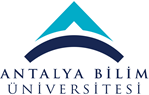 AKTS DERS TANITIM FORMUAKTS DERS TANITIM FORMUAKTS DERS TANITIM FORMUAKTS DERS TANITIM FORMUAKTS DERS TANITIM FORMUAKTS DERS TANITIM FORMUAKTS DERS TANITIM FORMUAKTS DERS TANITIM FORMUAKTS DERS TANITIM FORMUAKTS DERS TANITIM FORMUAKTS DERS TANITIM FORMUAKTS DERS TANITIM FORMUAKTS DERS TANITIM FORMUAKTS DERS TANITIM FORMUAKTS DERS TANITIM FORMUAKTS DERS TANITIM FORMUAKTS DERS TANITIM FORMUAKTS DERS TANITIM FORMUAKTS DERS TANITIM FORMUAKTS DERS TANITIM FORMUAKTS DERS TANITIM FORMUAKTS DERS TANITIM FORMUAKTS DERS TANITIM FORMUAKTS DERS TANITIM FORMUAKTS DERS TANITIM FORMU	I. BÖLÜM (Senato Onayı)	I. BÖLÜM (Senato Onayı)	I. BÖLÜM (Senato Onayı)	I. BÖLÜM (Senato Onayı)	I. BÖLÜM (Senato Onayı)	I. BÖLÜM (Senato Onayı)	I. BÖLÜM (Senato Onayı)	I. BÖLÜM (Senato Onayı)	I. BÖLÜM (Senato Onayı)	I. BÖLÜM (Senato Onayı)	I. BÖLÜM (Senato Onayı)	I. BÖLÜM (Senato Onayı)	I. BÖLÜM (Senato Onayı)	I. BÖLÜM (Senato Onayı)	I. BÖLÜM (Senato Onayı)	I. BÖLÜM (Senato Onayı)	I. BÖLÜM (Senato Onayı)	I. BÖLÜM (Senato Onayı)	I. BÖLÜM (Senato Onayı)	I. BÖLÜM (Senato Onayı)	I. BÖLÜM (Senato Onayı)	I. BÖLÜM (Senato Onayı)	I. BÖLÜM (Senato Onayı)	I. BÖLÜM (Senato Onayı)	I. BÖLÜM (Senato Onayı)	I. BÖLÜM (Senato Onayı)Dersi Açan Fakülte /YOMühendislik FakültesiMühendislik FakültesiMühendislik FakültesiMühendislik FakültesiMühendislik FakültesiMühendislik FakültesiMühendislik FakültesiMühendislik FakültesiMühendislik FakültesiMühendislik FakültesiMühendislik FakültesiMühendislik FakültesiMühendislik FakültesiMühendislik FakültesiMühendislik FakültesiMühendislik FakültesiMühendislik FakültesiMühendislik FakültesiMühendislik FakültesiMühendislik FakültesiMühendislik FakültesiMühendislik FakültesiMühendislik FakültesiMühendislik FakültesiMühendislik FakültesiDersi Açan Bölümİnşaat Mühendisliğiİnşaat Mühendisliğiİnşaat Mühendisliğiİnşaat Mühendisliğiİnşaat Mühendisliğiİnşaat Mühendisliğiİnşaat Mühendisliğiİnşaat Mühendisliğiİnşaat Mühendisliğiİnşaat Mühendisliğiİnşaat Mühendisliğiİnşaat Mühendisliğiİnşaat Mühendisliğiİnşaat Mühendisliğiİnşaat Mühendisliğiİnşaat Mühendisliğiİnşaat Mühendisliğiİnşaat Mühendisliğiİnşaat Mühendisliğiİnşaat Mühendisliğiİnşaat Mühendisliğiİnşaat Mühendisliğiİnşaat Mühendisliğiİnşaat Mühendisliğiİnşaat MühendisliğiDersi Alan Program (lar)İnşaat Mühendisliğiİnşaat Mühendisliğiİnşaat Mühendisliğiİnşaat Mühendisliğiİnşaat Mühendisliğiİnşaat Mühendisliğiİnşaat Mühendisliğiİnşaat Mühendisliğiİnşaat Mühendisliğiİnşaat Mühendisliğiİnşaat Mühendisliğiİnşaat Mühendisliğiİnşaat MühendisliğiZorunluZorunluZorunluZorunluZorunluZorunluZorunluZorunluZorunluZorunluZorunluZorunluDersi Alan Program (lar)Dersi Alan Program (lar)Ders Kodu CIVE 343CIVE 343CIVE 343CIVE 343CIVE 343CIVE 343CIVE 343CIVE 343CIVE 343CIVE 343CIVE 343CIVE 343CIVE 343CIVE 343CIVE 343CIVE 343CIVE 343CIVE 343CIVE 343CIVE 343CIVE 343CIVE 343CIVE 343CIVE 343CIVE 343Ders AdıMukavemet IIMukavemet IIMukavemet IIMukavemet IIMukavemet IIMukavemet IIMukavemet IIMukavemet IIMukavemet IIMukavemet IIMukavemet IIMukavemet IIMukavemet IIMukavemet IIMukavemet IIMukavemet IIMukavemet IIMukavemet IIMukavemet IIMukavemet IIMukavemet IIMukavemet IIMukavemet IIMukavemet IIMukavemet IIÖğretim dili İngilizceİngilizceİngilizceİngilizceİngilizceİngilizceİngilizceİngilizceİngilizceİngilizceİngilizceİngilizceİngilizceİngilizceİngilizceİngilizceİngilizceİngilizceİngilizceİngilizceİngilizceİngilizceİngilizceİngilizceİngilizceDers TürüDersDersDersDersDersDersDersDersDersDersDersDersDersDersDersDersDersDersDersDersDersDersDersDersDersDers SeviyesiLisansLisansLisansLisansLisansLisansLisansLisansLisansLisansLisansLisansLisansLisansLisansLisansLisansLisansLisansLisansLisansLisansLisansLisansLisansHaftalık Ders SaatiDers: 2Ders: 2Ders: 2Ders: 2Ders: 2Ders: 2Lab: Lab: Lab: Lab: Uygulama: 1Uygulama: 1Uygulama: 1Uygulama: 1Uygulama: 1Uygulama: 1Uygulama: 1Diğer: -Diğer: -Diğer: -Diğer: -Diğer: -Diğer: -Diğer: -Diğer: -AKTS Kredisi4444444444444444444444444Notlandırma TürüHarf NotuHarf NotuHarf NotuHarf NotuHarf NotuHarf NotuHarf NotuHarf NotuHarf NotuHarf NotuHarf NotuHarf NotuHarf NotuHarf NotuHarf NotuHarf NotuHarf NotuHarf NotuHarf NotuHarf NotuHarf NotuHarf NotuHarf NotuHarf NotuHarf NotuÖn koşul/larYan koşul/larYokYokYokYokYokYokYokYokYokYokYokYokYokYokYokYokYokYokYokYokYokYokYokYokYokKayıt KısıtlamasıYokYokYokYokYokYokYokYokYokYokYokYokYokYokYokYokYokYokYokYokYokYokYokYokYokDersin Amacı Şekil değiştiren cisimler mekaniğinin temel ilkeleri ışığı altında, bileşik mukavemet hallerini tanımlamak, her bir durum için boyutlandırma prensiplerini belirlemek, elastik eğri ve enerji yöntemleri ile deformasyonları hesaplamak, stabilite kavramını tanımlamak ve eksenel yüklü kolonların burkulma hesabını yapmak.Şekil değiştiren cisimler mekaniğinin temel ilkeleri ışığı altında, bileşik mukavemet hallerini tanımlamak, her bir durum için boyutlandırma prensiplerini belirlemek, elastik eğri ve enerji yöntemleri ile deformasyonları hesaplamak, stabilite kavramını tanımlamak ve eksenel yüklü kolonların burkulma hesabını yapmak.Şekil değiştiren cisimler mekaniğinin temel ilkeleri ışığı altında, bileşik mukavemet hallerini tanımlamak, her bir durum için boyutlandırma prensiplerini belirlemek, elastik eğri ve enerji yöntemleri ile deformasyonları hesaplamak, stabilite kavramını tanımlamak ve eksenel yüklü kolonların burkulma hesabını yapmak.Şekil değiştiren cisimler mekaniğinin temel ilkeleri ışığı altında, bileşik mukavemet hallerini tanımlamak, her bir durum için boyutlandırma prensiplerini belirlemek, elastik eğri ve enerji yöntemleri ile deformasyonları hesaplamak, stabilite kavramını tanımlamak ve eksenel yüklü kolonların burkulma hesabını yapmak.Şekil değiştiren cisimler mekaniğinin temel ilkeleri ışığı altında, bileşik mukavemet hallerini tanımlamak, her bir durum için boyutlandırma prensiplerini belirlemek, elastik eğri ve enerji yöntemleri ile deformasyonları hesaplamak, stabilite kavramını tanımlamak ve eksenel yüklü kolonların burkulma hesabını yapmak.Şekil değiştiren cisimler mekaniğinin temel ilkeleri ışığı altında, bileşik mukavemet hallerini tanımlamak, her bir durum için boyutlandırma prensiplerini belirlemek, elastik eğri ve enerji yöntemleri ile deformasyonları hesaplamak, stabilite kavramını tanımlamak ve eksenel yüklü kolonların burkulma hesabını yapmak.Şekil değiştiren cisimler mekaniğinin temel ilkeleri ışığı altında, bileşik mukavemet hallerini tanımlamak, her bir durum için boyutlandırma prensiplerini belirlemek, elastik eğri ve enerji yöntemleri ile deformasyonları hesaplamak, stabilite kavramını tanımlamak ve eksenel yüklü kolonların burkulma hesabını yapmak.Şekil değiştiren cisimler mekaniğinin temel ilkeleri ışığı altında, bileşik mukavemet hallerini tanımlamak, her bir durum için boyutlandırma prensiplerini belirlemek, elastik eğri ve enerji yöntemleri ile deformasyonları hesaplamak, stabilite kavramını tanımlamak ve eksenel yüklü kolonların burkulma hesabını yapmak.Şekil değiştiren cisimler mekaniğinin temel ilkeleri ışığı altında, bileşik mukavemet hallerini tanımlamak, her bir durum için boyutlandırma prensiplerini belirlemek, elastik eğri ve enerji yöntemleri ile deformasyonları hesaplamak, stabilite kavramını tanımlamak ve eksenel yüklü kolonların burkulma hesabını yapmak.Şekil değiştiren cisimler mekaniğinin temel ilkeleri ışığı altında, bileşik mukavemet hallerini tanımlamak, her bir durum için boyutlandırma prensiplerini belirlemek, elastik eğri ve enerji yöntemleri ile deformasyonları hesaplamak, stabilite kavramını tanımlamak ve eksenel yüklü kolonların burkulma hesabını yapmak.Şekil değiştiren cisimler mekaniğinin temel ilkeleri ışığı altında, bileşik mukavemet hallerini tanımlamak, her bir durum için boyutlandırma prensiplerini belirlemek, elastik eğri ve enerji yöntemleri ile deformasyonları hesaplamak, stabilite kavramını tanımlamak ve eksenel yüklü kolonların burkulma hesabını yapmak.Şekil değiştiren cisimler mekaniğinin temel ilkeleri ışığı altında, bileşik mukavemet hallerini tanımlamak, her bir durum için boyutlandırma prensiplerini belirlemek, elastik eğri ve enerji yöntemleri ile deformasyonları hesaplamak, stabilite kavramını tanımlamak ve eksenel yüklü kolonların burkulma hesabını yapmak.Şekil değiştiren cisimler mekaniğinin temel ilkeleri ışığı altında, bileşik mukavemet hallerini tanımlamak, her bir durum için boyutlandırma prensiplerini belirlemek, elastik eğri ve enerji yöntemleri ile deformasyonları hesaplamak, stabilite kavramını tanımlamak ve eksenel yüklü kolonların burkulma hesabını yapmak.Şekil değiştiren cisimler mekaniğinin temel ilkeleri ışığı altında, bileşik mukavemet hallerini tanımlamak, her bir durum için boyutlandırma prensiplerini belirlemek, elastik eğri ve enerji yöntemleri ile deformasyonları hesaplamak, stabilite kavramını tanımlamak ve eksenel yüklü kolonların burkulma hesabını yapmak.Şekil değiştiren cisimler mekaniğinin temel ilkeleri ışığı altında, bileşik mukavemet hallerini tanımlamak, her bir durum için boyutlandırma prensiplerini belirlemek, elastik eğri ve enerji yöntemleri ile deformasyonları hesaplamak, stabilite kavramını tanımlamak ve eksenel yüklü kolonların burkulma hesabını yapmak.Şekil değiştiren cisimler mekaniğinin temel ilkeleri ışığı altında, bileşik mukavemet hallerini tanımlamak, her bir durum için boyutlandırma prensiplerini belirlemek, elastik eğri ve enerji yöntemleri ile deformasyonları hesaplamak, stabilite kavramını tanımlamak ve eksenel yüklü kolonların burkulma hesabını yapmak.Şekil değiştiren cisimler mekaniğinin temel ilkeleri ışığı altında, bileşik mukavemet hallerini tanımlamak, her bir durum için boyutlandırma prensiplerini belirlemek, elastik eğri ve enerji yöntemleri ile deformasyonları hesaplamak, stabilite kavramını tanımlamak ve eksenel yüklü kolonların burkulma hesabını yapmak.Şekil değiştiren cisimler mekaniğinin temel ilkeleri ışığı altında, bileşik mukavemet hallerini tanımlamak, her bir durum için boyutlandırma prensiplerini belirlemek, elastik eğri ve enerji yöntemleri ile deformasyonları hesaplamak, stabilite kavramını tanımlamak ve eksenel yüklü kolonların burkulma hesabını yapmak.Şekil değiştiren cisimler mekaniğinin temel ilkeleri ışığı altında, bileşik mukavemet hallerini tanımlamak, her bir durum için boyutlandırma prensiplerini belirlemek, elastik eğri ve enerji yöntemleri ile deformasyonları hesaplamak, stabilite kavramını tanımlamak ve eksenel yüklü kolonların burkulma hesabını yapmak.Şekil değiştiren cisimler mekaniğinin temel ilkeleri ışığı altında, bileşik mukavemet hallerini tanımlamak, her bir durum için boyutlandırma prensiplerini belirlemek, elastik eğri ve enerji yöntemleri ile deformasyonları hesaplamak, stabilite kavramını tanımlamak ve eksenel yüklü kolonların burkulma hesabını yapmak.Şekil değiştiren cisimler mekaniğinin temel ilkeleri ışığı altında, bileşik mukavemet hallerini tanımlamak, her bir durum için boyutlandırma prensiplerini belirlemek, elastik eğri ve enerji yöntemleri ile deformasyonları hesaplamak, stabilite kavramını tanımlamak ve eksenel yüklü kolonların burkulma hesabını yapmak.Şekil değiştiren cisimler mekaniğinin temel ilkeleri ışığı altında, bileşik mukavemet hallerini tanımlamak, her bir durum için boyutlandırma prensiplerini belirlemek, elastik eğri ve enerji yöntemleri ile deformasyonları hesaplamak, stabilite kavramını tanımlamak ve eksenel yüklü kolonların burkulma hesabını yapmak.Şekil değiştiren cisimler mekaniğinin temel ilkeleri ışığı altında, bileşik mukavemet hallerini tanımlamak, her bir durum için boyutlandırma prensiplerini belirlemek, elastik eğri ve enerji yöntemleri ile deformasyonları hesaplamak, stabilite kavramını tanımlamak ve eksenel yüklü kolonların burkulma hesabını yapmak.Şekil değiştiren cisimler mekaniğinin temel ilkeleri ışığı altında, bileşik mukavemet hallerini tanımlamak, her bir durum için boyutlandırma prensiplerini belirlemek, elastik eğri ve enerji yöntemleri ile deformasyonları hesaplamak, stabilite kavramını tanımlamak ve eksenel yüklü kolonların burkulma hesabını yapmak.Şekil değiştiren cisimler mekaniğinin temel ilkeleri ışığı altında, bileşik mukavemet hallerini tanımlamak, her bir durum için boyutlandırma prensiplerini belirlemek, elastik eğri ve enerji yöntemleri ile deformasyonları hesaplamak, stabilite kavramını tanımlamak ve eksenel yüklü kolonların burkulma hesabını yapmak.Ders İçeriği Giriş, Tanımlar, Bileşik Mukavemet Halleri, Kesmeli Eğilme, Kesmeli Eğilmede Özel Konular, Elastik Eğri, Çift İntegrasyon ve Moment Alanı Yöntemi, Eşlenik Kiriş (Mohr) Yöntemi, Enerji Yöntemleri, Virtüel İş Yöntemi, Castigliano Teoremleri, Normal Kuvvet ve Eğilme, Burulmalı Eğilme, Elastik Stabilite, Kolonlarda Burkulma HesabıGiriş, Tanımlar, Bileşik Mukavemet Halleri, Kesmeli Eğilme, Kesmeli Eğilmede Özel Konular, Elastik Eğri, Çift İntegrasyon ve Moment Alanı Yöntemi, Eşlenik Kiriş (Mohr) Yöntemi, Enerji Yöntemleri, Virtüel İş Yöntemi, Castigliano Teoremleri, Normal Kuvvet ve Eğilme, Burulmalı Eğilme, Elastik Stabilite, Kolonlarda Burkulma HesabıGiriş, Tanımlar, Bileşik Mukavemet Halleri, Kesmeli Eğilme, Kesmeli Eğilmede Özel Konular, Elastik Eğri, Çift İntegrasyon ve Moment Alanı Yöntemi, Eşlenik Kiriş (Mohr) Yöntemi, Enerji Yöntemleri, Virtüel İş Yöntemi, Castigliano Teoremleri, Normal Kuvvet ve Eğilme, Burulmalı Eğilme, Elastik Stabilite, Kolonlarda Burkulma HesabıGiriş, Tanımlar, Bileşik Mukavemet Halleri, Kesmeli Eğilme, Kesmeli Eğilmede Özel Konular, Elastik Eğri, Çift İntegrasyon ve Moment Alanı Yöntemi, Eşlenik Kiriş (Mohr) Yöntemi, Enerji Yöntemleri, Virtüel İş Yöntemi, Castigliano Teoremleri, Normal Kuvvet ve Eğilme, Burulmalı Eğilme, Elastik Stabilite, Kolonlarda Burkulma HesabıGiriş, Tanımlar, Bileşik Mukavemet Halleri, Kesmeli Eğilme, Kesmeli Eğilmede Özel Konular, Elastik Eğri, Çift İntegrasyon ve Moment Alanı Yöntemi, Eşlenik Kiriş (Mohr) Yöntemi, Enerji Yöntemleri, Virtüel İş Yöntemi, Castigliano Teoremleri, Normal Kuvvet ve Eğilme, Burulmalı Eğilme, Elastik Stabilite, Kolonlarda Burkulma HesabıGiriş, Tanımlar, Bileşik Mukavemet Halleri, Kesmeli Eğilme, Kesmeli Eğilmede Özel Konular, Elastik Eğri, Çift İntegrasyon ve Moment Alanı Yöntemi, Eşlenik Kiriş (Mohr) Yöntemi, Enerji Yöntemleri, Virtüel İş Yöntemi, Castigliano Teoremleri, Normal Kuvvet ve Eğilme, Burulmalı Eğilme, Elastik Stabilite, Kolonlarda Burkulma HesabıGiriş, Tanımlar, Bileşik Mukavemet Halleri, Kesmeli Eğilme, Kesmeli Eğilmede Özel Konular, Elastik Eğri, Çift İntegrasyon ve Moment Alanı Yöntemi, Eşlenik Kiriş (Mohr) Yöntemi, Enerji Yöntemleri, Virtüel İş Yöntemi, Castigliano Teoremleri, Normal Kuvvet ve Eğilme, Burulmalı Eğilme, Elastik Stabilite, Kolonlarda Burkulma HesabıGiriş, Tanımlar, Bileşik Mukavemet Halleri, Kesmeli Eğilme, Kesmeli Eğilmede Özel Konular, Elastik Eğri, Çift İntegrasyon ve Moment Alanı Yöntemi, Eşlenik Kiriş (Mohr) Yöntemi, Enerji Yöntemleri, Virtüel İş Yöntemi, Castigliano Teoremleri, Normal Kuvvet ve Eğilme, Burulmalı Eğilme, Elastik Stabilite, Kolonlarda Burkulma HesabıGiriş, Tanımlar, Bileşik Mukavemet Halleri, Kesmeli Eğilme, Kesmeli Eğilmede Özel Konular, Elastik Eğri, Çift İntegrasyon ve Moment Alanı Yöntemi, Eşlenik Kiriş (Mohr) Yöntemi, Enerji Yöntemleri, Virtüel İş Yöntemi, Castigliano Teoremleri, Normal Kuvvet ve Eğilme, Burulmalı Eğilme, Elastik Stabilite, Kolonlarda Burkulma HesabıGiriş, Tanımlar, Bileşik Mukavemet Halleri, Kesmeli Eğilme, Kesmeli Eğilmede Özel Konular, Elastik Eğri, Çift İntegrasyon ve Moment Alanı Yöntemi, Eşlenik Kiriş (Mohr) Yöntemi, Enerji Yöntemleri, Virtüel İş Yöntemi, Castigliano Teoremleri, Normal Kuvvet ve Eğilme, Burulmalı Eğilme, Elastik Stabilite, Kolonlarda Burkulma HesabıGiriş, Tanımlar, Bileşik Mukavemet Halleri, Kesmeli Eğilme, Kesmeli Eğilmede Özel Konular, Elastik Eğri, Çift İntegrasyon ve Moment Alanı Yöntemi, Eşlenik Kiriş (Mohr) Yöntemi, Enerji Yöntemleri, Virtüel İş Yöntemi, Castigliano Teoremleri, Normal Kuvvet ve Eğilme, Burulmalı Eğilme, Elastik Stabilite, Kolonlarda Burkulma HesabıGiriş, Tanımlar, Bileşik Mukavemet Halleri, Kesmeli Eğilme, Kesmeli Eğilmede Özel Konular, Elastik Eğri, Çift İntegrasyon ve Moment Alanı Yöntemi, Eşlenik Kiriş (Mohr) Yöntemi, Enerji Yöntemleri, Virtüel İş Yöntemi, Castigliano Teoremleri, Normal Kuvvet ve Eğilme, Burulmalı Eğilme, Elastik Stabilite, Kolonlarda Burkulma HesabıGiriş, Tanımlar, Bileşik Mukavemet Halleri, Kesmeli Eğilme, Kesmeli Eğilmede Özel Konular, Elastik Eğri, Çift İntegrasyon ve Moment Alanı Yöntemi, Eşlenik Kiriş (Mohr) Yöntemi, Enerji Yöntemleri, Virtüel İş Yöntemi, Castigliano Teoremleri, Normal Kuvvet ve Eğilme, Burulmalı Eğilme, Elastik Stabilite, Kolonlarda Burkulma HesabıGiriş, Tanımlar, Bileşik Mukavemet Halleri, Kesmeli Eğilme, Kesmeli Eğilmede Özel Konular, Elastik Eğri, Çift İntegrasyon ve Moment Alanı Yöntemi, Eşlenik Kiriş (Mohr) Yöntemi, Enerji Yöntemleri, Virtüel İş Yöntemi, Castigliano Teoremleri, Normal Kuvvet ve Eğilme, Burulmalı Eğilme, Elastik Stabilite, Kolonlarda Burkulma HesabıGiriş, Tanımlar, Bileşik Mukavemet Halleri, Kesmeli Eğilme, Kesmeli Eğilmede Özel Konular, Elastik Eğri, Çift İntegrasyon ve Moment Alanı Yöntemi, Eşlenik Kiriş (Mohr) Yöntemi, Enerji Yöntemleri, Virtüel İş Yöntemi, Castigliano Teoremleri, Normal Kuvvet ve Eğilme, Burulmalı Eğilme, Elastik Stabilite, Kolonlarda Burkulma HesabıGiriş, Tanımlar, Bileşik Mukavemet Halleri, Kesmeli Eğilme, Kesmeli Eğilmede Özel Konular, Elastik Eğri, Çift İntegrasyon ve Moment Alanı Yöntemi, Eşlenik Kiriş (Mohr) Yöntemi, Enerji Yöntemleri, Virtüel İş Yöntemi, Castigliano Teoremleri, Normal Kuvvet ve Eğilme, Burulmalı Eğilme, Elastik Stabilite, Kolonlarda Burkulma HesabıGiriş, Tanımlar, Bileşik Mukavemet Halleri, Kesmeli Eğilme, Kesmeli Eğilmede Özel Konular, Elastik Eğri, Çift İntegrasyon ve Moment Alanı Yöntemi, Eşlenik Kiriş (Mohr) Yöntemi, Enerji Yöntemleri, Virtüel İş Yöntemi, Castigliano Teoremleri, Normal Kuvvet ve Eğilme, Burulmalı Eğilme, Elastik Stabilite, Kolonlarda Burkulma HesabıGiriş, Tanımlar, Bileşik Mukavemet Halleri, Kesmeli Eğilme, Kesmeli Eğilmede Özel Konular, Elastik Eğri, Çift İntegrasyon ve Moment Alanı Yöntemi, Eşlenik Kiriş (Mohr) Yöntemi, Enerji Yöntemleri, Virtüel İş Yöntemi, Castigliano Teoremleri, Normal Kuvvet ve Eğilme, Burulmalı Eğilme, Elastik Stabilite, Kolonlarda Burkulma HesabıGiriş, Tanımlar, Bileşik Mukavemet Halleri, Kesmeli Eğilme, Kesmeli Eğilmede Özel Konular, Elastik Eğri, Çift İntegrasyon ve Moment Alanı Yöntemi, Eşlenik Kiriş (Mohr) Yöntemi, Enerji Yöntemleri, Virtüel İş Yöntemi, Castigliano Teoremleri, Normal Kuvvet ve Eğilme, Burulmalı Eğilme, Elastik Stabilite, Kolonlarda Burkulma HesabıGiriş, Tanımlar, Bileşik Mukavemet Halleri, Kesmeli Eğilme, Kesmeli Eğilmede Özel Konular, Elastik Eğri, Çift İntegrasyon ve Moment Alanı Yöntemi, Eşlenik Kiriş (Mohr) Yöntemi, Enerji Yöntemleri, Virtüel İş Yöntemi, Castigliano Teoremleri, Normal Kuvvet ve Eğilme, Burulmalı Eğilme, Elastik Stabilite, Kolonlarda Burkulma HesabıGiriş, Tanımlar, Bileşik Mukavemet Halleri, Kesmeli Eğilme, Kesmeli Eğilmede Özel Konular, Elastik Eğri, Çift İntegrasyon ve Moment Alanı Yöntemi, Eşlenik Kiriş (Mohr) Yöntemi, Enerji Yöntemleri, Virtüel İş Yöntemi, Castigliano Teoremleri, Normal Kuvvet ve Eğilme, Burulmalı Eğilme, Elastik Stabilite, Kolonlarda Burkulma HesabıGiriş, Tanımlar, Bileşik Mukavemet Halleri, Kesmeli Eğilme, Kesmeli Eğilmede Özel Konular, Elastik Eğri, Çift İntegrasyon ve Moment Alanı Yöntemi, Eşlenik Kiriş (Mohr) Yöntemi, Enerji Yöntemleri, Virtüel İş Yöntemi, Castigliano Teoremleri, Normal Kuvvet ve Eğilme, Burulmalı Eğilme, Elastik Stabilite, Kolonlarda Burkulma HesabıGiriş, Tanımlar, Bileşik Mukavemet Halleri, Kesmeli Eğilme, Kesmeli Eğilmede Özel Konular, Elastik Eğri, Çift İntegrasyon ve Moment Alanı Yöntemi, Eşlenik Kiriş (Mohr) Yöntemi, Enerji Yöntemleri, Virtüel İş Yöntemi, Castigliano Teoremleri, Normal Kuvvet ve Eğilme, Burulmalı Eğilme, Elastik Stabilite, Kolonlarda Burkulma HesabıGiriş, Tanımlar, Bileşik Mukavemet Halleri, Kesmeli Eğilme, Kesmeli Eğilmede Özel Konular, Elastik Eğri, Çift İntegrasyon ve Moment Alanı Yöntemi, Eşlenik Kiriş (Mohr) Yöntemi, Enerji Yöntemleri, Virtüel İş Yöntemi, Castigliano Teoremleri, Normal Kuvvet ve Eğilme, Burulmalı Eğilme, Elastik Stabilite, Kolonlarda Burkulma HesabıGiriş, Tanımlar, Bileşik Mukavemet Halleri, Kesmeli Eğilme, Kesmeli Eğilmede Özel Konular, Elastik Eğri, Çift İntegrasyon ve Moment Alanı Yöntemi, Eşlenik Kiriş (Mohr) Yöntemi, Enerji Yöntemleri, Virtüel İş Yöntemi, Castigliano Teoremleri, Normal Kuvvet ve Eğilme, Burulmalı Eğilme, Elastik Stabilite, Kolonlarda Burkulma HesabıÖğrenim Çıktıları ÖÇ1: Bileşik mukavemet hallerini tanır.ÖÇ2: Bileşik mukavemet hallerinde boyutlandırma ve kesit kontrolü yapar. ÖÇ3: Enerji yöntemleri hakkında bilgi sahibi olurÖÇ4: En büyük gerilmeleri hesaplar ve uygun kesiti tasarlar.  ÖÇ5: Eleman üzerinde oluşan deplasman ve açısal dönmelerin hesabını yapar.ÖÇ6: Eksenel yüklü kolonlarda kritik burkulma yükünü hesaplar.ÖÇ7: Çubuk sistemlerde zorlama tipleri tanır ve boyutlandırmaya etken olan parametrelere karar verir.ÖÇ1: Bileşik mukavemet hallerini tanır.ÖÇ2: Bileşik mukavemet hallerinde boyutlandırma ve kesit kontrolü yapar. ÖÇ3: Enerji yöntemleri hakkında bilgi sahibi olurÖÇ4: En büyük gerilmeleri hesaplar ve uygun kesiti tasarlar.  ÖÇ5: Eleman üzerinde oluşan deplasman ve açısal dönmelerin hesabını yapar.ÖÇ6: Eksenel yüklü kolonlarda kritik burkulma yükünü hesaplar.ÖÇ7: Çubuk sistemlerde zorlama tipleri tanır ve boyutlandırmaya etken olan parametrelere karar verir.ÖÇ1: Bileşik mukavemet hallerini tanır.ÖÇ2: Bileşik mukavemet hallerinde boyutlandırma ve kesit kontrolü yapar. ÖÇ3: Enerji yöntemleri hakkında bilgi sahibi olurÖÇ4: En büyük gerilmeleri hesaplar ve uygun kesiti tasarlar.  ÖÇ5: Eleman üzerinde oluşan deplasman ve açısal dönmelerin hesabını yapar.ÖÇ6: Eksenel yüklü kolonlarda kritik burkulma yükünü hesaplar.ÖÇ7: Çubuk sistemlerde zorlama tipleri tanır ve boyutlandırmaya etken olan parametrelere karar verir.ÖÇ1: Bileşik mukavemet hallerini tanır.ÖÇ2: Bileşik mukavemet hallerinde boyutlandırma ve kesit kontrolü yapar. ÖÇ3: Enerji yöntemleri hakkında bilgi sahibi olurÖÇ4: En büyük gerilmeleri hesaplar ve uygun kesiti tasarlar.  ÖÇ5: Eleman üzerinde oluşan deplasman ve açısal dönmelerin hesabını yapar.ÖÇ6: Eksenel yüklü kolonlarda kritik burkulma yükünü hesaplar.ÖÇ7: Çubuk sistemlerde zorlama tipleri tanır ve boyutlandırmaya etken olan parametrelere karar verir.ÖÇ1: Bileşik mukavemet hallerini tanır.ÖÇ2: Bileşik mukavemet hallerinde boyutlandırma ve kesit kontrolü yapar. ÖÇ3: Enerji yöntemleri hakkında bilgi sahibi olurÖÇ4: En büyük gerilmeleri hesaplar ve uygun kesiti tasarlar.  ÖÇ5: Eleman üzerinde oluşan deplasman ve açısal dönmelerin hesabını yapar.ÖÇ6: Eksenel yüklü kolonlarda kritik burkulma yükünü hesaplar.ÖÇ7: Çubuk sistemlerde zorlama tipleri tanır ve boyutlandırmaya etken olan parametrelere karar verir.ÖÇ1: Bileşik mukavemet hallerini tanır.ÖÇ2: Bileşik mukavemet hallerinde boyutlandırma ve kesit kontrolü yapar. ÖÇ3: Enerji yöntemleri hakkında bilgi sahibi olurÖÇ4: En büyük gerilmeleri hesaplar ve uygun kesiti tasarlar.  ÖÇ5: Eleman üzerinde oluşan deplasman ve açısal dönmelerin hesabını yapar.ÖÇ6: Eksenel yüklü kolonlarda kritik burkulma yükünü hesaplar.ÖÇ7: Çubuk sistemlerde zorlama tipleri tanır ve boyutlandırmaya etken olan parametrelere karar verir.ÖÇ1: Bileşik mukavemet hallerini tanır.ÖÇ2: Bileşik mukavemet hallerinde boyutlandırma ve kesit kontrolü yapar. ÖÇ3: Enerji yöntemleri hakkında bilgi sahibi olurÖÇ4: En büyük gerilmeleri hesaplar ve uygun kesiti tasarlar.  ÖÇ5: Eleman üzerinde oluşan deplasman ve açısal dönmelerin hesabını yapar.ÖÇ6: Eksenel yüklü kolonlarda kritik burkulma yükünü hesaplar.ÖÇ7: Çubuk sistemlerde zorlama tipleri tanır ve boyutlandırmaya etken olan parametrelere karar verir.ÖÇ1: Bileşik mukavemet hallerini tanır.ÖÇ2: Bileşik mukavemet hallerinde boyutlandırma ve kesit kontrolü yapar. ÖÇ3: Enerji yöntemleri hakkında bilgi sahibi olurÖÇ4: En büyük gerilmeleri hesaplar ve uygun kesiti tasarlar.  ÖÇ5: Eleman üzerinde oluşan deplasman ve açısal dönmelerin hesabını yapar.ÖÇ6: Eksenel yüklü kolonlarda kritik burkulma yükünü hesaplar.ÖÇ7: Çubuk sistemlerde zorlama tipleri tanır ve boyutlandırmaya etken olan parametrelere karar verir.ÖÇ1: Bileşik mukavemet hallerini tanır.ÖÇ2: Bileşik mukavemet hallerinde boyutlandırma ve kesit kontrolü yapar. ÖÇ3: Enerji yöntemleri hakkında bilgi sahibi olurÖÇ4: En büyük gerilmeleri hesaplar ve uygun kesiti tasarlar.  ÖÇ5: Eleman üzerinde oluşan deplasman ve açısal dönmelerin hesabını yapar.ÖÇ6: Eksenel yüklü kolonlarda kritik burkulma yükünü hesaplar.ÖÇ7: Çubuk sistemlerde zorlama tipleri tanır ve boyutlandırmaya etken olan parametrelere karar verir.ÖÇ1: Bileşik mukavemet hallerini tanır.ÖÇ2: Bileşik mukavemet hallerinde boyutlandırma ve kesit kontrolü yapar. ÖÇ3: Enerji yöntemleri hakkında bilgi sahibi olurÖÇ4: En büyük gerilmeleri hesaplar ve uygun kesiti tasarlar.  ÖÇ5: Eleman üzerinde oluşan deplasman ve açısal dönmelerin hesabını yapar.ÖÇ6: Eksenel yüklü kolonlarda kritik burkulma yükünü hesaplar.ÖÇ7: Çubuk sistemlerde zorlama tipleri tanır ve boyutlandırmaya etken olan parametrelere karar verir.ÖÇ1: Bileşik mukavemet hallerini tanır.ÖÇ2: Bileşik mukavemet hallerinde boyutlandırma ve kesit kontrolü yapar. ÖÇ3: Enerji yöntemleri hakkında bilgi sahibi olurÖÇ4: En büyük gerilmeleri hesaplar ve uygun kesiti tasarlar.  ÖÇ5: Eleman üzerinde oluşan deplasman ve açısal dönmelerin hesabını yapar.ÖÇ6: Eksenel yüklü kolonlarda kritik burkulma yükünü hesaplar.ÖÇ7: Çubuk sistemlerde zorlama tipleri tanır ve boyutlandırmaya etken olan parametrelere karar verir.ÖÇ1: Bileşik mukavemet hallerini tanır.ÖÇ2: Bileşik mukavemet hallerinde boyutlandırma ve kesit kontrolü yapar. ÖÇ3: Enerji yöntemleri hakkında bilgi sahibi olurÖÇ4: En büyük gerilmeleri hesaplar ve uygun kesiti tasarlar.  ÖÇ5: Eleman üzerinde oluşan deplasman ve açısal dönmelerin hesabını yapar.ÖÇ6: Eksenel yüklü kolonlarda kritik burkulma yükünü hesaplar.ÖÇ7: Çubuk sistemlerde zorlama tipleri tanır ve boyutlandırmaya etken olan parametrelere karar verir.ÖÇ1: Bileşik mukavemet hallerini tanır.ÖÇ2: Bileşik mukavemet hallerinde boyutlandırma ve kesit kontrolü yapar. ÖÇ3: Enerji yöntemleri hakkında bilgi sahibi olurÖÇ4: En büyük gerilmeleri hesaplar ve uygun kesiti tasarlar.  ÖÇ5: Eleman üzerinde oluşan deplasman ve açısal dönmelerin hesabını yapar.ÖÇ6: Eksenel yüklü kolonlarda kritik burkulma yükünü hesaplar.ÖÇ7: Çubuk sistemlerde zorlama tipleri tanır ve boyutlandırmaya etken olan parametrelere karar verir.ÖÇ1: Bileşik mukavemet hallerini tanır.ÖÇ2: Bileşik mukavemet hallerinde boyutlandırma ve kesit kontrolü yapar. ÖÇ3: Enerji yöntemleri hakkında bilgi sahibi olurÖÇ4: En büyük gerilmeleri hesaplar ve uygun kesiti tasarlar.  ÖÇ5: Eleman üzerinde oluşan deplasman ve açısal dönmelerin hesabını yapar.ÖÇ6: Eksenel yüklü kolonlarda kritik burkulma yükünü hesaplar.ÖÇ7: Çubuk sistemlerde zorlama tipleri tanır ve boyutlandırmaya etken olan parametrelere karar verir.ÖÇ1: Bileşik mukavemet hallerini tanır.ÖÇ2: Bileşik mukavemet hallerinde boyutlandırma ve kesit kontrolü yapar. ÖÇ3: Enerji yöntemleri hakkında bilgi sahibi olurÖÇ4: En büyük gerilmeleri hesaplar ve uygun kesiti tasarlar.  ÖÇ5: Eleman üzerinde oluşan deplasman ve açısal dönmelerin hesabını yapar.ÖÇ6: Eksenel yüklü kolonlarda kritik burkulma yükünü hesaplar.ÖÇ7: Çubuk sistemlerde zorlama tipleri tanır ve boyutlandırmaya etken olan parametrelere karar verir.ÖÇ1: Bileşik mukavemet hallerini tanır.ÖÇ2: Bileşik mukavemet hallerinde boyutlandırma ve kesit kontrolü yapar. ÖÇ3: Enerji yöntemleri hakkında bilgi sahibi olurÖÇ4: En büyük gerilmeleri hesaplar ve uygun kesiti tasarlar.  ÖÇ5: Eleman üzerinde oluşan deplasman ve açısal dönmelerin hesabını yapar.ÖÇ6: Eksenel yüklü kolonlarda kritik burkulma yükünü hesaplar.ÖÇ7: Çubuk sistemlerde zorlama tipleri tanır ve boyutlandırmaya etken olan parametrelere karar verir.ÖÇ1: Bileşik mukavemet hallerini tanır.ÖÇ2: Bileşik mukavemet hallerinde boyutlandırma ve kesit kontrolü yapar. ÖÇ3: Enerji yöntemleri hakkında bilgi sahibi olurÖÇ4: En büyük gerilmeleri hesaplar ve uygun kesiti tasarlar.  ÖÇ5: Eleman üzerinde oluşan deplasman ve açısal dönmelerin hesabını yapar.ÖÇ6: Eksenel yüklü kolonlarda kritik burkulma yükünü hesaplar.ÖÇ7: Çubuk sistemlerde zorlama tipleri tanır ve boyutlandırmaya etken olan parametrelere karar verir.ÖÇ1: Bileşik mukavemet hallerini tanır.ÖÇ2: Bileşik mukavemet hallerinde boyutlandırma ve kesit kontrolü yapar. ÖÇ3: Enerji yöntemleri hakkında bilgi sahibi olurÖÇ4: En büyük gerilmeleri hesaplar ve uygun kesiti tasarlar.  ÖÇ5: Eleman üzerinde oluşan deplasman ve açısal dönmelerin hesabını yapar.ÖÇ6: Eksenel yüklü kolonlarda kritik burkulma yükünü hesaplar.ÖÇ7: Çubuk sistemlerde zorlama tipleri tanır ve boyutlandırmaya etken olan parametrelere karar verir.ÖÇ1: Bileşik mukavemet hallerini tanır.ÖÇ2: Bileşik mukavemet hallerinde boyutlandırma ve kesit kontrolü yapar. ÖÇ3: Enerji yöntemleri hakkında bilgi sahibi olurÖÇ4: En büyük gerilmeleri hesaplar ve uygun kesiti tasarlar.  ÖÇ5: Eleman üzerinde oluşan deplasman ve açısal dönmelerin hesabını yapar.ÖÇ6: Eksenel yüklü kolonlarda kritik burkulma yükünü hesaplar.ÖÇ7: Çubuk sistemlerde zorlama tipleri tanır ve boyutlandırmaya etken olan parametrelere karar verir.ÖÇ1: Bileşik mukavemet hallerini tanır.ÖÇ2: Bileşik mukavemet hallerinde boyutlandırma ve kesit kontrolü yapar. ÖÇ3: Enerji yöntemleri hakkında bilgi sahibi olurÖÇ4: En büyük gerilmeleri hesaplar ve uygun kesiti tasarlar.  ÖÇ5: Eleman üzerinde oluşan deplasman ve açısal dönmelerin hesabını yapar.ÖÇ6: Eksenel yüklü kolonlarda kritik burkulma yükünü hesaplar.ÖÇ7: Çubuk sistemlerde zorlama tipleri tanır ve boyutlandırmaya etken olan parametrelere karar verir.ÖÇ1: Bileşik mukavemet hallerini tanır.ÖÇ2: Bileşik mukavemet hallerinde boyutlandırma ve kesit kontrolü yapar. ÖÇ3: Enerji yöntemleri hakkında bilgi sahibi olurÖÇ4: En büyük gerilmeleri hesaplar ve uygun kesiti tasarlar.  ÖÇ5: Eleman üzerinde oluşan deplasman ve açısal dönmelerin hesabını yapar.ÖÇ6: Eksenel yüklü kolonlarda kritik burkulma yükünü hesaplar.ÖÇ7: Çubuk sistemlerde zorlama tipleri tanır ve boyutlandırmaya etken olan parametrelere karar verir.ÖÇ1: Bileşik mukavemet hallerini tanır.ÖÇ2: Bileşik mukavemet hallerinde boyutlandırma ve kesit kontrolü yapar. ÖÇ3: Enerji yöntemleri hakkında bilgi sahibi olurÖÇ4: En büyük gerilmeleri hesaplar ve uygun kesiti tasarlar.  ÖÇ5: Eleman üzerinde oluşan deplasman ve açısal dönmelerin hesabını yapar.ÖÇ6: Eksenel yüklü kolonlarda kritik burkulma yükünü hesaplar.ÖÇ7: Çubuk sistemlerde zorlama tipleri tanır ve boyutlandırmaya etken olan parametrelere karar verir.ÖÇ1: Bileşik mukavemet hallerini tanır.ÖÇ2: Bileşik mukavemet hallerinde boyutlandırma ve kesit kontrolü yapar. ÖÇ3: Enerji yöntemleri hakkında bilgi sahibi olurÖÇ4: En büyük gerilmeleri hesaplar ve uygun kesiti tasarlar.  ÖÇ5: Eleman üzerinde oluşan deplasman ve açısal dönmelerin hesabını yapar.ÖÇ6: Eksenel yüklü kolonlarda kritik burkulma yükünü hesaplar.ÖÇ7: Çubuk sistemlerde zorlama tipleri tanır ve boyutlandırmaya etken olan parametrelere karar verir.ÖÇ1: Bileşik mukavemet hallerini tanır.ÖÇ2: Bileşik mukavemet hallerinde boyutlandırma ve kesit kontrolü yapar. ÖÇ3: Enerji yöntemleri hakkında bilgi sahibi olurÖÇ4: En büyük gerilmeleri hesaplar ve uygun kesiti tasarlar.  ÖÇ5: Eleman üzerinde oluşan deplasman ve açısal dönmelerin hesabını yapar.ÖÇ6: Eksenel yüklü kolonlarda kritik burkulma yükünü hesaplar.ÖÇ7: Çubuk sistemlerde zorlama tipleri tanır ve boyutlandırmaya etken olan parametrelere karar verir.ÖÇ1: Bileşik mukavemet hallerini tanır.ÖÇ2: Bileşik mukavemet hallerinde boyutlandırma ve kesit kontrolü yapar. ÖÇ3: Enerji yöntemleri hakkında bilgi sahibi olurÖÇ4: En büyük gerilmeleri hesaplar ve uygun kesiti tasarlar.  ÖÇ5: Eleman üzerinde oluşan deplasman ve açısal dönmelerin hesabını yapar.ÖÇ6: Eksenel yüklü kolonlarda kritik burkulma yükünü hesaplar.ÖÇ7: Çubuk sistemlerde zorlama tipleri tanır ve boyutlandırmaya etken olan parametrelere karar verir.Öğrenim Çıktıları ÖÇ1: Bileşik mukavemet hallerini tanır.ÖÇ2: Bileşik mukavemet hallerinde boyutlandırma ve kesit kontrolü yapar. ÖÇ3: Enerji yöntemleri hakkında bilgi sahibi olurÖÇ4: En büyük gerilmeleri hesaplar ve uygun kesiti tasarlar.  ÖÇ5: Eleman üzerinde oluşan deplasman ve açısal dönmelerin hesabını yapar.ÖÇ6: Eksenel yüklü kolonlarda kritik burkulma yükünü hesaplar.ÖÇ7: Çubuk sistemlerde zorlama tipleri tanır ve boyutlandırmaya etken olan parametrelere karar verir.ÖÇ1: Bileşik mukavemet hallerini tanır.ÖÇ2: Bileşik mukavemet hallerinde boyutlandırma ve kesit kontrolü yapar. ÖÇ3: Enerji yöntemleri hakkında bilgi sahibi olurÖÇ4: En büyük gerilmeleri hesaplar ve uygun kesiti tasarlar.  ÖÇ5: Eleman üzerinde oluşan deplasman ve açısal dönmelerin hesabını yapar.ÖÇ6: Eksenel yüklü kolonlarda kritik burkulma yükünü hesaplar.ÖÇ7: Çubuk sistemlerde zorlama tipleri tanır ve boyutlandırmaya etken olan parametrelere karar verir.ÖÇ1: Bileşik mukavemet hallerini tanır.ÖÇ2: Bileşik mukavemet hallerinde boyutlandırma ve kesit kontrolü yapar. ÖÇ3: Enerji yöntemleri hakkında bilgi sahibi olurÖÇ4: En büyük gerilmeleri hesaplar ve uygun kesiti tasarlar.  ÖÇ5: Eleman üzerinde oluşan deplasman ve açısal dönmelerin hesabını yapar.ÖÇ6: Eksenel yüklü kolonlarda kritik burkulma yükünü hesaplar.ÖÇ7: Çubuk sistemlerde zorlama tipleri tanır ve boyutlandırmaya etken olan parametrelere karar verir.ÖÇ1: Bileşik mukavemet hallerini tanır.ÖÇ2: Bileşik mukavemet hallerinde boyutlandırma ve kesit kontrolü yapar. ÖÇ3: Enerji yöntemleri hakkında bilgi sahibi olurÖÇ4: En büyük gerilmeleri hesaplar ve uygun kesiti tasarlar.  ÖÇ5: Eleman üzerinde oluşan deplasman ve açısal dönmelerin hesabını yapar.ÖÇ6: Eksenel yüklü kolonlarda kritik burkulma yükünü hesaplar.ÖÇ7: Çubuk sistemlerde zorlama tipleri tanır ve boyutlandırmaya etken olan parametrelere karar verir.ÖÇ1: Bileşik mukavemet hallerini tanır.ÖÇ2: Bileşik mukavemet hallerinde boyutlandırma ve kesit kontrolü yapar. ÖÇ3: Enerji yöntemleri hakkında bilgi sahibi olurÖÇ4: En büyük gerilmeleri hesaplar ve uygun kesiti tasarlar.  ÖÇ5: Eleman üzerinde oluşan deplasman ve açısal dönmelerin hesabını yapar.ÖÇ6: Eksenel yüklü kolonlarda kritik burkulma yükünü hesaplar.ÖÇ7: Çubuk sistemlerde zorlama tipleri tanır ve boyutlandırmaya etken olan parametrelere karar verir.ÖÇ1: Bileşik mukavemet hallerini tanır.ÖÇ2: Bileşik mukavemet hallerinde boyutlandırma ve kesit kontrolü yapar. ÖÇ3: Enerji yöntemleri hakkında bilgi sahibi olurÖÇ4: En büyük gerilmeleri hesaplar ve uygun kesiti tasarlar.  ÖÇ5: Eleman üzerinde oluşan deplasman ve açısal dönmelerin hesabını yapar.ÖÇ6: Eksenel yüklü kolonlarda kritik burkulma yükünü hesaplar.ÖÇ7: Çubuk sistemlerde zorlama tipleri tanır ve boyutlandırmaya etken olan parametrelere karar verir.ÖÇ1: Bileşik mukavemet hallerini tanır.ÖÇ2: Bileşik mukavemet hallerinde boyutlandırma ve kesit kontrolü yapar. ÖÇ3: Enerji yöntemleri hakkında bilgi sahibi olurÖÇ4: En büyük gerilmeleri hesaplar ve uygun kesiti tasarlar.  ÖÇ5: Eleman üzerinde oluşan deplasman ve açısal dönmelerin hesabını yapar.ÖÇ6: Eksenel yüklü kolonlarda kritik burkulma yükünü hesaplar.ÖÇ7: Çubuk sistemlerde zorlama tipleri tanır ve boyutlandırmaya etken olan parametrelere karar verir.ÖÇ1: Bileşik mukavemet hallerini tanır.ÖÇ2: Bileşik mukavemet hallerinde boyutlandırma ve kesit kontrolü yapar. ÖÇ3: Enerji yöntemleri hakkında bilgi sahibi olurÖÇ4: En büyük gerilmeleri hesaplar ve uygun kesiti tasarlar.  ÖÇ5: Eleman üzerinde oluşan deplasman ve açısal dönmelerin hesabını yapar.ÖÇ6: Eksenel yüklü kolonlarda kritik burkulma yükünü hesaplar.ÖÇ7: Çubuk sistemlerde zorlama tipleri tanır ve boyutlandırmaya etken olan parametrelere karar verir.ÖÇ1: Bileşik mukavemet hallerini tanır.ÖÇ2: Bileşik mukavemet hallerinde boyutlandırma ve kesit kontrolü yapar. ÖÇ3: Enerji yöntemleri hakkında bilgi sahibi olurÖÇ4: En büyük gerilmeleri hesaplar ve uygun kesiti tasarlar.  ÖÇ5: Eleman üzerinde oluşan deplasman ve açısal dönmelerin hesabını yapar.ÖÇ6: Eksenel yüklü kolonlarda kritik burkulma yükünü hesaplar.ÖÇ7: Çubuk sistemlerde zorlama tipleri tanır ve boyutlandırmaya etken olan parametrelere karar verir.ÖÇ1: Bileşik mukavemet hallerini tanır.ÖÇ2: Bileşik mukavemet hallerinde boyutlandırma ve kesit kontrolü yapar. ÖÇ3: Enerji yöntemleri hakkında bilgi sahibi olurÖÇ4: En büyük gerilmeleri hesaplar ve uygun kesiti tasarlar.  ÖÇ5: Eleman üzerinde oluşan deplasman ve açısal dönmelerin hesabını yapar.ÖÇ6: Eksenel yüklü kolonlarda kritik burkulma yükünü hesaplar.ÖÇ7: Çubuk sistemlerde zorlama tipleri tanır ve boyutlandırmaya etken olan parametrelere karar verir.ÖÇ1: Bileşik mukavemet hallerini tanır.ÖÇ2: Bileşik mukavemet hallerinde boyutlandırma ve kesit kontrolü yapar. ÖÇ3: Enerji yöntemleri hakkında bilgi sahibi olurÖÇ4: En büyük gerilmeleri hesaplar ve uygun kesiti tasarlar.  ÖÇ5: Eleman üzerinde oluşan deplasman ve açısal dönmelerin hesabını yapar.ÖÇ6: Eksenel yüklü kolonlarda kritik burkulma yükünü hesaplar.ÖÇ7: Çubuk sistemlerde zorlama tipleri tanır ve boyutlandırmaya etken olan parametrelere karar verir.ÖÇ1: Bileşik mukavemet hallerini tanır.ÖÇ2: Bileşik mukavemet hallerinde boyutlandırma ve kesit kontrolü yapar. ÖÇ3: Enerji yöntemleri hakkında bilgi sahibi olurÖÇ4: En büyük gerilmeleri hesaplar ve uygun kesiti tasarlar.  ÖÇ5: Eleman üzerinde oluşan deplasman ve açısal dönmelerin hesabını yapar.ÖÇ6: Eksenel yüklü kolonlarda kritik burkulma yükünü hesaplar.ÖÇ7: Çubuk sistemlerde zorlama tipleri tanır ve boyutlandırmaya etken olan parametrelere karar verir.ÖÇ1: Bileşik mukavemet hallerini tanır.ÖÇ2: Bileşik mukavemet hallerinde boyutlandırma ve kesit kontrolü yapar. ÖÇ3: Enerji yöntemleri hakkında bilgi sahibi olurÖÇ4: En büyük gerilmeleri hesaplar ve uygun kesiti tasarlar.  ÖÇ5: Eleman üzerinde oluşan deplasman ve açısal dönmelerin hesabını yapar.ÖÇ6: Eksenel yüklü kolonlarda kritik burkulma yükünü hesaplar.ÖÇ7: Çubuk sistemlerde zorlama tipleri tanır ve boyutlandırmaya etken olan parametrelere karar verir.ÖÇ1: Bileşik mukavemet hallerini tanır.ÖÇ2: Bileşik mukavemet hallerinde boyutlandırma ve kesit kontrolü yapar. ÖÇ3: Enerji yöntemleri hakkında bilgi sahibi olurÖÇ4: En büyük gerilmeleri hesaplar ve uygun kesiti tasarlar.  ÖÇ5: Eleman üzerinde oluşan deplasman ve açısal dönmelerin hesabını yapar.ÖÇ6: Eksenel yüklü kolonlarda kritik burkulma yükünü hesaplar.ÖÇ7: Çubuk sistemlerde zorlama tipleri tanır ve boyutlandırmaya etken olan parametrelere karar verir.ÖÇ1: Bileşik mukavemet hallerini tanır.ÖÇ2: Bileşik mukavemet hallerinde boyutlandırma ve kesit kontrolü yapar. ÖÇ3: Enerji yöntemleri hakkında bilgi sahibi olurÖÇ4: En büyük gerilmeleri hesaplar ve uygun kesiti tasarlar.  ÖÇ5: Eleman üzerinde oluşan deplasman ve açısal dönmelerin hesabını yapar.ÖÇ6: Eksenel yüklü kolonlarda kritik burkulma yükünü hesaplar.ÖÇ7: Çubuk sistemlerde zorlama tipleri tanır ve boyutlandırmaya etken olan parametrelere karar verir.ÖÇ1: Bileşik mukavemet hallerini tanır.ÖÇ2: Bileşik mukavemet hallerinde boyutlandırma ve kesit kontrolü yapar. ÖÇ3: Enerji yöntemleri hakkında bilgi sahibi olurÖÇ4: En büyük gerilmeleri hesaplar ve uygun kesiti tasarlar.  ÖÇ5: Eleman üzerinde oluşan deplasman ve açısal dönmelerin hesabını yapar.ÖÇ6: Eksenel yüklü kolonlarda kritik burkulma yükünü hesaplar.ÖÇ7: Çubuk sistemlerde zorlama tipleri tanır ve boyutlandırmaya etken olan parametrelere karar verir.ÖÇ1: Bileşik mukavemet hallerini tanır.ÖÇ2: Bileşik mukavemet hallerinde boyutlandırma ve kesit kontrolü yapar. ÖÇ3: Enerji yöntemleri hakkında bilgi sahibi olurÖÇ4: En büyük gerilmeleri hesaplar ve uygun kesiti tasarlar.  ÖÇ5: Eleman üzerinde oluşan deplasman ve açısal dönmelerin hesabını yapar.ÖÇ6: Eksenel yüklü kolonlarda kritik burkulma yükünü hesaplar.ÖÇ7: Çubuk sistemlerde zorlama tipleri tanır ve boyutlandırmaya etken olan parametrelere karar verir.ÖÇ1: Bileşik mukavemet hallerini tanır.ÖÇ2: Bileşik mukavemet hallerinde boyutlandırma ve kesit kontrolü yapar. ÖÇ3: Enerji yöntemleri hakkında bilgi sahibi olurÖÇ4: En büyük gerilmeleri hesaplar ve uygun kesiti tasarlar.  ÖÇ5: Eleman üzerinde oluşan deplasman ve açısal dönmelerin hesabını yapar.ÖÇ6: Eksenel yüklü kolonlarda kritik burkulma yükünü hesaplar.ÖÇ7: Çubuk sistemlerde zorlama tipleri tanır ve boyutlandırmaya etken olan parametrelere karar verir.ÖÇ1: Bileşik mukavemet hallerini tanır.ÖÇ2: Bileşik mukavemet hallerinde boyutlandırma ve kesit kontrolü yapar. ÖÇ3: Enerji yöntemleri hakkında bilgi sahibi olurÖÇ4: En büyük gerilmeleri hesaplar ve uygun kesiti tasarlar.  ÖÇ5: Eleman üzerinde oluşan deplasman ve açısal dönmelerin hesabını yapar.ÖÇ6: Eksenel yüklü kolonlarda kritik burkulma yükünü hesaplar.ÖÇ7: Çubuk sistemlerde zorlama tipleri tanır ve boyutlandırmaya etken olan parametrelere karar verir.ÖÇ1: Bileşik mukavemet hallerini tanır.ÖÇ2: Bileşik mukavemet hallerinde boyutlandırma ve kesit kontrolü yapar. ÖÇ3: Enerji yöntemleri hakkında bilgi sahibi olurÖÇ4: En büyük gerilmeleri hesaplar ve uygun kesiti tasarlar.  ÖÇ5: Eleman üzerinde oluşan deplasman ve açısal dönmelerin hesabını yapar.ÖÇ6: Eksenel yüklü kolonlarda kritik burkulma yükünü hesaplar.ÖÇ7: Çubuk sistemlerde zorlama tipleri tanır ve boyutlandırmaya etken olan parametrelere karar verir.ÖÇ1: Bileşik mukavemet hallerini tanır.ÖÇ2: Bileşik mukavemet hallerinde boyutlandırma ve kesit kontrolü yapar. ÖÇ3: Enerji yöntemleri hakkında bilgi sahibi olurÖÇ4: En büyük gerilmeleri hesaplar ve uygun kesiti tasarlar.  ÖÇ5: Eleman üzerinde oluşan deplasman ve açısal dönmelerin hesabını yapar.ÖÇ6: Eksenel yüklü kolonlarda kritik burkulma yükünü hesaplar.ÖÇ7: Çubuk sistemlerde zorlama tipleri tanır ve boyutlandırmaya etken olan parametrelere karar verir.ÖÇ1: Bileşik mukavemet hallerini tanır.ÖÇ2: Bileşik mukavemet hallerinde boyutlandırma ve kesit kontrolü yapar. ÖÇ3: Enerji yöntemleri hakkında bilgi sahibi olurÖÇ4: En büyük gerilmeleri hesaplar ve uygun kesiti tasarlar.  ÖÇ5: Eleman üzerinde oluşan deplasman ve açısal dönmelerin hesabını yapar.ÖÇ6: Eksenel yüklü kolonlarda kritik burkulma yükünü hesaplar.ÖÇ7: Çubuk sistemlerde zorlama tipleri tanır ve boyutlandırmaya etken olan parametrelere karar verir.ÖÇ1: Bileşik mukavemet hallerini tanır.ÖÇ2: Bileşik mukavemet hallerinde boyutlandırma ve kesit kontrolü yapar. ÖÇ3: Enerji yöntemleri hakkında bilgi sahibi olurÖÇ4: En büyük gerilmeleri hesaplar ve uygun kesiti tasarlar.  ÖÇ5: Eleman üzerinde oluşan deplasman ve açısal dönmelerin hesabını yapar.ÖÇ6: Eksenel yüklü kolonlarda kritik burkulma yükünü hesaplar.ÖÇ7: Çubuk sistemlerde zorlama tipleri tanır ve boyutlandırmaya etken olan parametrelere karar verir.ÖÇ1: Bileşik mukavemet hallerini tanır.ÖÇ2: Bileşik mukavemet hallerinde boyutlandırma ve kesit kontrolü yapar. ÖÇ3: Enerji yöntemleri hakkında bilgi sahibi olurÖÇ4: En büyük gerilmeleri hesaplar ve uygun kesiti tasarlar.  ÖÇ5: Eleman üzerinde oluşan deplasman ve açısal dönmelerin hesabını yapar.ÖÇ6: Eksenel yüklü kolonlarda kritik burkulma yükünü hesaplar.ÖÇ7: Çubuk sistemlerde zorlama tipleri tanır ve boyutlandırmaya etken olan parametrelere karar verir.ÖÇ1: Bileşik mukavemet hallerini tanır.ÖÇ2: Bileşik mukavemet hallerinde boyutlandırma ve kesit kontrolü yapar. ÖÇ3: Enerji yöntemleri hakkında bilgi sahibi olurÖÇ4: En büyük gerilmeleri hesaplar ve uygun kesiti tasarlar.  ÖÇ5: Eleman üzerinde oluşan deplasman ve açısal dönmelerin hesabını yapar.ÖÇ6: Eksenel yüklü kolonlarda kritik burkulma yükünü hesaplar.ÖÇ7: Çubuk sistemlerde zorlama tipleri tanır ve boyutlandırmaya etken olan parametrelere karar verir.Öğrenim Çıktıları ÖÇ1: Bileşik mukavemet hallerini tanır.ÖÇ2: Bileşik mukavemet hallerinde boyutlandırma ve kesit kontrolü yapar. ÖÇ3: Enerji yöntemleri hakkında bilgi sahibi olurÖÇ4: En büyük gerilmeleri hesaplar ve uygun kesiti tasarlar.  ÖÇ5: Eleman üzerinde oluşan deplasman ve açısal dönmelerin hesabını yapar.ÖÇ6: Eksenel yüklü kolonlarda kritik burkulma yükünü hesaplar.ÖÇ7: Çubuk sistemlerde zorlama tipleri tanır ve boyutlandırmaya etken olan parametrelere karar verir.ÖÇ1: Bileşik mukavemet hallerini tanır.ÖÇ2: Bileşik mukavemet hallerinde boyutlandırma ve kesit kontrolü yapar. ÖÇ3: Enerji yöntemleri hakkında bilgi sahibi olurÖÇ4: En büyük gerilmeleri hesaplar ve uygun kesiti tasarlar.  ÖÇ5: Eleman üzerinde oluşan deplasman ve açısal dönmelerin hesabını yapar.ÖÇ6: Eksenel yüklü kolonlarda kritik burkulma yükünü hesaplar.ÖÇ7: Çubuk sistemlerde zorlama tipleri tanır ve boyutlandırmaya etken olan parametrelere karar verir.ÖÇ1: Bileşik mukavemet hallerini tanır.ÖÇ2: Bileşik mukavemet hallerinde boyutlandırma ve kesit kontrolü yapar. ÖÇ3: Enerji yöntemleri hakkında bilgi sahibi olurÖÇ4: En büyük gerilmeleri hesaplar ve uygun kesiti tasarlar.  ÖÇ5: Eleman üzerinde oluşan deplasman ve açısal dönmelerin hesabını yapar.ÖÇ6: Eksenel yüklü kolonlarda kritik burkulma yükünü hesaplar.ÖÇ7: Çubuk sistemlerde zorlama tipleri tanır ve boyutlandırmaya etken olan parametrelere karar verir.ÖÇ1: Bileşik mukavemet hallerini tanır.ÖÇ2: Bileşik mukavemet hallerinde boyutlandırma ve kesit kontrolü yapar. ÖÇ3: Enerji yöntemleri hakkında bilgi sahibi olurÖÇ4: En büyük gerilmeleri hesaplar ve uygun kesiti tasarlar.  ÖÇ5: Eleman üzerinde oluşan deplasman ve açısal dönmelerin hesabını yapar.ÖÇ6: Eksenel yüklü kolonlarda kritik burkulma yükünü hesaplar.ÖÇ7: Çubuk sistemlerde zorlama tipleri tanır ve boyutlandırmaya etken olan parametrelere karar verir.ÖÇ1: Bileşik mukavemet hallerini tanır.ÖÇ2: Bileşik mukavemet hallerinde boyutlandırma ve kesit kontrolü yapar. ÖÇ3: Enerji yöntemleri hakkında bilgi sahibi olurÖÇ4: En büyük gerilmeleri hesaplar ve uygun kesiti tasarlar.  ÖÇ5: Eleman üzerinde oluşan deplasman ve açısal dönmelerin hesabını yapar.ÖÇ6: Eksenel yüklü kolonlarda kritik burkulma yükünü hesaplar.ÖÇ7: Çubuk sistemlerde zorlama tipleri tanır ve boyutlandırmaya etken olan parametrelere karar verir.ÖÇ1: Bileşik mukavemet hallerini tanır.ÖÇ2: Bileşik mukavemet hallerinde boyutlandırma ve kesit kontrolü yapar. ÖÇ3: Enerji yöntemleri hakkında bilgi sahibi olurÖÇ4: En büyük gerilmeleri hesaplar ve uygun kesiti tasarlar.  ÖÇ5: Eleman üzerinde oluşan deplasman ve açısal dönmelerin hesabını yapar.ÖÇ6: Eksenel yüklü kolonlarda kritik burkulma yükünü hesaplar.ÖÇ7: Çubuk sistemlerde zorlama tipleri tanır ve boyutlandırmaya etken olan parametrelere karar verir.ÖÇ1: Bileşik mukavemet hallerini tanır.ÖÇ2: Bileşik mukavemet hallerinde boyutlandırma ve kesit kontrolü yapar. ÖÇ3: Enerji yöntemleri hakkında bilgi sahibi olurÖÇ4: En büyük gerilmeleri hesaplar ve uygun kesiti tasarlar.  ÖÇ5: Eleman üzerinde oluşan deplasman ve açısal dönmelerin hesabını yapar.ÖÇ6: Eksenel yüklü kolonlarda kritik burkulma yükünü hesaplar.ÖÇ7: Çubuk sistemlerde zorlama tipleri tanır ve boyutlandırmaya etken olan parametrelere karar verir.ÖÇ1: Bileşik mukavemet hallerini tanır.ÖÇ2: Bileşik mukavemet hallerinde boyutlandırma ve kesit kontrolü yapar. ÖÇ3: Enerji yöntemleri hakkında bilgi sahibi olurÖÇ4: En büyük gerilmeleri hesaplar ve uygun kesiti tasarlar.  ÖÇ5: Eleman üzerinde oluşan deplasman ve açısal dönmelerin hesabını yapar.ÖÇ6: Eksenel yüklü kolonlarda kritik burkulma yükünü hesaplar.ÖÇ7: Çubuk sistemlerde zorlama tipleri tanır ve boyutlandırmaya etken olan parametrelere karar verir.ÖÇ1: Bileşik mukavemet hallerini tanır.ÖÇ2: Bileşik mukavemet hallerinde boyutlandırma ve kesit kontrolü yapar. ÖÇ3: Enerji yöntemleri hakkında bilgi sahibi olurÖÇ4: En büyük gerilmeleri hesaplar ve uygun kesiti tasarlar.  ÖÇ5: Eleman üzerinde oluşan deplasman ve açısal dönmelerin hesabını yapar.ÖÇ6: Eksenel yüklü kolonlarda kritik burkulma yükünü hesaplar.ÖÇ7: Çubuk sistemlerde zorlama tipleri tanır ve boyutlandırmaya etken olan parametrelere karar verir.ÖÇ1: Bileşik mukavemet hallerini tanır.ÖÇ2: Bileşik mukavemet hallerinde boyutlandırma ve kesit kontrolü yapar. ÖÇ3: Enerji yöntemleri hakkında bilgi sahibi olurÖÇ4: En büyük gerilmeleri hesaplar ve uygun kesiti tasarlar.  ÖÇ5: Eleman üzerinde oluşan deplasman ve açısal dönmelerin hesabını yapar.ÖÇ6: Eksenel yüklü kolonlarda kritik burkulma yükünü hesaplar.ÖÇ7: Çubuk sistemlerde zorlama tipleri tanır ve boyutlandırmaya etken olan parametrelere karar verir.ÖÇ1: Bileşik mukavemet hallerini tanır.ÖÇ2: Bileşik mukavemet hallerinde boyutlandırma ve kesit kontrolü yapar. ÖÇ3: Enerji yöntemleri hakkında bilgi sahibi olurÖÇ4: En büyük gerilmeleri hesaplar ve uygun kesiti tasarlar.  ÖÇ5: Eleman üzerinde oluşan deplasman ve açısal dönmelerin hesabını yapar.ÖÇ6: Eksenel yüklü kolonlarda kritik burkulma yükünü hesaplar.ÖÇ7: Çubuk sistemlerde zorlama tipleri tanır ve boyutlandırmaya etken olan parametrelere karar verir.ÖÇ1: Bileşik mukavemet hallerini tanır.ÖÇ2: Bileşik mukavemet hallerinde boyutlandırma ve kesit kontrolü yapar. ÖÇ3: Enerji yöntemleri hakkında bilgi sahibi olurÖÇ4: En büyük gerilmeleri hesaplar ve uygun kesiti tasarlar.  ÖÇ5: Eleman üzerinde oluşan deplasman ve açısal dönmelerin hesabını yapar.ÖÇ6: Eksenel yüklü kolonlarda kritik burkulma yükünü hesaplar.ÖÇ7: Çubuk sistemlerde zorlama tipleri tanır ve boyutlandırmaya etken olan parametrelere karar verir.ÖÇ1: Bileşik mukavemet hallerini tanır.ÖÇ2: Bileşik mukavemet hallerinde boyutlandırma ve kesit kontrolü yapar. ÖÇ3: Enerji yöntemleri hakkında bilgi sahibi olurÖÇ4: En büyük gerilmeleri hesaplar ve uygun kesiti tasarlar.  ÖÇ5: Eleman üzerinde oluşan deplasman ve açısal dönmelerin hesabını yapar.ÖÇ6: Eksenel yüklü kolonlarda kritik burkulma yükünü hesaplar.ÖÇ7: Çubuk sistemlerde zorlama tipleri tanır ve boyutlandırmaya etken olan parametrelere karar verir.ÖÇ1: Bileşik mukavemet hallerini tanır.ÖÇ2: Bileşik mukavemet hallerinde boyutlandırma ve kesit kontrolü yapar. ÖÇ3: Enerji yöntemleri hakkında bilgi sahibi olurÖÇ4: En büyük gerilmeleri hesaplar ve uygun kesiti tasarlar.  ÖÇ5: Eleman üzerinde oluşan deplasman ve açısal dönmelerin hesabını yapar.ÖÇ6: Eksenel yüklü kolonlarda kritik burkulma yükünü hesaplar.ÖÇ7: Çubuk sistemlerde zorlama tipleri tanır ve boyutlandırmaya etken olan parametrelere karar verir.ÖÇ1: Bileşik mukavemet hallerini tanır.ÖÇ2: Bileşik mukavemet hallerinde boyutlandırma ve kesit kontrolü yapar. ÖÇ3: Enerji yöntemleri hakkında bilgi sahibi olurÖÇ4: En büyük gerilmeleri hesaplar ve uygun kesiti tasarlar.  ÖÇ5: Eleman üzerinde oluşan deplasman ve açısal dönmelerin hesabını yapar.ÖÇ6: Eksenel yüklü kolonlarda kritik burkulma yükünü hesaplar.ÖÇ7: Çubuk sistemlerde zorlama tipleri tanır ve boyutlandırmaya etken olan parametrelere karar verir.ÖÇ1: Bileşik mukavemet hallerini tanır.ÖÇ2: Bileşik mukavemet hallerinde boyutlandırma ve kesit kontrolü yapar. ÖÇ3: Enerji yöntemleri hakkında bilgi sahibi olurÖÇ4: En büyük gerilmeleri hesaplar ve uygun kesiti tasarlar.  ÖÇ5: Eleman üzerinde oluşan deplasman ve açısal dönmelerin hesabını yapar.ÖÇ6: Eksenel yüklü kolonlarda kritik burkulma yükünü hesaplar.ÖÇ7: Çubuk sistemlerde zorlama tipleri tanır ve boyutlandırmaya etken olan parametrelere karar verir.ÖÇ1: Bileşik mukavemet hallerini tanır.ÖÇ2: Bileşik mukavemet hallerinde boyutlandırma ve kesit kontrolü yapar. ÖÇ3: Enerji yöntemleri hakkında bilgi sahibi olurÖÇ4: En büyük gerilmeleri hesaplar ve uygun kesiti tasarlar.  ÖÇ5: Eleman üzerinde oluşan deplasman ve açısal dönmelerin hesabını yapar.ÖÇ6: Eksenel yüklü kolonlarda kritik burkulma yükünü hesaplar.ÖÇ7: Çubuk sistemlerde zorlama tipleri tanır ve boyutlandırmaya etken olan parametrelere karar verir.ÖÇ1: Bileşik mukavemet hallerini tanır.ÖÇ2: Bileşik mukavemet hallerinde boyutlandırma ve kesit kontrolü yapar. ÖÇ3: Enerji yöntemleri hakkında bilgi sahibi olurÖÇ4: En büyük gerilmeleri hesaplar ve uygun kesiti tasarlar.  ÖÇ5: Eleman üzerinde oluşan deplasman ve açısal dönmelerin hesabını yapar.ÖÇ6: Eksenel yüklü kolonlarda kritik burkulma yükünü hesaplar.ÖÇ7: Çubuk sistemlerde zorlama tipleri tanır ve boyutlandırmaya etken olan parametrelere karar verir.ÖÇ1: Bileşik mukavemet hallerini tanır.ÖÇ2: Bileşik mukavemet hallerinde boyutlandırma ve kesit kontrolü yapar. ÖÇ3: Enerji yöntemleri hakkında bilgi sahibi olurÖÇ4: En büyük gerilmeleri hesaplar ve uygun kesiti tasarlar.  ÖÇ5: Eleman üzerinde oluşan deplasman ve açısal dönmelerin hesabını yapar.ÖÇ6: Eksenel yüklü kolonlarda kritik burkulma yükünü hesaplar.ÖÇ7: Çubuk sistemlerde zorlama tipleri tanır ve boyutlandırmaya etken olan parametrelere karar verir.ÖÇ1: Bileşik mukavemet hallerini tanır.ÖÇ2: Bileşik mukavemet hallerinde boyutlandırma ve kesit kontrolü yapar. ÖÇ3: Enerji yöntemleri hakkında bilgi sahibi olurÖÇ4: En büyük gerilmeleri hesaplar ve uygun kesiti tasarlar.  ÖÇ5: Eleman üzerinde oluşan deplasman ve açısal dönmelerin hesabını yapar.ÖÇ6: Eksenel yüklü kolonlarda kritik burkulma yükünü hesaplar.ÖÇ7: Çubuk sistemlerde zorlama tipleri tanır ve boyutlandırmaya etken olan parametrelere karar verir.ÖÇ1: Bileşik mukavemet hallerini tanır.ÖÇ2: Bileşik mukavemet hallerinde boyutlandırma ve kesit kontrolü yapar. ÖÇ3: Enerji yöntemleri hakkında bilgi sahibi olurÖÇ4: En büyük gerilmeleri hesaplar ve uygun kesiti tasarlar.  ÖÇ5: Eleman üzerinde oluşan deplasman ve açısal dönmelerin hesabını yapar.ÖÇ6: Eksenel yüklü kolonlarda kritik burkulma yükünü hesaplar.ÖÇ7: Çubuk sistemlerde zorlama tipleri tanır ve boyutlandırmaya etken olan parametrelere karar verir.ÖÇ1: Bileşik mukavemet hallerini tanır.ÖÇ2: Bileşik mukavemet hallerinde boyutlandırma ve kesit kontrolü yapar. ÖÇ3: Enerji yöntemleri hakkında bilgi sahibi olurÖÇ4: En büyük gerilmeleri hesaplar ve uygun kesiti tasarlar.  ÖÇ5: Eleman üzerinde oluşan deplasman ve açısal dönmelerin hesabını yapar.ÖÇ6: Eksenel yüklü kolonlarda kritik burkulma yükünü hesaplar.ÖÇ7: Çubuk sistemlerde zorlama tipleri tanır ve boyutlandırmaya etken olan parametrelere karar verir.ÖÇ1: Bileşik mukavemet hallerini tanır.ÖÇ2: Bileşik mukavemet hallerinde boyutlandırma ve kesit kontrolü yapar. ÖÇ3: Enerji yöntemleri hakkında bilgi sahibi olurÖÇ4: En büyük gerilmeleri hesaplar ve uygun kesiti tasarlar.  ÖÇ5: Eleman üzerinde oluşan deplasman ve açısal dönmelerin hesabını yapar.ÖÇ6: Eksenel yüklü kolonlarda kritik burkulma yükünü hesaplar.ÖÇ7: Çubuk sistemlerde zorlama tipleri tanır ve boyutlandırmaya etken olan parametrelere karar verir.ÖÇ1: Bileşik mukavemet hallerini tanır.ÖÇ2: Bileşik mukavemet hallerinde boyutlandırma ve kesit kontrolü yapar. ÖÇ3: Enerji yöntemleri hakkında bilgi sahibi olurÖÇ4: En büyük gerilmeleri hesaplar ve uygun kesiti tasarlar.  ÖÇ5: Eleman üzerinde oluşan deplasman ve açısal dönmelerin hesabını yapar.ÖÇ6: Eksenel yüklü kolonlarda kritik burkulma yükünü hesaplar.ÖÇ7: Çubuk sistemlerde zorlama tipleri tanır ve boyutlandırmaya etken olan parametrelere karar verir.ÖÇ1: Bileşik mukavemet hallerini tanır.ÖÇ2: Bileşik mukavemet hallerinde boyutlandırma ve kesit kontrolü yapar. ÖÇ3: Enerji yöntemleri hakkında bilgi sahibi olurÖÇ4: En büyük gerilmeleri hesaplar ve uygun kesiti tasarlar.  ÖÇ5: Eleman üzerinde oluşan deplasman ve açısal dönmelerin hesabını yapar.ÖÇ6: Eksenel yüklü kolonlarda kritik burkulma yükünü hesaplar.ÖÇ7: Çubuk sistemlerde zorlama tipleri tanır ve boyutlandırmaya etken olan parametrelere karar verir.Öğrenim Çıktıları ÖÇ1: Bileşik mukavemet hallerini tanır.ÖÇ2: Bileşik mukavemet hallerinde boyutlandırma ve kesit kontrolü yapar. ÖÇ3: Enerji yöntemleri hakkında bilgi sahibi olurÖÇ4: En büyük gerilmeleri hesaplar ve uygun kesiti tasarlar.  ÖÇ5: Eleman üzerinde oluşan deplasman ve açısal dönmelerin hesabını yapar.ÖÇ6: Eksenel yüklü kolonlarda kritik burkulma yükünü hesaplar.ÖÇ7: Çubuk sistemlerde zorlama tipleri tanır ve boyutlandırmaya etken olan parametrelere karar verir.ÖÇ1: Bileşik mukavemet hallerini tanır.ÖÇ2: Bileşik mukavemet hallerinde boyutlandırma ve kesit kontrolü yapar. ÖÇ3: Enerji yöntemleri hakkında bilgi sahibi olurÖÇ4: En büyük gerilmeleri hesaplar ve uygun kesiti tasarlar.  ÖÇ5: Eleman üzerinde oluşan deplasman ve açısal dönmelerin hesabını yapar.ÖÇ6: Eksenel yüklü kolonlarda kritik burkulma yükünü hesaplar.ÖÇ7: Çubuk sistemlerde zorlama tipleri tanır ve boyutlandırmaya etken olan parametrelere karar verir.ÖÇ1: Bileşik mukavemet hallerini tanır.ÖÇ2: Bileşik mukavemet hallerinde boyutlandırma ve kesit kontrolü yapar. ÖÇ3: Enerji yöntemleri hakkında bilgi sahibi olurÖÇ4: En büyük gerilmeleri hesaplar ve uygun kesiti tasarlar.  ÖÇ5: Eleman üzerinde oluşan deplasman ve açısal dönmelerin hesabını yapar.ÖÇ6: Eksenel yüklü kolonlarda kritik burkulma yükünü hesaplar.ÖÇ7: Çubuk sistemlerde zorlama tipleri tanır ve boyutlandırmaya etken olan parametrelere karar verir.ÖÇ1: Bileşik mukavemet hallerini tanır.ÖÇ2: Bileşik mukavemet hallerinde boyutlandırma ve kesit kontrolü yapar. ÖÇ3: Enerji yöntemleri hakkında bilgi sahibi olurÖÇ4: En büyük gerilmeleri hesaplar ve uygun kesiti tasarlar.  ÖÇ5: Eleman üzerinde oluşan deplasman ve açısal dönmelerin hesabını yapar.ÖÇ6: Eksenel yüklü kolonlarda kritik burkulma yükünü hesaplar.ÖÇ7: Çubuk sistemlerde zorlama tipleri tanır ve boyutlandırmaya etken olan parametrelere karar verir.ÖÇ1: Bileşik mukavemet hallerini tanır.ÖÇ2: Bileşik mukavemet hallerinde boyutlandırma ve kesit kontrolü yapar. ÖÇ3: Enerji yöntemleri hakkında bilgi sahibi olurÖÇ4: En büyük gerilmeleri hesaplar ve uygun kesiti tasarlar.  ÖÇ5: Eleman üzerinde oluşan deplasman ve açısal dönmelerin hesabını yapar.ÖÇ6: Eksenel yüklü kolonlarda kritik burkulma yükünü hesaplar.ÖÇ7: Çubuk sistemlerde zorlama tipleri tanır ve boyutlandırmaya etken olan parametrelere karar verir.ÖÇ1: Bileşik mukavemet hallerini tanır.ÖÇ2: Bileşik mukavemet hallerinde boyutlandırma ve kesit kontrolü yapar. ÖÇ3: Enerji yöntemleri hakkında bilgi sahibi olurÖÇ4: En büyük gerilmeleri hesaplar ve uygun kesiti tasarlar.  ÖÇ5: Eleman üzerinde oluşan deplasman ve açısal dönmelerin hesabını yapar.ÖÇ6: Eksenel yüklü kolonlarda kritik burkulma yükünü hesaplar.ÖÇ7: Çubuk sistemlerde zorlama tipleri tanır ve boyutlandırmaya etken olan parametrelere karar verir.ÖÇ1: Bileşik mukavemet hallerini tanır.ÖÇ2: Bileşik mukavemet hallerinde boyutlandırma ve kesit kontrolü yapar. ÖÇ3: Enerji yöntemleri hakkında bilgi sahibi olurÖÇ4: En büyük gerilmeleri hesaplar ve uygun kesiti tasarlar.  ÖÇ5: Eleman üzerinde oluşan deplasman ve açısal dönmelerin hesabını yapar.ÖÇ6: Eksenel yüklü kolonlarda kritik burkulma yükünü hesaplar.ÖÇ7: Çubuk sistemlerde zorlama tipleri tanır ve boyutlandırmaya etken olan parametrelere karar verir.ÖÇ1: Bileşik mukavemet hallerini tanır.ÖÇ2: Bileşik mukavemet hallerinde boyutlandırma ve kesit kontrolü yapar. ÖÇ3: Enerji yöntemleri hakkında bilgi sahibi olurÖÇ4: En büyük gerilmeleri hesaplar ve uygun kesiti tasarlar.  ÖÇ5: Eleman üzerinde oluşan deplasman ve açısal dönmelerin hesabını yapar.ÖÇ6: Eksenel yüklü kolonlarda kritik burkulma yükünü hesaplar.ÖÇ7: Çubuk sistemlerde zorlama tipleri tanır ve boyutlandırmaya etken olan parametrelere karar verir.ÖÇ1: Bileşik mukavemet hallerini tanır.ÖÇ2: Bileşik mukavemet hallerinde boyutlandırma ve kesit kontrolü yapar. ÖÇ3: Enerji yöntemleri hakkında bilgi sahibi olurÖÇ4: En büyük gerilmeleri hesaplar ve uygun kesiti tasarlar.  ÖÇ5: Eleman üzerinde oluşan deplasman ve açısal dönmelerin hesabını yapar.ÖÇ6: Eksenel yüklü kolonlarda kritik burkulma yükünü hesaplar.ÖÇ7: Çubuk sistemlerde zorlama tipleri tanır ve boyutlandırmaya etken olan parametrelere karar verir.ÖÇ1: Bileşik mukavemet hallerini tanır.ÖÇ2: Bileşik mukavemet hallerinde boyutlandırma ve kesit kontrolü yapar. ÖÇ3: Enerji yöntemleri hakkında bilgi sahibi olurÖÇ4: En büyük gerilmeleri hesaplar ve uygun kesiti tasarlar.  ÖÇ5: Eleman üzerinde oluşan deplasman ve açısal dönmelerin hesabını yapar.ÖÇ6: Eksenel yüklü kolonlarda kritik burkulma yükünü hesaplar.ÖÇ7: Çubuk sistemlerde zorlama tipleri tanır ve boyutlandırmaya etken olan parametrelere karar verir.ÖÇ1: Bileşik mukavemet hallerini tanır.ÖÇ2: Bileşik mukavemet hallerinde boyutlandırma ve kesit kontrolü yapar. ÖÇ3: Enerji yöntemleri hakkında bilgi sahibi olurÖÇ4: En büyük gerilmeleri hesaplar ve uygun kesiti tasarlar.  ÖÇ5: Eleman üzerinde oluşan deplasman ve açısal dönmelerin hesabını yapar.ÖÇ6: Eksenel yüklü kolonlarda kritik burkulma yükünü hesaplar.ÖÇ7: Çubuk sistemlerde zorlama tipleri tanır ve boyutlandırmaya etken olan parametrelere karar verir.ÖÇ1: Bileşik mukavemet hallerini tanır.ÖÇ2: Bileşik mukavemet hallerinde boyutlandırma ve kesit kontrolü yapar. ÖÇ3: Enerji yöntemleri hakkında bilgi sahibi olurÖÇ4: En büyük gerilmeleri hesaplar ve uygun kesiti tasarlar.  ÖÇ5: Eleman üzerinde oluşan deplasman ve açısal dönmelerin hesabını yapar.ÖÇ6: Eksenel yüklü kolonlarda kritik burkulma yükünü hesaplar.ÖÇ7: Çubuk sistemlerde zorlama tipleri tanır ve boyutlandırmaya etken olan parametrelere karar verir.ÖÇ1: Bileşik mukavemet hallerini tanır.ÖÇ2: Bileşik mukavemet hallerinde boyutlandırma ve kesit kontrolü yapar. ÖÇ3: Enerji yöntemleri hakkında bilgi sahibi olurÖÇ4: En büyük gerilmeleri hesaplar ve uygun kesiti tasarlar.  ÖÇ5: Eleman üzerinde oluşan deplasman ve açısal dönmelerin hesabını yapar.ÖÇ6: Eksenel yüklü kolonlarda kritik burkulma yükünü hesaplar.ÖÇ7: Çubuk sistemlerde zorlama tipleri tanır ve boyutlandırmaya etken olan parametrelere karar verir.ÖÇ1: Bileşik mukavemet hallerini tanır.ÖÇ2: Bileşik mukavemet hallerinde boyutlandırma ve kesit kontrolü yapar. ÖÇ3: Enerji yöntemleri hakkında bilgi sahibi olurÖÇ4: En büyük gerilmeleri hesaplar ve uygun kesiti tasarlar.  ÖÇ5: Eleman üzerinde oluşan deplasman ve açısal dönmelerin hesabını yapar.ÖÇ6: Eksenel yüklü kolonlarda kritik burkulma yükünü hesaplar.ÖÇ7: Çubuk sistemlerde zorlama tipleri tanır ve boyutlandırmaya etken olan parametrelere karar verir.ÖÇ1: Bileşik mukavemet hallerini tanır.ÖÇ2: Bileşik mukavemet hallerinde boyutlandırma ve kesit kontrolü yapar. ÖÇ3: Enerji yöntemleri hakkında bilgi sahibi olurÖÇ4: En büyük gerilmeleri hesaplar ve uygun kesiti tasarlar.  ÖÇ5: Eleman üzerinde oluşan deplasman ve açısal dönmelerin hesabını yapar.ÖÇ6: Eksenel yüklü kolonlarda kritik burkulma yükünü hesaplar.ÖÇ7: Çubuk sistemlerde zorlama tipleri tanır ve boyutlandırmaya etken olan parametrelere karar verir.ÖÇ1: Bileşik mukavemet hallerini tanır.ÖÇ2: Bileşik mukavemet hallerinde boyutlandırma ve kesit kontrolü yapar. ÖÇ3: Enerji yöntemleri hakkında bilgi sahibi olurÖÇ4: En büyük gerilmeleri hesaplar ve uygun kesiti tasarlar.  ÖÇ5: Eleman üzerinde oluşan deplasman ve açısal dönmelerin hesabını yapar.ÖÇ6: Eksenel yüklü kolonlarda kritik burkulma yükünü hesaplar.ÖÇ7: Çubuk sistemlerde zorlama tipleri tanır ve boyutlandırmaya etken olan parametrelere karar verir.ÖÇ1: Bileşik mukavemet hallerini tanır.ÖÇ2: Bileşik mukavemet hallerinde boyutlandırma ve kesit kontrolü yapar. ÖÇ3: Enerji yöntemleri hakkında bilgi sahibi olurÖÇ4: En büyük gerilmeleri hesaplar ve uygun kesiti tasarlar.  ÖÇ5: Eleman üzerinde oluşan deplasman ve açısal dönmelerin hesabını yapar.ÖÇ6: Eksenel yüklü kolonlarda kritik burkulma yükünü hesaplar.ÖÇ7: Çubuk sistemlerde zorlama tipleri tanır ve boyutlandırmaya etken olan parametrelere karar verir.ÖÇ1: Bileşik mukavemet hallerini tanır.ÖÇ2: Bileşik mukavemet hallerinde boyutlandırma ve kesit kontrolü yapar. ÖÇ3: Enerji yöntemleri hakkında bilgi sahibi olurÖÇ4: En büyük gerilmeleri hesaplar ve uygun kesiti tasarlar.  ÖÇ5: Eleman üzerinde oluşan deplasman ve açısal dönmelerin hesabını yapar.ÖÇ6: Eksenel yüklü kolonlarda kritik burkulma yükünü hesaplar.ÖÇ7: Çubuk sistemlerde zorlama tipleri tanır ve boyutlandırmaya etken olan parametrelere karar verir.ÖÇ1: Bileşik mukavemet hallerini tanır.ÖÇ2: Bileşik mukavemet hallerinde boyutlandırma ve kesit kontrolü yapar. ÖÇ3: Enerji yöntemleri hakkında bilgi sahibi olurÖÇ4: En büyük gerilmeleri hesaplar ve uygun kesiti tasarlar.  ÖÇ5: Eleman üzerinde oluşan deplasman ve açısal dönmelerin hesabını yapar.ÖÇ6: Eksenel yüklü kolonlarda kritik burkulma yükünü hesaplar.ÖÇ7: Çubuk sistemlerde zorlama tipleri tanır ve boyutlandırmaya etken olan parametrelere karar verir.ÖÇ1: Bileşik mukavemet hallerini tanır.ÖÇ2: Bileşik mukavemet hallerinde boyutlandırma ve kesit kontrolü yapar. ÖÇ3: Enerji yöntemleri hakkında bilgi sahibi olurÖÇ4: En büyük gerilmeleri hesaplar ve uygun kesiti tasarlar.  ÖÇ5: Eleman üzerinde oluşan deplasman ve açısal dönmelerin hesabını yapar.ÖÇ6: Eksenel yüklü kolonlarda kritik burkulma yükünü hesaplar.ÖÇ7: Çubuk sistemlerde zorlama tipleri tanır ve boyutlandırmaya etken olan parametrelere karar verir.ÖÇ1: Bileşik mukavemet hallerini tanır.ÖÇ2: Bileşik mukavemet hallerinde boyutlandırma ve kesit kontrolü yapar. ÖÇ3: Enerji yöntemleri hakkında bilgi sahibi olurÖÇ4: En büyük gerilmeleri hesaplar ve uygun kesiti tasarlar.  ÖÇ5: Eleman üzerinde oluşan deplasman ve açısal dönmelerin hesabını yapar.ÖÇ6: Eksenel yüklü kolonlarda kritik burkulma yükünü hesaplar.ÖÇ7: Çubuk sistemlerde zorlama tipleri tanır ve boyutlandırmaya etken olan parametrelere karar verir.ÖÇ1: Bileşik mukavemet hallerini tanır.ÖÇ2: Bileşik mukavemet hallerinde boyutlandırma ve kesit kontrolü yapar. ÖÇ3: Enerji yöntemleri hakkında bilgi sahibi olurÖÇ4: En büyük gerilmeleri hesaplar ve uygun kesiti tasarlar.  ÖÇ5: Eleman üzerinde oluşan deplasman ve açısal dönmelerin hesabını yapar.ÖÇ6: Eksenel yüklü kolonlarda kritik burkulma yükünü hesaplar.ÖÇ7: Çubuk sistemlerde zorlama tipleri tanır ve boyutlandırmaya etken olan parametrelere karar verir.ÖÇ1: Bileşik mukavemet hallerini tanır.ÖÇ2: Bileşik mukavemet hallerinde boyutlandırma ve kesit kontrolü yapar. ÖÇ3: Enerji yöntemleri hakkında bilgi sahibi olurÖÇ4: En büyük gerilmeleri hesaplar ve uygun kesiti tasarlar.  ÖÇ5: Eleman üzerinde oluşan deplasman ve açısal dönmelerin hesabını yapar.ÖÇ6: Eksenel yüklü kolonlarda kritik burkulma yükünü hesaplar.ÖÇ7: Çubuk sistemlerde zorlama tipleri tanır ve boyutlandırmaya etken olan parametrelere karar verir.ÖÇ1: Bileşik mukavemet hallerini tanır.ÖÇ2: Bileşik mukavemet hallerinde boyutlandırma ve kesit kontrolü yapar. ÖÇ3: Enerji yöntemleri hakkında bilgi sahibi olurÖÇ4: En büyük gerilmeleri hesaplar ve uygun kesiti tasarlar.  ÖÇ5: Eleman üzerinde oluşan deplasman ve açısal dönmelerin hesabını yapar.ÖÇ6: Eksenel yüklü kolonlarda kritik burkulma yükünü hesaplar.ÖÇ7: Çubuk sistemlerde zorlama tipleri tanır ve boyutlandırmaya etken olan parametrelere karar verir.ÖÇ1: Bileşik mukavemet hallerini tanır.ÖÇ2: Bileşik mukavemet hallerinde boyutlandırma ve kesit kontrolü yapar. ÖÇ3: Enerji yöntemleri hakkında bilgi sahibi olurÖÇ4: En büyük gerilmeleri hesaplar ve uygun kesiti tasarlar.  ÖÇ5: Eleman üzerinde oluşan deplasman ve açısal dönmelerin hesabını yapar.ÖÇ6: Eksenel yüklü kolonlarda kritik burkulma yükünü hesaplar.ÖÇ7: Çubuk sistemlerde zorlama tipleri tanır ve boyutlandırmaya etken olan parametrelere karar verir.Öğrenim Çıktıları ÖÇ1: Bileşik mukavemet hallerini tanır.ÖÇ2: Bileşik mukavemet hallerinde boyutlandırma ve kesit kontrolü yapar. ÖÇ3: Enerji yöntemleri hakkında bilgi sahibi olurÖÇ4: En büyük gerilmeleri hesaplar ve uygun kesiti tasarlar.  ÖÇ5: Eleman üzerinde oluşan deplasman ve açısal dönmelerin hesabını yapar.ÖÇ6: Eksenel yüklü kolonlarda kritik burkulma yükünü hesaplar.ÖÇ7: Çubuk sistemlerde zorlama tipleri tanır ve boyutlandırmaya etken olan parametrelere karar verir.ÖÇ1: Bileşik mukavemet hallerini tanır.ÖÇ2: Bileşik mukavemet hallerinde boyutlandırma ve kesit kontrolü yapar. ÖÇ3: Enerji yöntemleri hakkında bilgi sahibi olurÖÇ4: En büyük gerilmeleri hesaplar ve uygun kesiti tasarlar.  ÖÇ5: Eleman üzerinde oluşan deplasman ve açısal dönmelerin hesabını yapar.ÖÇ6: Eksenel yüklü kolonlarda kritik burkulma yükünü hesaplar.ÖÇ7: Çubuk sistemlerde zorlama tipleri tanır ve boyutlandırmaya etken olan parametrelere karar verir.ÖÇ1: Bileşik mukavemet hallerini tanır.ÖÇ2: Bileşik mukavemet hallerinde boyutlandırma ve kesit kontrolü yapar. ÖÇ3: Enerji yöntemleri hakkında bilgi sahibi olurÖÇ4: En büyük gerilmeleri hesaplar ve uygun kesiti tasarlar.  ÖÇ5: Eleman üzerinde oluşan deplasman ve açısal dönmelerin hesabını yapar.ÖÇ6: Eksenel yüklü kolonlarda kritik burkulma yükünü hesaplar.ÖÇ7: Çubuk sistemlerde zorlama tipleri tanır ve boyutlandırmaya etken olan parametrelere karar verir.ÖÇ1: Bileşik mukavemet hallerini tanır.ÖÇ2: Bileşik mukavemet hallerinde boyutlandırma ve kesit kontrolü yapar. ÖÇ3: Enerji yöntemleri hakkında bilgi sahibi olurÖÇ4: En büyük gerilmeleri hesaplar ve uygun kesiti tasarlar.  ÖÇ5: Eleman üzerinde oluşan deplasman ve açısal dönmelerin hesabını yapar.ÖÇ6: Eksenel yüklü kolonlarda kritik burkulma yükünü hesaplar.ÖÇ7: Çubuk sistemlerde zorlama tipleri tanır ve boyutlandırmaya etken olan parametrelere karar verir.ÖÇ1: Bileşik mukavemet hallerini tanır.ÖÇ2: Bileşik mukavemet hallerinde boyutlandırma ve kesit kontrolü yapar. ÖÇ3: Enerji yöntemleri hakkında bilgi sahibi olurÖÇ4: En büyük gerilmeleri hesaplar ve uygun kesiti tasarlar.  ÖÇ5: Eleman üzerinde oluşan deplasman ve açısal dönmelerin hesabını yapar.ÖÇ6: Eksenel yüklü kolonlarda kritik burkulma yükünü hesaplar.ÖÇ7: Çubuk sistemlerde zorlama tipleri tanır ve boyutlandırmaya etken olan parametrelere karar verir.ÖÇ1: Bileşik mukavemet hallerini tanır.ÖÇ2: Bileşik mukavemet hallerinde boyutlandırma ve kesit kontrolü yapar. ÖÇ3: Enerji yöntemleri hakkında bilgi sahibi olurÖÇ4: En büyük gerilmeleri hesaplar ve uygun kesiti tasarlar.  ÖÇ5: Eleman üzerinde oluşan deplasman ve açısal dönmelerin hesabını yapar.ÖÇ6: Eksenel yüklü kolonlarda kritik burkulma yükünü hesaplar.ÖÇ7: Çubuk sistemlerde zorlama tipleri tanır ve boyutlandırmaya etken olan parametrelere karar verir.ÖÇ1: Bileşik mukavemet hallerini tanır.ÖÇ2: Bileşik mukavemet hallerinde boyutlandırma ve kesit kontrolü yapar. ÖÇ3: Enerji yöntemleri hakkında bilgi sahibi olurÖÇ4: En büyük gerilmeleri hesaplar ve uygun kesiti tasarlar.  ÖÇ5: Eleman üzerinde oluşan deplasman ve açısal dönmelerin hesabını yapar.ÖÇ6: Eksenel yüklü kolonlarda kritik burkulma yükünü hesaplar.ÖÇ7: Çubuk sistemlerde zorlama tipleri tanır ve boyutlandırmaya etken olan parametrelere karar verir.ÖÇ1: Bileşik mukavemet hallerini tanır.ÖÇ2: Bileşik mukavemet hallerinde boyutlandırma ve kesit kontrolü yapar. ÖÇ3: Enerji yöntemleri hakkında bilgi sahibi olurÖÇ4: En büyük gerilmeleri hesaplar ve uygun kesiti tasarlar.  ÖÇ5: Eleman üzerinde oluşan deplasman ve açısal dönmelerin hesabını yapar.ÖÇ6: Eksenel yüklü kolonlarda kritik burkulma yükünü hesaplar.ÖÇ7: Çubuk sistemlerde zorlama tipleri tanır ve boyutlandırmaya etken olan parametrelere karar verir.ÖÇ1: Bileşik mukavemet hallerini tanır.ÖÇ2: Bileşik mukavemet hallerinde boyutlandırma ve kesit kontrolü yapar. ÖÇ3: Enerji yöntemleri hakkında bilgi sahibi olurÖÇ4: En büyük gerilmeleri hesaplar ve uygun kesiti tasarlar.  ÖÇ5: Eleman üzerinde oluşan deplasman ve açısal dönmelerin hesabını yapar.ÖÇ6: Eksenel yüklü kolonlarda kritik burkulma yükünü hesaplar.ÖÇ7: Çubuk sistemlerde zorlama tipleri tanır ve boyutlandırmaya etken olan parametrelere karar verir.ÖÇ1: Bileşik mukavemet hallerini tanır.ÖÇ2: Bileşik mukavemet hallerinde boyutlandırma ve kesit kontrolü yapar. ÖÇ3: Enerji yöntemleri hakkında bilgi sahibi olurÖÇ4: En büyük gerilmeleri hesaplar ve uygun kesiti tasarlar.  ÖÇ5: Eleman üzerinde oluşan deplasman ve açısal dönmelerin hesabını yapar.ÖÇ6: Eksenel yüklü kolonlarda kritik burkulma yükünü hesaplar.ÖÇ7: Çubuk sistemlerde zorlama tipleri tanır ve boyutlandırmaya etken olan parametrelere karar verir.ÖÇ1: Bileşik mukavemet hallerini tanır.ÖÇ2: Bileşik mukavemet hallerinde boyutlandırma ve kesit kontrolü yapar. ÖÇ3: Enerji yöntemleri hakkında bilgi sahibi olurÖÇ4: En büyük gerilmeleri hesaplar ve uygun kesiti tasarlar.  ÖÇ5: Eleman üzerinde oluşan deplasman ve açısal dönmelerin hesabını yapar.ÖÇ6: Eksenel yüklü kolonlarda kritik burkulma yükünü hesaplar.ÖÇ7: Çubuk sistemlerde zorlama tipleri tanır ve boyutlandırmaya etken olan parametrelere karar verir.ÖÇ1: Bileşik mukavemet hallerini tanır.ÖÇ2: Bileşik mukavemet hallerinde boyutlandırma ve kesit kontrolü yapar. ÖÇ3: Enerji yöntemleri hakkında bilgi sahibi olurÖÇ4: En büyük gerilmeleri hesaplar ve uygun kesiti tasarlar.  ÖÇ5: Eleman üzerinde oluşan deplasman ve açısal dönmelerin hesabını yapar.ÖÇ6: Eksenel yüklü kolonlarda kritik burkulma yükünü hesaplar.ÖÇ7: Çubuk sistemlerde zorlama tipleri tanır ve boyutlandırmaya etken olan parametrelere karar verir.ÖÇ1: Bileşik mukavemet hallerini tanır.ÖÇ2: Bileşik mukavemet hallerinde boyutlandırma ve kesit kontrolü yapar. ÖÇ3: Enerji yöntemleri hakkında bilgi sahibi olurÖÇ4: En büyük gerilmeleri hesaplar ve uygun kesiti tasarlar.  ÖÇ5: Eleman üzerinde oluşan deplasman ve açısal dönmelerin hesabını yapar.ÖÇ6: Eksenel yüklü kolonlarda kritik burkulma yükünü hesaplar.ÖÇ7: Çubuk sistemlerde zorlama tipleri tanır ve boyutlandırmaya etken olan parametrelere karar verir.ÖÇ1: Bileşik mukavemet hallerini tanır.ÖÇ2: Bileşik mukavemet hallerinde boyutlandırma ve kesit kontrolü yapar. ÖÇ3: Enerji yöntemleri hakkında bilgi sahibi olurÖÇ4: En büyük gerilmeleri hesaplar ve uygun kesiti tasarlar.  ÖÇ5: Eleman üzerinde oluşan deplasman ve açısal dönmelerin hesabını yapar.ÖÇ6: Eksenel yüklü kolonlarda kritik burkulma yükünü hesaplar.ÖÇ7: Çubuk sistemlerde zorlama tipleri tanır ve boyutlandırmaya etken olan parametrelere karar verir.ÖÇ1: Bileşik mukavemet hallerini tanır.ÖÇ2: Bileşik mukavemet hallerinde boyutlandırma ve kesit kontrolü yapar. ÖÇ3: Enerji yöntemleri hakkında bilgi sahibi olurÖÇ4: En büyük gerilmeleri hesaplar ve uygun kesiti tasarlar.  ÖÇ5: Eleman üzerinde oluşan deplasman ve açısal dönmelerin hesabını yapar.ÖÇ6: Eksenel yüklü kolonlarda kritik burkulma yükünü hesaplar.ÖÇ7: Çubuk sistemlerde zorlama tipleri tanır ve boyutlandırmaya etken olan parametrelere karar verir.ÖÇ1: Bileşik mukavemet hallerini tanır.ÖÇ2: Bileşik mukavemet hallerinde boyutlandırma ve kesit kontrolü yapar. ÖÇ3: Enerji yöntemleri hakkında bilgi sahibi olurÖÇ4: En büyük gerilmeleri hesaplar ve uygun kesiti tasarlar.  ÖÇ5: Eleman üzerinde oluşan deplasman ve açısal dönmelerin hesabını yapar.ÖÇ6: Eksenel yüklü kolonlarda kritik burkulma yükünü hesaplar.ÖÇ7: Çubuk sistemlerde zorlama tipleri tanır ve boyutlandırmaya etken olan parametrelere karar verir.ÖÇ1: Bileşik mukavemet hallerini tanır.ÖÇ2: Bileşik mukavemet hallerinde boyutlandırma ve kesit kontrolü yapar. ÖÇ3: Enerji yöntemleri hakkında bilgi sahibi olurÖÇ4: En büyük gerilmeleri hesaplar ve uygun kesiti tasarlar.  ÖÇ5: Eleman üzerinde oluşan deplasman ve açısal dönmelerin hesabını yapar.ÖÇ6: Eksenel yüklü kolonlarda kritik burkulma yükünü hesaplar.ÖÇ7: Çubuk sistemlerde zorlama tipleri tanır ve boyutlandırmaya etken olan parametrelere karar verir.ÖÇ1: Bileşik mukavemet hallerini tanır.ÖÇ2: Bileşik mukavemet hallerinde boyutlandırma ve kesit kontrolü yapar. ÖÇ3: Enerji yöntemleri hakkında bilgi sahibi olurÖÇ4: En büyük gerilmeleri hesaplar ve uygun kesiti tasarlar.  ÖÇ5: Eleman üzerinde oluşan deplasman ve açısal dönmelerin hesabını yapar.ÖÇ6: Eksenel yüklü kolonlarda kritik burkulma yükünü hesaplar.ÖÇ7: Çubuk sistemlerde zorlama tipleri tanır ve boyutlandırmaya etken olan parametrelere karar verir.ÖÇ1: Bileşik mukavemet hallerini tanır.ÖÇ2: Bileşik mukavemet hallerinde boyutlandırma ve kesit kontrolü yapar. ÖÇ3: Enerji yöntemleri hakkında bilgi sahibi olurÖÇ4: En büyük gerilmeleri hesaplar ve uygun kesiti tasarlar.  ÖÇ5: Eleman üzerinde oluşan deplasman ve açısal dönmelerin hesabını yapar.ÖÇ6: Eksenel yüklü kolonlarda kritik burkulma yükünü hesaplar.ÖÇ7: Çubuk sistemlerde zorlama tipleri tanır ve boyutlandırmaya etken olan parametrelere karar verir.ÖÇ1: Bileşik mukavemet hallerini tanır.ÖÇ2: Bileşik mukavemet hallerinde boyutlandırma ve kesit kontrolü yapar. ÖÇ3: Enerji yöntemleri hakkında bilgi sahibi olurÖÇ4: En büyük gerilmeleri hesaplar ve uygun kesiti tasarlar.  ÖÇ5: Eleman üzerinde oluşan deplasman ve açısal dönmelerin hesabını yapar.ÖÇ6: Eksenel yüklü kolonlarda kritik burkulma yükünü hesaplar.ÖÇ7: Çubuk sistemlerde zorlama tipleri tanır ve boyutlandırmaya etken olan parametrelere karar verir.ÖÇ1: Bileşik mukavemet hallerini tanır.ÖÇ2: Bileşik mukavemet hallerinde boyutlandırma ve kesit kontrolü yapar. ÖÇ3: Enerji yöntemleri hakkında bilgi sahibi olurÖÇ4: En büyük gerilmeleri hesaplar ve uygun kesiti tasarlar.  ÖÇ5: Eleman üzerinde oluşan deplasman ve açısal dönmelerin hesabını yapar.ÖÇ6: Eksenel yüklü kolonlarda kritik burkulma yükünü hesaplar.ÖÇ7: Çubuk sistemlerde zorlama tipleri tanır ve boyutlandırmaya etken olan parametrelere karar verir.ÖÇ1: Bileşik mukavemet hallerini tanır.ÖÇ2: Bileşik mukavemet hallerinde boyutlandırma ve kesit kontrolü yapar. ÖÇ3: Enerji yöntemleri hakkında bilgi sahibi olurÖÇ4: En büyük gerilmeleri hesaplar ve uygun kesiti tasarlar.  ÖÇ5: Eleman üzerinde oluşan deplasman ve açısal dönmelerin hesabını yapar.ÖÇ6: Eksenel yüklü kolonlarda kritik burkulma yükünü hesaplar.ÖÇ7: Çubuk sistemlerde zorlama tipleri tanır ve boyutlandırmaya etken olan parametrelere karar verir.ÖÇ1: Bileşik mukavemet hallerini tanır.ÖÇ2: Bileşik mukavemet hallerinde boyutlandırma ve kesit kontrolü yapar. ÖÇ3: Enerji yöntemleri hakkında bilgi sahibi olurÖÇ4: En büyük gerilmeleri hesaplar ve uygun kesiti tasarlar.  ÖÇ5: Eleman üzerinde oluşan deplasman ve açısal dönmelerin hesabını yapar.ÖÇ6: Eksenel yüklü kolonlarda kritik burkulma yükünü hesaplar.ÖÇ7: Çubuk sistemlerde zorlama tipleri tanır ve boyutlandırmaya etken olan parametrelere karar verir.ÖÇ1: Bileşik mukavemet hallerini tanır.ÖÇ2: Bileşik mukavemet hallerinde boyutlandırma ve kesit kontrolü yapar. ÖÇ3: Enerji yöntemleri hakkında bilgi sahibi olurÖÇ4: En büyük gerilmeleri hesaplar ve uygun kesiti tasarlar.  ÖÇ5: Eleman üzerinde oluşan deplasman ve açısal dönmelerin hesabını yapar.ÖÇ6: Eksenel yüklü kolonlarda kritik burkulma yükünü hesaplar.ÖÇ7: Çubuk sistemlerde zorlama tipleri tanır ve boyutlandırmaya etken olan parametrelere karar verir.ÖÇ1: Bileşik mukavemet hallerini tanır.ÖÇ2: Bileşik mukavemet hallerinde boyutlandırma ve kesit kontrolü yapar. ÖÇ3: Enerji yöntemleri hakkında bilgi sahibi olurÖÇ4: En büyük gerilmeleri hesaplar ve uygun kesiti tasarlar.  ÖÇ5: Eleman üzerinde oluşan deplasman ve açısal dönmelerin hesabını yapar.ÖÇ6: Eksenel yüklü kolonlarda kritik burkulma yükünü hesaplar.ÖÇ7: Çubuk sistemlerde zorlama tipleri tanır ve boyutlandırmaya etken olan parametrelere karar verir.Öğrenim Çıktıları ÖÇ1: Bileşik mukavemet hallerini tanır.ÖÇ2: Bileşik mukavemet hallerinde boyutlandırma ve kesit kontrolü yapar. ÖÇ3: Enerji yöntemleri hakkında bilgi sahibi olurÖÇ4: En büyük gerilmeleri hesaplar ve uygun kesiti tasarlar.  ÖÇ5: Eleman üzerinde oluşan deplasman ve açısal dönmelerin hesabını yapar.ÖÇ6: Eksenel yüklü kolonlarda kritik burkulma yükünü hesaplar.ÖÇ7: Çubuk sistemlerde zorlama tipleri tanır ve boyutlandırmaya etken olan parametrelere karar verir.ÖÇ1: Bileşik mukavemet hallerini tanır.ÖÇ2: Bileşik mukavemet hallerinde boyutlandırma ve kesit kontrolü yapar. ÖÇ3: Enerji yöntemleri hakkında bilgi sahibi olurÖÇ4: En büyük gerilmeleri hesaplar ve uygun kesiti tasarlar.  ÖÇ5: Eleman üzerinde oluşan deplasman ve açısal dönmelerin hesabını yapar.ÖÇ6: Eksenel yüklü kolonlarda kritik burkulma yükünü hesaplar.ÖÇ7: Çubuk sistemlerde zorlama tipleri tanır ve boyutlandırmaya etken olan parametrelere karar verir.ÖÇ1: Bileşik mukavemet hallerini tanır.ÖÇ2: Bileşik mukavemet hallerinde boyutlandırma ve kesit kontrolü yapar. ÖÇ3: Enerji yöntemleri hakkında bilgi sahibi olurÖÇ4: En büyük gerilmeleri hesaplar ve uygun kesiti tasarlar.  ÖÇ5: Eleman üzerinde oluşan deplasman ve açısal dönmelerin hesabını yapar.ÖÇ6: Eksenel yüklü kolonlarda kritik burkulma yükünü hesaplar.ÖÇ7: Çubuk sistemlerde zorlama tipleri tanır ve boyutlandırmaya etken olan parametrelere karar verir.ÖÇ1: Bileşik mukavemet hallerini tanır.ÖÇ2: Bileşik mukavemet hallerinde boyutlandırma ve kesit kontrolü yapar. ÖÇ3: Enerji yöntemleri hakkında bilgi sahibi olurÖÇ4: En büyük gerilmeleri hesaplar ve uygun kesiti tasarlar.  ÖÇ5: Eleman üzerinde oluşan deplasman ve açısal dönmelerin hesabını yapar.ÖÇ6: Eksenel yüklü kolonlarda kritik burkulma yükünü hesaplar.ÖÇ7: Çubuk sistemlerde zorlama tipleri tanır ve boyutlandırmaya etken olan parametrelere karar verir.ÖÇ1: Bileşik mukavemet hallerini tanır.ÖÇ2: Bileşik mukavemet hallerinde boyutlandırma ve kesit kontrolü yapar. ÖÇ3: Enerji yöntemleri hakkında bilgi sahibi olurÖÇ4: En büyük gerilmeleri hesaplar ve uygun kesiti tasarlar.  ÖÇ5: Eleman üzerinde oluşan deplasman ve açısal dönmelerin hesabını yapar.ÖÇ6: Eksenel yüklü kolonlarda kritik burkulma yükünü hesaplar.ÖÇ7: Çubuk sistemlerde zorlama tipleri tanır ve boyutlandırmaya etken olan parametrelere karar verir.ÖÇ1: Bileşik mukavemet hallerini tanır.ÖÇ2: Bileşik mukavemet hallerinde boyutlandırma ve kesit kontrolü yapar. ÖÇ3: Enerji yöntemleri hakkında bilgi sahibi olurÖÇ4: En büyük gerilmeleri hesaplar ve uygun kesiti tasarlar.  ÖÇ5: Eleman üzerinde oluşan deplasman ve açısal dönmelerin hesabını yapar.ÖÇ6: Eksenel yüklü kolonlarda kritik burkulma yükünü hesaplar.ÖÇ7: Çubuk sistemlerde zorlama tipleri tanır ve boyutlandırmaya etken olan parametrelere karar verir.ÖÇ1: Bileşik mukavemet hallerini tanır.ÖÇ2: Bileşik mukavemet hallerinde boyutlandırma ve kesit kontrolü yapar. ÖÇ3: Enerji yöntemleri hakkında bilgi sahibi olurÖÇ4: En büyük gerilmeleri hesaplar ve uygun kesiti tasarlar.  ÖÇ5: Eleman üzerinde oluşan deplasman ve açısal dönmelerin hesabını yapar.ÖÇ6: Eksenel yüklü kolonlarda kritik burkulma yükünü hesaplar.ÖÇ7: Çubuk sistemlerde zorlama tipleri tanır ve boyutlandırmaya etken olan parametrelere karar verir.ÖÇ1: Bileşik mukavemet hallerini tanır.ÖÇ2: Bileşik mukavemet hallerinde boyutlandırma ve kesit kontrolü yapar. ÖÇ3: Enerji yöntemleri hakkında bilgi sahibi olurÖÇ4: En büyük gerilmeleri hesaplar ve uygun kesiti tasarlar.  ÖÇ5: Eleman üzerinde oluşan deplasman ve açısal dönmelerin hesabını yapar.ÖÇ6: Eksenel yüklü kolonlarda kritik burkulma yükünü hesaplar.ÖÇ7: Çubuk sistemlerde zorlama tipleri tanır ve boyutlandırmaya etken olan parametrelere karar verir.ÖÇ1: Bileşik mukavemet hallerini tanır.ÖÇ2: Bileşik mukavemet hallerinde boyutlandırma ve kesit kontrolü yapar. ÖÇ3: Enerji yöntemleri hakkında bilgi sahibi olurÖÇ4: En büyük gerilmeleri hesaplar ve uygun kesiti tasarlar.  ÖÇ5: Eleman üzerinde oluşan deplasman ve açısal dönmelerin hesabını yapar.ÖÇ6: Eksenel yüklü kolonlarda kritik burkulma yükünü hesaplar.ÖÇ7: Çubuk sistemlerde zorlama tipleri tanır ve boyutlandırmaya etken olan parametrelere karar verir.ÖÇ1: Bileşik mukavemet hallerini tanır.ÖÇ2: Bileşik mukavemet hallerinde boyutlandırma ve kesit kontrolü yapar. ÖÇ3: Enerji yöntemleri hakkında bilgi sahibi olurÖÇ4: En büyük gerilmeleri hesaplar ve uygun kesiti tasarlar.  ÖÇ5: Eleman üzerinde oluşan deplasman ve açısal dönmelerin hesabını yapar.ÖÇ6: Eksenel yüklü kolonlarda kritik burkulma yükünü hesaplar.ÖÇ7: Çubuk sistemlerde zorlama tipleri tanır ve boyutlandırmaya etken olan parametrelere karar verir.ÖÇ1: Bileşik mukavemet hallerini tanır.ÖÇ2: Bileşik mukavemet hallerinde boyutlandırma ve kesit kontrolü yapar. ÖÇ3: Enerji yöntemleri hakkında bilgi sahibi olurÖÇ4: En büyük gerilmeleri hesaplar ve uygun kesiti tasarlar.  ÖÇ5: Eleman üzerinde oluşan deplasman ve açısal dönmelerin hesabını yapar.ÖÇ6: Eksenel yüklü kolonlarda kritik burkulma yükünü hesaplar.ÖÇ7: Çubuk sistemlerde zorlama tipleri tanır ve boyutlandırmaya etken olan parametrelere karar verir.ÖÇ1: Bileşik mukavemet hallerini tanır.ÖÇ2: Bileşik mukavemet hallerinde boyutlandırma ve kesit kontrolü yapar. ÖÇ3: Enerji yöntemleri hakkında bilgi sahibi olurÖÇ4: En büyük gerilmeleri hesaplar ve uygun kesiti tasarlar.  ÖÇ5: Eleman üzerinde oluşan deplasman ve açısal dönmelerin hesabını yapar.ÖÇ6: Eksenel yüklü kolonlarda kritik burkulma yükünü hesaplar.ÖÇ7: Çubuk sistemlerde zorlama tipleri tanır ve boyutlandırmaya etken olan parametrelere karar verir.ÖÇ1: Bileşik mukavemet hallerini tanır.ÖÇ2: Bileşik mukavemet hallerinde boyutlandırma ve kesit kontrolü yapar. ÖÇ3: Enerji yöntemleri hakkında bilgi sahibi olurÖÇ4: En büyük gerilmeleri hesaplar ve uygun kesiti tasarlar.  ÖÇ5: Eleman üzerinde oluşan deplasman ve açısal dönmelerin hesabını yapar.ÖÇ6: Eksenel yüklü kolonlarda kritik burkulma yükünü hesaplar.ÖÇ7: Çubuk sistemlerde zorlama tipleri tanır ve boyutlandırmaya etken olan parametrelere karar verir.ÖÇ1: Bileşik mukavemet hallerini tanır.ÖÇ2: Bileşik mukavemet hallerinde boyutlandırma ve kesit kontrolü yapar. ÖÇ3: Enerji yöntemleri hakkında bilgi sahibi olurÖÇ4: En büyük gerilmeleri hesaplar ve uygun kesiti tasarlar.  ÖÇ5: Eleman üzerinde oluşan deplasman ve açısal dönmelerin hesabını yapar.ÖÇ6: Eksenel yüklü kolonlarda kritik burkulma yükünü hesaplar.ÖÇ7: Çubuk sistemlerde zorlama tipleri tanır ve boyutlandırmaya etken olan parametrelere karar verir.ÖÇ1: Bileşik mukavemet hallerini tanır.ÖÇ2: Bileşik mukavemet hallerinde boyutlandırma ve kesit kontrolü yapar. ÖÇ3: Enerji yöntemleri hakkında bilgi sahibi olurÖÇ4: En büyük gerilmeleri hesaplar ve uygun kesiti tasarlar.  ÖÇ5: Eleman üzerinde oluşan deplasman ve açısal dönmelerin hesabını yapar.ÖÇ6: Eksenel yüklü kolonlarda kritik burkulma yükünü hesaplar.ÖÇ7: Çubuk sistemlerde zorlama tipleri tanır ve boyutlandırmaya etken olan parametrelere karar verir.ÖÇ1: Bileşik mukavemet hallerini tanır.ÖÇ2: Bileşik mukavemet hallerinde boyutlandırma ve kesit kontrolü yapar. ÖÇ3: Enerji yöntemleri hakkında bilgi sahibi olurÖÇ4: En büyük gerilmeleri hesaplar ve uygun kesiti tasarlar.  ÖÇ5: Eleman üzerinde oluşan deplasman ve açısal dönmelerin hesabını yapar.ÖÇ6: Eksenel yüklü kolonlarda kritik burkulma yükünü hesaplar.ÖÇ7: Çubuk sistemlerde zorlama tipleri tanır ve boyutlandırmaya etken olan parametrelere karar verir.ÖÇ1: Bileşik mukavemet hallerini tanır.ÖÇ2: Bileşik mukavemet hallerinde boyutlandırma ve kesit kontrolü yapar. ÖÇ3: Enerji yöntemleri hakkında bilgi sahibi olurÖÇ4: En büyük gerilmeleri hesaplar ve uygun kesiti tasarlar.  ÖÇ5: Eleman üzerinde oluşan deplasman ve açısal dönmelerin hesabını yapar.ÖÇ6: Eksenel yüklü kolonlarda kritik burkulma yükünü hesaplar.ÖÇ7: Çubuk sistemlerde zorlama tipleri tanır ve boyutlandırmaya etken olan parametrelere karar verir.ÖÇ1: Bileşik mukavemet hallerini tanır.ÖÇ2: Bileşik mukavemet hallerinde boyutlandırma ve kesit kontrolü yapar. ÖÇ3: Enerji yöntemleri hakkında bilgi sahibi olurÖÇ4: En büyük gerilmeleri hesaplar ve uygun kesiti tasarlar.  ÖÇ5: Eleman üzerinde oluşan deplasman ve açısal dönmelerin hesabını yapar.ÖÇ6: Eksenel yüklü kolonlarda kritik burkulma yükünü hesaplar.ÖÇ7: Çubuk sistemlerde zorlama tipleri tanır ve boyutlandırmaya etken olan parametrelere karar verir.ÖÇ1: Bileşik mukavemet hallerini tanır.ÖÇ2: Bileşik mukavemet hallerinde boyutlandırma ve kesit kontrolü yapar. ÖÇ3: Enerji yöntemleri hakkında bilgi sahibi olurÖÇ4: En büyük gerilmeleri hesaplar ve uygun kesiti tasarlar.  ÖÇ5: Eleman üzerinde oluşan deplasman ve açısal dönmelerin hesabını yapar.ÖÇ6: Eksenel yüklü kolonlarda kritik burkulma yükünü hesaplar.ÖÇ7: Çubuk sistemlerde zorlama tipleri tanır ve boyutlandırmaya etken olan parametrelere karar verir.ÖÇ1: Bileşik mukavemet hallerini tanır.ÖÇ2: Bileşik mukavemet hallerinde boyutlandırma ve kesit kontrolü yapar. ÖÇ3: Enerji yöntemleri hakkında bilgi sahibi olurÖÇ4: En büyük gerilmeleri hesaplar ve uygun kesiti tasarlar.  ÖÇ5: Eleman üzerinde oluşan deplasman ve açısal dönmelerin hesabını yapar.ÖÇ6: Eksenel yüklü kolonlarda kritik burkulma yükünü hesaplar.ÖÇ7: Çubuk sistemlerde zorlama tipleri tanır ve boyutlandırmaya etken olan parametrelere karar verir.ÖÇ1: Bileşik mukavemet hallerini tanır.ÖÇ2: Bileşik mukavemet hallerinde boyutlandırma ve kesit kontrolü yapar. ÖÇ3: Enerji yöntemleri hakkında bilgi sahibi olurÖÇ4: En büyük gerilmeleri hesaplar ve uygun kesiti tasarlar.  ÖÇ5: Eleman üzerinde oluşan deplasman ve açısal dönmelerin hesabını yapar.ÖÇ6: Eksenel yüklü kolonlarda kritik burkulma yükünü hesaplar.ÖÇ7: Çubuk sistemlerde zorlama tipleri tanır ve boyutlandırmaya etken olan parametrelere karar verir.ÖÇ1: Bileşik mukavemet hallerini tanır.ÖÇ2: Bileşik mukavemet hallerinde boyutlandırma ve kesit kontrolü yapar. ÖÇ3: Enerji yöntemleri hakkında bilgi sahibi olurÖÇ4: En büyük gerilmeleri hesaplar ve uygun kesiti tasarlar.  ÖÇ5: Eleman üzerinde oluşan deplasman ve açısal dönmelerin hesabını yapar.ÖÇ6: Eksenel yüklü kolonlarda kritik burkulma yükünü hesaplar.ÖÇ7: Çubuk sistemlerde zorlama tipleri tanır ve boyutlandırmaya etken olan parametrelere karar verir.ÖÇ1: Bileşik mukavemet hallerini tanır.ÖÇ2: Bileşik mukavemet hallerinde boyutlandırma ve kesit kontrolü yapar. ÖÇ3: Enerji yöntemleri hakkında bilgi sahibi olurÖÇ4: En büyük gerilmeleri hesaplar ve uygun kesiti tasarlar.  ÖÇ5: Eleman üzerinde oluşan deplasman ve açısal dönmelerin hesabını yapar.ÖÇ6: Eksenel yüklü kolonlarda kritik burkulma yükünü hesaplar.ÖÇ7: Çubuk sistemlerde zorlama tipleri tanır ve boyutlandırmaya etken olan parametrelere karar verir.ÖÇ1: Bileşik mukavemet hallerini tanır.ÖÇ2: Bileşik mukavemet hallerinde boyutlandırma ve kesit kontrolü yapar. ÖÇ3: Enerji yöntemleri hakkında bilgi sahibi olurÖÇ4: En büyük gerilmeleri hesaplar ve uygun kesiti tasarlar.  ÖÇ5: Eleman üzerinde oluşan deplasman ve açısal dönmelerin hesabını yapar.ÖÇ6: Eksenel yüklü kolonlarda kritik burkulma yükünü hesaplar.ÖÇ7: Çubuk sistemlerde zorlama tipleri tanır ve boyutlandırmaya etken olan parametrelere karar verir.ÖÇ1: Bileşik mukavemet hallerini tanır.ÖÇ2: Bileşik mukavemet hallerinde boyutlandırma ve kesit kontrolü yapar. ÖÇ3: Enerji yöntemleri hakkında bilgi sahibi olurÖÇ4: En büyük gerilmeleri hesaplar ve uygun kesiti tasarlar.  ÖÇ5: Eleman üzerinde oluşan deplasman ve açısal dönmelerin hesabını yapar.ÖÇ6: Eksenel yüklü kolonlarda kritik burkulma yükünü hesaplar.ÖÇ7: Çubuk sistemlerde zorlama tipleri tanır ve boyutlandırmaya etken olan parametrelere karar verir.II. BÖLÜM (Fakülte Kurulu Onayı)II. BÖLÜM (Fakülte Kurulu Onayı)II. BÖLÜM (Fakülte Kurulu Onayı)II. BÖLÜM (Fakülte Kurulu Onayı)II. BÖLÜM (Fakülte Kurulu Onayı)II. BÖLÜM (Fakülte Kurulu Onayı)II. BÖLÜM (Fakülte Kurulu Onayı)II. BÖLÜM (Fakülte Kurulu Onayı)II. BÖLÜM (Fakülte Kurulu Onayı)II. BÖLÜM (Fakülte Kurulu Onayı)II. BÖLÜM (Fakülte Kurulu Onayı)II. BÖLÜM (Fakülte Kurulu Onayı)II. BÖLÜM (Fakülte Kurulu Onayı)II. BÖLÜM (Fakülte Kurulu Onayı)II. BÖLÜM (Fakülte Kurulu Onayı)II. BÖLÜM (Fakülte Kurulu Onayı)II. BÖLÜM (Fakülte Kurulu Onayı)II. BÖLÜM (Fakülte Kurulu Onayı)II. BÖLÜM (Fakülte Kurulu Onayı)II. BÖLÜM (Fakülte Kurulu Onayı)II. BÖLÜM (Fakülte Kurulu Onayı)II. BÖLÜM (Fakülte Kurulu Onayı)II. BÖLÜM (Fakülte Kurulu Onayı)II. BÖLÜM (Fakülte Kurulu Onayı)II. BÖLÜM (Fakülte Kurulu Onayı)II. BÖLÜM (Fakülte Kurulu Onayı)Temel ÇıktılarProgram ÇıktılarıProgram ÇıktılarıProgram ÇıktılarıProgram ÇıktılarıProgram ÇıktılarıProgram ÇıktılarıProgram ÇıktılarıProgram ÇıktılarıProgram ÇıktılarıProgram ÇıktılarıÖÇ1ÖÇ1ÖÇ1ÖÇ2ÖÇ2ÖÇ2ÖÇ2ÖÇ3ÖÇ4ÖÇ4ÖÇ5ÖÇ5ÖÇ6Temel ÇıktılarPÇ1PÇ1Türkçe ve İngilizce sözlü, yazılı ve görsel yöntemlerle etkin iletişim kurma rapor yazma ve sunum yapma becerisi.Türkçe ve İngilizce sözlü, yazılı ve görsel yöntemlerle etkin iletişim kurma rapor yazma ve sunum yapma becerisi.Türkçe ve İngilizce sözlü, yazılı ve görsel yöntemlerle etkin iletişim kurma rapor yazma ve sunum yapma becerisi.Türkçe ve İngilizce sözlü, yazılı ve görsel yöntemlerle etkin iletişim kurma rapor yazma ve sunum yapma becerisi.Türkçe ve İngilizce sözlü, yazılı ve görsel yöntemlerle etkin iletişim kurma rapor yazma ve sunum yapma becerisi.Türkçe ve İngilizce sözlü, yazılı ve görsel yöntemlerle etkin iletişim kurma rapor yazma ve sunum yapma becerisi.Türkçe ve İngilizce sözlü, yazılı ve görsel yöntemlerle etkin iletişim kurma rapor yazma ve sunum yapma becerisi.Türkçe ve İngilizce sözlü, yazılı ve görsel yöntemlerle etkin iletişim kurma rapor yazma ve sunum yapma becerisi.Türkçe ve İngilizce sözlü, yazılı ve görsel yöntemlerle etkin iletişim kurma rapor yazma ve sunum yapma becerisi.Türkçe ve İngilizce sözlü, yazılı ve görsel yöntemlerle etkin iletişim kurma rapor yazma ve sunum yapma becerisi.ÖÇ1, ÖÇ2, ÖÇ3, ÖÇ4, ÖÇ5, ÖÇ6ÖÇ2, ÖÇ3, ÖÇ5ÖÇ2, ÖÇ3, ÖÇ4, ÖÇ5ÖÇ2, ÖÇ3, ÖÇ4, ÖÇ5, ÖÇ6ÖÇ4, ÖÇ5, ÖÇ6ÖÇ4, ÖÇ5, ÖÇ6ÖÇ4 ÖÇ5, ÖÇ6, ÖÇ7ÖÇ4, ÖÇ5, ÖÇ6ÖÇ2, ÖÇ3, ÖÇ4, ÖÇ5, ÖÇ6ÖÇ2, ÖÇ3, ÖÇ4, ÖÇ5, ÖÇ6ÖÇ3, ÖÇ4, ÖÇ5, ÖÇ6, ÖÇ7ÖÇ1, ÖÇ2, ÖÇ3, ÖÇ4, ÖÇ5, ÖÇ6ÖÇ2, ÖÇ3, ÖÇ5ÖÇ2, ÖÇ3, ÖÇ4, ÖÇ5ÖÇ2, ÖÇ3, ÖÇ4, ÖÇ5, ÖÇ6ÖÇ4, ÖÇ5, ÖÇ6ÖÇ4, ÖÇ5, ÖÇ6ÖÇ4 ÖÇ5, ÖÇ6, ÖÇ7ÖÇ4, ÖÇ5, ÖÇ6ÖÇ2, ÖÇ3, ÖÇ4, ÖÇ5, ÖÇ6ÖÇ2, ÖÇ3, ÖÇ4, ÖÇ5, ÖÇ6ÖÇ3, ÖÇ4, ÖÇ5, ÖÇ6, ÖÇ7ÖÇ1, ÖÇ2, ÖÇ3, ÖÇ4, ÖÇ5, ÖÇ6ÖÇ2, ÖÇ3, ÖÇ5ÖÇ2, ÖÇ3, ÖÇ4, ÖÇ5ÖÇ2, ÖÇ3, ÖÇ4, ÖÇ5, ÖÇ6ÖÇ4, ÖÇ5, ÖÇ6ÖÇ4, ÖÇ5, ÖÇ6ÖÇ4 ÖÇ5, ÖÇ6, ÖÇ7ÖÇ4, ÖÇ5, ÖÇ6ÖÇ2, ÖÇ3, ÖÇ4, ÖÇ5, ÖÇ6ÖÇ2, ÖÇ3, ÖÇ4, ÖÇ5, ÖÇ6ÖÇ3, ÖÇ4, ÖÇ5, ÖÇ6, ÖÇ7ÖÇ1, ÖÇ2, ÖÇ3, ÖÇ4, ÖÇ5, ÖÇ6ÖÇ2, ÖÇ3, ÖÇ5ÖÇ2, ÖÇ3, ÖÇ4, ÖÇ5ÖÇ2, ÖÇ3, ÖÇ4, ÖÇ5, ÖÇ6ÖÇ4, ÖÇ5, ÖÇ6ÖÇ4, ÖÇ5, ÖÇ6ÖÇ4 ÖÇ5, ÖÇ6, ÖÇ7ÖÇ4, ÖÇ5, ÖÇ6ÖÇ2, ÖÇ3, ÖÇ4, ÖÇ5, ÖÇ6ÖÇ2, ÖÇ3, ÖÇ4, ÖÇ5, ÖÇ6ÖÇ3, ÖÇ4, ÖÇ5, ÖÇ6, ÖÇ7ÖÇ1, ÖÇ2, ÖÇ3, ÖÇ4, ÖÇ5, ÖÇ6ÖÇ2, ÖÇ3, ÖÇ5ÖÇ2, ÖÇ3, ÖÇ4, ÖÇ5ÖÇ2, ÖÇ3, ÖÇ4, ÖÇ5, ÖÇ6ÖÇ4, ÖÇ5, ÖÇ6ÖÇ4, ÖÇ5, ÖÇ6ÖÇ4 ÖÇ5, ÖÇ6, ÖÇ7ÖÇ4, ÖÇ5, ÖÇ6ÖÇ2, ÖÇ3, ÖÇ4, ÖÇ5, ÖÇ6ÖÇ2, ÖÇ3, ÖÇ4, ÖÇ5, ÖÇ6ÖÇ3, ÖÇ4, ÖÇ5, ÖÇ6, ÖÇ7ÖÇ1, ÖÇ2, ÖÇ3, ÖÇ4, ÖÇ5, ÖÇ6ÖÇ2, ÖÇ3, ÖÇ5ÖÇ2, ÖÇ3, ÖÇ4, ÖÇ5ÖÇ2, ÖÇ3, ÖÇ4, ÖÇ5, ÖÇ6ÖÇ4, ÖÇ5, ÖÇ6ÖÇ4, ÖÇ5, ÖÇ6ÖÇ4 ÖÇ5, ÖÇ6, ÖÇ7ÖÇ4, ÖÇ5, ÖÇ6ÖÇ2, ÖÇ3, ÖÇ4, ÖÇ5, ÖÇ6ÖÇ2, ÖÇ3, ÖÇ4, ÖÇ5, ÖÇ6ÖÇ3, ÖÇ4, ÖÇ5, ÖÇ6, ÖÇ7ÖÇ1, ÖÇ2, ÖÇ3, ÖÇ4, ÖÇ5, ÖÇ6ÖÇ2, ÖÇ3, ÖÇ5ÖÇ2, ÖÇ3, ÖÇ4, ÖÇ5ÖÇ2, ÖÇ3, ÖÇ4, ÖÇ5, ÖÇ6ÖÇ4, ÖÇ5, ÖÇ6ÖÇ4, ÖÇ5, ÖÇ6ÖÇ4 ÖÇ5, ÖÇ6, ÖÇ7ÖÇ4, ÖÇ5, ÖÇ6ÖÇ2, ÖÇ3, ÖÇ4, ÖÇ5, ÖÇ6ÖÇ2, ÖÇ3, ÖÇ4, ÖÇ5, ÖÇ6ÖÇ3, ÖÇ4, ÖÇ5, ÖÇ6, ÖÇ7ÖÇ1, ÖÇ2, ÖÇ3, ÖÇ4, ÖÇ5, ÖÇ6ÖÇ2, ÖÇ3, ÖÇ5ÖÇ2, ÖÇ3, ÖÇ4, ÖÇ5ÖÇ2, ÖÇ3, ÖÇ4, ÖÇ5, ÖÇ6ÖÇ4, ÖÇ5, ÖÇ6ÖÇ4, ÖÇ5, ÖÇ6ÖÇ4 ÖÇ5, ÖÇ6, ÖÇ7ÖÇ4, ÖÇ5, ÖÇ6ÖÇ2, ÖÇ3, ÖÇ4, ÖÇ5, ÖÇ6ÖÇ2, ÖÇ3, ÖÇ4, ÖÇ5, ÖÇ6ÖÇ3, ÖÇ4, ÖÇ5, ÖÇ6, ÖÇ7ÖÇ1, ÖÇ2, ÖÇ3, ÖÇ4, ÖÇ5, ÖÇ6ÖÇ2, ÖÇ3, ÖÇ5ÖÇ2, ÖÇ3, ÖÇ4, ÖÇ5ÖÇ2, ÖÇ3, ÖÇ4, ÖÇ5, ÖÇ6ÖÇ4, ÖÇ5, ÖÇ6ÖÇ4, ÖÇ5, ÖÇ6ÖÇ4 ÖÇ5, ÖÇ6, ÖÇ7ÖÇ4, ÖÇ5, ÖÇ6ÖÇ2, ÖÇ3, ÖÇ4, ÖÇ5, ÖÇ6ÖÇ2, ÖÇ3, ÖÇ4, ÖÇ5, ÖÇ6ÖÇ3, ÖÇ4, ÖÇ5, ÖÇ6, ÖÇ7ÖÇ1, ÖÇ2, ÖÇ3, ÖÇ4, ÖÇ5, ÖÇ6ÖÇ2, ÖÇ3, ÖÇ5ÖÇ2, ÖÇ3, ÖÇ4, ÖÇ5ÖÇ2, ÖÇ3, ÖÇ4, ÖÇ5, ÖÇ6ÖÇ4, ÖÇ5, ÖÇ6ÖÇ4, ÖÇ5, ÖÇ6ÖÇ4 ÖÇ5, ÖÇ6, ÖÇ7ÖÇ4, ÖÇ5, ÖÇ6ÖÇ2, ÖÇ3, ÖÇ4, ÖÇ5, ÖÇ6ÖÇ2, ÖÇ3, ÖÇ4, ÖÇ5, ÖÇ6ÖÇ3, ÖÇ4, ÖÇ5, ÖÇ6, ÖÇ7ÖÇ1, ÖÇ2, ÖÇ3, ÖÇ4, ÖÇ5, ÖÇ6ÖÇ2, ÖÇ3, ÖÇ5ÖÇ2, ÖÇ3, ÖÇ4, ÖÇ5ÖÇ2, ÖÇ3, ÖÇ4, ÖÇ5, ÖÇ6ÖÇ4, ÖÇ5, ÖÇ6ÖÇ4, ÖÇ5, ÖÇ6ÖÇ4 ÖÇ5, ÖÇ6, ÖÇ7ÖÇ4, ÖÇ5, ÖÇ6ÖÇ2, ÖÇ3, ÖÇ4, ÖÇ5, ÖÇ6ÖÇ2, ÖÇ3, ÖÇ4, ÖÇ5, ÖÇ6ÖÇ3, ÖÇ4, ÖÇ5, ÖÇ6, ÖÇ7ÖÇ1, ÖÇ2, ÖÇ3, ÖÇ4, ÖÇ5, ÖÇ6ÖÇ2, ÖÇ3, ÖÇ5ÖÇ2, ÖÇ3, ÖÇ4, ÖÇ5ÖÇ2, ÖÇ3, ÖÇ4, ÖÇ5, ÖÇ6ÖÇ4, ÖÇ5, ÖÇ6ÖÇ4, ÖÇ5, ÖÇ6ÖÇ4 ÖÇ5, ÖÇ6, ÖÇ7ÖÇ4, ÖÇ5, ÖÇ6ÖÇ2, ÖÇ3, ÖÇ4, ÖÇ5, ÖÇ6ÖÇ2, ÖÇ3, ÖÇ4, ÖÇ5, ÖÇ6ÖÇ3, ÖÇ4, ÖÇ5, ÖÇ6, ÖÇ7ÖÇ1, ÖÇ2, ÖÇ3, ÖÇ4, ÖÇ5, ÖÇ6ÖÇ2, ÖÇ3, ÖÇ5ÖÇ2, ÖÇ3, ÖÇ4, ÖÇ5ÖÇ2, ÖÇ3, ÖÇ4, ÖÇ5, ÖÇ6ÖÇ4, ÖÇ5, ÖÇ6ÖÇ4, ÖÇ5, ÖÇ6ÖÇ4 ÖÇ5, ÖÇ6, ÖÇ7ÖÇ4, ÖÇ5, ÖÇ6ÖÇ2, ÖÇ3, ÖÇ4, ÖÇ5, ÖÇ6ÖÇ2, ÖÇ3, ÖÇ4, ÖÇ5, ÖÇ6ÖÇ3, ÖÇ4, ÖÇ5, ÖÇ6, ÖÇ7Temel ÇıktılarPÇ2PÇ2Hem bireysel hem de disiplin içi ve çok disiplinli takımlarda etkin biçimde çalışabilme becerisi.Hem bireysel hem de disiplin içi ve çok disiplinli takımlarda etkin biçimde çalışabilme becerisi.Hem bireysel hem de disiplin içi ve çok disiplinli takımlarda etkin biçimde çalışabilme becerisi.Hem bireysel hem de disiplin içi ve çok disiplinli takımlarda etkin biçimde çalışabilme becerisi.Hem bireysel hem de disiplin içi ve çok disiplinli takımlarda etkin biçimde çalışabilme becerisi.Hem bireysel hem de disiplin içi ve çok disiplinli takımlarda etkin biçimde çalışabilme becerisi.Hem bireysel hem de disiplin içi ve çok disiplinli takımlarda etkin biçimde çalışabilme becerisi.Hem bireysel hem de disiplin içi ve çok disiplinli takımlarda etkin biçimde çalışabilme becerisi.Hem bireysel hem de disiplin içi ve çok disiplinli takımlarda etkin biçimde çalışabilme becerisi.Hem bireysel hem de disiplin içi ve çok disiplinli takımlarda etkin biçimde çalışabilme becerisi.ÖÇ1, ÖÇ2, ÖÇ3, ÖÇ4, ÖÇ5, ÖÇ6ÖÇ2, ÖÇ3, ÖÇ5ÖÇ2, ÖÇ3, ÖÇ4, ÖÇ5ÖÇ2, ÖÇ3, ÖÇ4, ÖÇ5, ÖÇ6ÖÇ4, ÖÇ5, ÖÇ6ÖÇ4, ÖÇ5, ÖÇ6ÖÇ4 ÖÇ5, ÖÇ6, ÖÇ7ÖÇ4, ÖÇ5, ÖÇ6ÖÇ2, ÖÇ3, ÖÇ4, ÖÇ5, ÖÇ6ÖÇ2, ÖÇ3, ÖÇ4, ÖÇ5, ÖÇ6ÖÇ3, ÖÇ4, ÖÇ5, ÖÇ6, ÖÇ7ÖÇ1, ÖÇ2, ÖÇ3, ÖÇ4, ÖÇ5, ÖÇ6ÖÇ2, ÖÇ3, ÖÇ5ÖÇ2, ÖÇ3, ÖÇ4, ÖÇ5ÖÇ2, ÖÇ3, ÖÇ4, ÖÇ5, ÖÇ6ÖÇ4, ÖÇ5, ÖÇ6ÖÇ4, ÖÇ5, ÖÇ6ÖÇ4 ÖÇ5, ÖÇ6, ÖÇ7ÖÇ4, ÖÇ5, ÖÇ6ÖÇ2, ÖÇ3, ÖÇ4, ÖÇ5, ÖÇ6ÖÇ2, ÖÇ3, ÖÇ4, ÖÇ5, ÖÇ6ÖÇ3, ÖÇ4, ÖÇ5, ÖÇ6, ÖÇ7ÖÇ1, ÖÇ2, ÖÇ3, ÖÇ4, ÖÇ5, ÖÇ6ÖÇ2, ÖÇ3, ÖÇ5ÖÇ2, ÖÇ3, ÖÇ4, ÖÇ5ÖÇ2, ÖÇ3, ÖÇ4, ÖÇ5, ÖÇ6ÖÇ4, ÖÇ5, ÖÇ6ÖÇ4, ÖÇ5, ÖÇ6ÖÇ4 ÖÇ5, ÖÇ6, ÖÇ7ÖÇ4, ÖÇ5, ÖÇ6ÖÇ2, ÖÇ3, ÖÇ4, ÖÇ5, ÖÇ6ÖÇ2, ÖÇ3, ÖÇ4, ÖÇ5, ÖÇ6ÖÇ3, ÖÇ4, ÖÇ5, ÖÇ6, ÖÇ7ÖÇ1, ÖÇ2, ÖÇ3, ÖÇ4, ÖÇ5, ÖÇ6ÖÇ2, ÖÇ3, ÖÇ5ÖÇ2, ÖÇ3, ÖÇ4, ÖÇ5ÖÇ2, ÖÇ3, ÖÇ4, ÖÇ5, ÖÇ6ÖÇ4, ÖÇ5, ÖÇ6ÖÇ4, ÖÇ5, ÖÇ6ÖÇ4 ÖÇ5, ÖÇ6, ÖÇ7ÖÇ4, ÖÇ5, ÖÇ6ÖÇ2, ÖÇ3, ÖÇ4, ÖÇ5, ÖÇ6ÖÇ2, ÖÇ3, ÖÇ4, ÖÇ5, ÖÇ6ÖÇ3, ÖÇ4, ÖÇ5, ÖÇ6, ÖÇ7ÖÇ1, ÖÇ2, ÖÇ3, ÖÇ4, ÖÇ5, ÖÇ6ÖÇ2, ÖÇ3, ÖÇ5ÖÇ2, ÖÇ3, ÖÇ4, ÖÇ5ÖÇ2, ÖÇ3, ÖÇ4, ÖÇ5, ÖÇ6ÖÇ4, ÖÇ5, ÖÇ6ÖÇ4, ÖÇ5, ÖÇ6ÖÇ4 ÖÇ5, ÖÇ6, ÖÇ7ÖÇ4, ÖÇ5, ÖÇ6ÖÇ2, ÖÇ3, ÖÇ4, ÖÇ5, ÖÇ6ÖÇ2, ÖÇ3, ÖÇ4, ÖÇ5, ÖÇ6ÖÇ3, ÖÇ4, ÖÇ5, ÖÇ6, ÖÇ7ÖÇ1, ÖÇ2, ÖÇ3, ÖÇ4, ÖÇ5, ÖÇ6ÖÇ2, ÖÇ3, ÖÇ5ÖÇ2, ÖÇ3, ÖÇ4, ÖÇ5ÖÇ2, ÖÇ3, ÖÇ4, ÖÇ5, ÖÇ6ÖÇ4, ÖÇ5, ÖÇ6ÖÇ4, ÖÇ5, ÖÇ6ÖÇ4 ÖÇ5, ÖÇ6, ÖÇ7ÖÇ4, ÖÇ5, ÖÇ6ÖÇ2, ÖÇ3, ÖÇ4, ÖÇ5, ÖÇ6ÖÇ2, ÖÇ3, ÖÇ4, ÖÇ5, ÖÇ6ÖÇ3, ÖÇ4, ÖÇ5, ÖÇ6, ÖÇ7ÖÇ1, ÖÇ2, ÖÇ3, ÖÇ4, ÖÇ5, ÖÇ6ÖÇ2, ÖÇ3, ÖÇ5ÖÇ2, ÖÇ3, ÖÇ4, ÖÇ5ÖÇ2, ÖÇ3, ÖÇ4, ÖÇ5, ÖÇ6ÖÇ4, ÖÇ5, ÖÇ6ÖÇ4, ÖÇ5, ÖÇ6ÖÇ4 ÖÇ5, ÖÇ6, ÖÇ7ÖÇ4, ÖÇ5, ÖÇ6ÖÇ2, ÖÇ3, ÖÇ4, ÖÇ5, ÖÇ6ÖÇ2, ÖÇ3, ÖÇ4, ÖÇ5, ÖÇ6ÖÇ3, ÖÇ4, ÖÇ5, ÖÇ6, ÖÇ7ÖÇ1, ÖÇ2, ÖÇ3, ÖÇ4, ÖÇ5, ÖÇ6ÖÇ2, ÖÇ3, ÖÇ5ÖÇ2, ÖÇ3, ÖÇ4, ÖÇ5ÖÇ2, ÖÇ3, ÖÇ4, ÖÇ5, ÖÇ6ÖÇ4, ÖÇ5, ÖÇ6ÖÇ4, ÖÇ5, ÖÇ6ÖÇ4 ÖÇ5, ÖÇ6, ÖÇ7ÖÇ4, ÖÇ5, ÖÇ6ÖÇ2, ÖÇ3, ÖÇ4, ÖÇ5, ÖÇ6ÖÇ2, ÖÇ3, ÖÇ4, ÖÇ5, ÖÇ6ÖÇ3, ÖÇ4, ÖÇ5, ÖÇ6, ÖÇ7ÖÇ1, ÖÇ2, ÖÇ3, ÖÇ4, ÖÇ5, ÖÇ6ÖÇ2, ÖÇ3, ÖÇ5ÖÇ2, ÖÇ3, ÖÇ4, ÖÇ5ÖÇ2, ÖÇ3, ÖÇ4, ÖÇ5, ÖÇ6ÖÇ4, ÖÇ5, ÖÇ6ÖÇ4, ÖÇ5, ÖÇ6ÖÇ4 ÖÇ5, ÖÇ6, ÖÇ7ÖÇ4, ÖÇ5, ÖÇ6ÖÇ2, ÖÇ3, ÖÇ4, ÖÇ5, ÖÇ6ÖÇ2, ÖÇ3, ÖÇ4, ÖÇ5, ÖÇ6ÖÇ3, ÖÇ4, ÖÇ5, ÖÇ6, ÖÇ7ÖÇ1, ÖÇ2, ÖÇ3, ÖÇ4, ÖÇ5, ÖÇ6ÖÇ2, ÖÇ3, ÖÇ5ÖÇ2, ÖÇ3, ÖÇ4, ÖÇ5ÖÇ2, ÖÇ3, ÖÇ4, ÖÇ5, ÖÇ6ÖÇ4, ÖÇ5, ÖÇ6ÖÇ4, ÖÇ5, ÖÇ6ÖÇ4 ÖÇ5, ÖÇ6, ÖÇ7ÖÇ4, ÖÇ5, ÖÇ6ÖÇ2, ÖÇ3, ÖÇ4, ÖÇ5, ÖÇ6ÖÇ2, ÖÇ3, ÖÇ4, ÖÇ5, ÖÇ6ÖÇ3, ÖÇ4, ÖÇ5, ÖÇ6, ÖÇ7ÖÇ1, ÖÇ2, ÖÇ3, ÖÇ4, ÖÇ5, ÖÇ6ÖÇ2, ÖÇ3, ÖÇ5ÖÇ2, ÖÇ3, ÖÇ4, ÖÇ5ÖÇ2, ÖÇ3, ÖÇ4, ÖÇ5, ÖÇ6ÖÇ4, ÖÇ5, ÖÇ6ÖÇ4, ÖÇ5, ÖÇ6ÖÇ4 ÖÇ5, ÖÇ6, ÖÇ7ÖÇ4, ÖÇ5, ÖÇ6ÖÇ2, ÖÇ3, ÖÇ4, ÖÇ5, ÖÇ6ÖÇ2, ÖÇ3, ÖÇ4, ÖÇ5, ÖÇ6ÖÇ3, ÖÇ4, ÖÇ5, ÖÇ6, ÖÇ7ÖÇ1, ÖÇ2, ÖÇ3, ÖÇ4, ÖÇ5, ÖÇ6ÖÇ2, ÖÇ3, ÖÇ5ÖÇ2, ÖÇ3, ÖÇ4, ÖÇ5ÖÇ2, ÖÇ3, ÖÇ4, ÖÇ5, ÖÇ6ÖÇ4, ÖÇ5, ÖÇ6ÖÇ4, ÖÇ5, ÖÇ6ÖÇ4 ÖÇ5, ÖÇ6, ÖÇ7ÖÇ4, ÖÇ5, ÖÇ6ÖÇ2, ÖÇ3, ÖÇ4, ÖÇ5, ÖÇ6ÖÇ2, ÖÇ3, ÖÇ4, ÖÇ5, ÖÇ6ÖÇ3, ÖÇ4, ÖÇ5, ÖÇ6, ÖÇ7ÖÇ1, ÖÇ2, ÖÇ3, ÖÇ4, ÖÇ5, ÖÇ6ÖÇ2, ÖÇ3, ÖÇ5ÖÇ2, ÖÇ3, ÖÇ4, ÖÇ5ÖÇ2, ÖÇ3, ÖÇ4, ÖÇ5, ÖÇ6ÖÇ4, ÖÇ5, ÖÇ6ÖÇ4, ÖÇ5, ÖÇ6ÖÇ4 ÖÇ5, ÖÇ6, ÖÇ7ÖÇ4, ÖÇ5, ÖÇ6ÖÇ2, ÖÇ3, ÖÇ4, ÖÇ5, ÖÇ6ÖÇ2, ÖÇ3, ÖÇ4, ÖÇ5, ÖÇ6ÖÇ3, ÖÇ4, ÖÇ5, ÖÇ6, ÖÇ7Temel ÇıktılarPÇ3PÇ3Yaşam boyu öğrenmenin gerekliliği bilinci ve bilgiye erişebilme, bilim ve teknolojideki gelişmeleri izleme ve kendini sürekli yenileme becerisi.Yaşam boyu öğrenmenin gerekliliği bilinci ve bilgiye erişebilme, bilim ve teknolojideki gelişmeleri izleme ve kendini sürekli yenileme becerisi.Yaşam boyu öğrenmenin gerekliliği bilinci ve bilgiye erişebilme, bilim ve teknolojideki gelişmeleri izleme ve kendini sürekli yenileme becerisi.Yaşam boyu öğrenmenin gerekliliği bilinci ve bilgiye erişebilme, bilim ve teknolojideki gelişmeleri izleme ve kendini sürekli yenileme becerisi.Yaşam boyu öğrenmenin gerekliliği bilinci ve bilgiye erişebilme, bilim ve teknolojideki gelişmeleri izleme ve kendini sürekli yenileme becerisi.Yaşam boyu öğrenmenin gerekliliği bilinci ve bilgiye erişebilme, bilim ve teknolojideki gelişmeleri izleme ve kendini sürekli yenileme becerisi.Yaşam boyu öğrenmenin gerekliliği bilinci ve bilgiye erişebilme, bilim ve teknolojideki gelişmeleri izleme ve kendini sürekli yenileme becerisi.Yaşam boyu öğrenmenin gerekliliği bilinci ve bilgiye erişebilme, bilim ve teknolojideki gelişmeleri izleme ve kendini sürekli yenileme becerisi.Yaşam boyu öğrenmenin gerekliliği bilinci ve bilgiye erişebilme, bilim ve teknolojideki gelişmeleri izleme ve kendini sürekli yenileme becerisi.Yaşam boyu öğrenmenin gerekliliği bilinci ve bilgiye erişebilme, bilim ve teknolojideki gelişmeleri izleme ve kendini sürekli yenileme becerisi.ÖÇ1, ÖÇ2, ÖÇ3, ÖÇ4, ÖÇ5, ÖÇ6ÖÇ2, ÖÇ3, ÖÇ5ÖÇ2, ÖÇ3, ÖÇ4, ÖÇ5ÖÇ2, ÖÇ3, ÖÇ4, ÖÇ5, ÖÇ6ÖÇ4, ÖÇ5, ÖÇ6ÖÇ4, ÖÇ5, ÖÇ6ÖÇ4 ÖÇ5, ÖÇ6, ÖÇ7ÖÇ4, ÖÇ5, ÖÇ6ÖÇ2, ÖÇ3, ÖÇ4, ÖÇ5, ÖÇ6ÖÇ2, ÖÇ3, ÖÇ4, ÖÇ5, ÖÇ6ÖÇ3, ÖÇ4, ÖÇ5, ÖÇ6, ÖÇ7ÖÇ1, ÖÇ2, ÖÇ3, ÖÇ4, ÖÇ5, ÖÇ6ÖÇ2, ÖÇ3, ÖÇ5ÖÇ2, ÖÇ3, ÖÇ4, ÖÇ5ÖÇ2, ÖÇ3, ÖÇ4, ÖÇ5, ÖÇ6ÖÇ4, ÖÇ5, ÖÇ6ÖÇ4, ÖÇ5, ÖÇ6ÖÇ4 ÖÇ5, ÖÇ6, ÖÇ7ÖÇ4, ÖÇ5, ÖÇ6ÖÇ2, ÖÇ3, ÖÇ4, ÖÇ5, ÖÇ6ÖÇ2, ÖÇ3, ÖÇ4, ÖÇ5, ÖÇ6ÖÇ3, ÖÇ4, ÖÇ5, ÖÇ6, ÖÇ7ÖÇ1, ÖÇ2, ÖÇ3, ÖÇ4, ÖÇ5, ÖÇ6ÖÇ2, ÖÇ3, ÖÇ5ÖÇ2, ÖÇ3, ÖÇ4, ÖÇ5ÖÇ2, ÖÇ3, ÖÇ4, ÖÇ5, ÖÇ6ÖÇ4, ÖÇ5, ÖÇ6ÖÇ4, ÖÇ5, ÖÇ6ÖÇ4 ÖÇ5, ÖÇ6, ÖÇ7ÖÇ4, ÖÇ5, ÖÇ6ÖÇ2, ÖÇ3, ÖÇ4, ÖÇ5, ÖÇ6ÖÇ2, ÖÇ3, ÖÇ4, ÖÇ5, ÖÇ6ÖÇ3, ÖÇ4, ÖÇ5, ÖÇ6, ÖÇ7ÖÇ1, ÖÇ2, ÖÇ3, ÖÇ4, ÖÇ5, ÖÇ6ÖÇ2, ÖÇ3, ÖÇ5ÖÇ2, ÖÇ3, ÖÇ4, ÖÇ5ÖÇ2, ÖÇ3, ÖÇ4, ÖÇ5, ÖÇ6ÖÇ4, ÖÇ5, ÖÇ6ÖÇ4, ÖÇ5, ÖÇ6ÖÇ4 ÖÇ5, ÖÇ6, ÖÇ7ÖÇ4, ÖÇ5, ÖÇ6ÖÇ2, ÖÇ3, ÖÇ4, ÖÇ5, ÖÇ6ÖÇ2, ÖÇ3, ÖÇ4, ÖÇ5, ÖÇ6ÖÇ3, ÖÇ4, ÖÇ5, ÖÇ6, ÖÇ7ÖÇ1, ÖÇ2, ÖÇ3, ÖÇ4, ÖÇ5, ÖÇ6ÖÇ2, ÖÇ3, ÖÇ5ÖÇ2, ÖÇ3, ÖÇ4, ÖÇ5ÖÇ2, ÖÇ3, ÖÇ4, ÖÇ5, ÖÇ6ÖÇ4, ÖÇ5, ÖÇ6ÖÇ4, ÖÇ5, ÖÇ6ÖÇ4 ÖÇ5, ÖÇ6, ÖÇ7ÖÇ4, ÖÇ5, ÖÇ6ÖÇ2, ÖÇ3, ÖÇ4, ÖÇ5, ÖÇ6ÖÇ2, ÖÇ3, ÖÇ4, ÖÇ5, ÖÇ6ÖÇ3, ÖÇ4, ÖÇ5, ÖÇ6, ÖÇ7ÖÇ1, ÖÇ2, ÖÇ3, ÖÇ4, ÖÇ5, ÖÇ6ÖÇ2, ÖÇ3, ÖÇ5ÖÇ2, ÖÇ3, ÖÇ4, ÖÇ5ÖÇ2, ÖÇ3, ÖÇ4, ÖÇ5, ÖÇ6ÖÇ4, ÖÇ5, ÖÇ6ÖÇ4, ÖÇ5, ÖÇ6ÖÇ4 ÖÇ5, ÖÇ6, ÖÇ7ÖÇ4, ÖÇ5, ÖÇ6ÖÇ2, ÖÇ3, ÖÇ4, ÖÇ5, ÖÇ6ÖÇ2, ÖÇ3, ÖÇ4, ÖÇ5, ÖÇ6ÖÇ3, ÖÇ4, ÖÇ5, ÖÇ6, ÖÇ7ÖÇ1, ÖÇ2, ÖÇ3, ÖÇ4, ÖÇ5, ÖÇ6ÖÇ2, ÖÇ3, ÖÇ5ÖÇ2, ÖÇ3, ÖÇ4, ÖÇ5ÖÇ2, ÖÇ3, ÖÇ4, ÖÇ5, ÖÇ6ÖÇ4, ÖÇ5, ÖÇ6ÖÇ4, ÖÇ5, ÖÇ6ÖÇ4 ÖÇ5, ÖÇ6, ÖÇ7ÖÇ4, ÖÇ5, ÖÇ6ÖÇ2, ÖÇ3, ÖÇ4, ÖÇ5, ÖÇ6ÖÇ2, ÖÇ3, ÖÇ4, ÖÇ5, ÖÇ6ÖÇ3, ÖÇ4, ÖÇ5, ÖÇ6, ÖÇ7ÖÇ1, ÖÇ2, ÖÇ3, ÖÇ4, ÖÇ5, ÖÇ6ÖÇ2, ÖÇ3, ÖÇ5ÖÇ2, ÖÇ3, ÖÇ4, ÖÇ5ÖÇ2, ÖÇ3, ÖÇ4, ÖÇ5, ÖÇ6ÖÇ4, ÖÇ5, ÖÇ6ÖÇ4, ÖÇ5, ÖÇ6ÖÇ4 ÖÇ5, ÖÇ6, ÖÇ7ÖÇ4, ÖÇ5, ÖÇ6ÖÇ2, ÖÇ3, ÖÇ4, ÖÇ5, ÖÇ6ÖÇ2, ÖÇ3, ÖÇ4, ÖÇ5, ÖÇ6ÖÇ3, ÖÇ4, ÖÇ5, ÖÇ6, ÖÇ7ÖÇ1, ÖÇ2, ÖÇ3, ÖÇ4, ÖÇ5, ÖÇ6ÖÇ2, ÖÇ3, ÖÇ5ÖÇ2, ÖÇ3, ÖÇ4, ÖÇ5ÖÇ2, ÖÇ3, ÖÇ4, ÖÇ5, ÖÇ6ÖÇ4, ÖÇ5, ÖÇ6ÖÇ4, ÖÇ5, ÖÇ6ÖÇ4 ÖÇ5, ÖÇ6, ÖÇ7ÖÇ4, ÖÇ5, ÖÇ6ÖÇ2, ÖÇ3, ÖÇ4, ÖÇ5, ÖÇ6ÖÇ2, ÖÇ3, ÖÇ4, ÖÇ5, ÖÇ6ÖÇ3, ÖÇ4, ÖÇ5, ÖÇ6, ÖÇ7ÖÇ1, ÖÇ2, ÖÇ3, ÖÇ4, ÖÇ5, ÖÇ6ÖÇ2, ÖÇ3, ÖÇ5ÖÇ2, ÖÇ3, ÖÇ4, ÖÇ5ÖÇ2, ÖÇ3, ÖÇ4, ÖÇ5, ÖÇ6ÖÇ4, ÖÇ5, ÖÇ6ÖÇ4, ÖÇ5, ÖÇ6ÖÇ4 ÖÇ5, ÖÇ6, ÖÇ7ÖÇ4, ÖÇ5, ÖÇ6ÖÇ2, ÖÇ3, ÖÇ4, ÖÇ5, ÖÇ6ÖÇ2, ÖÇ3, ÖÇ4, ÖÇ5, ÖÇ6ÖÇ3, ÖÇ4, ÖÇ5, ÖÇ6, ÖÇ7ÖÇ1, ÖÇ2, ÖÇ3, ÖÇ4, ÖÇ5, ÖÇ6ÖÇ2, ÖÇ3, ÖÇ5ÖÇ2, ÖÇ3, ÖÇ4, ÖÇ5ÖÇ2, ÖÇ3, ÖÇ4, ÖÇ5, ÖÇ6ÖÇ4, ÖÇ5, ÖÇ6ÖÇ4, ÖÇ5, ÖÇ6ÖÇ4 ÖÇ5, ÖÇ6, ÖÇ7ÖÇ4, ÖÇ5, ÖÇ6ÖÇ2, ÖÇ3, ÖÇ4, ÖÇ5, ÖÇ6ÖÇ2, ÖÇ3, ÖÇ4, ÖÇ5, ÖÇ6ÖÇ3, ÖÇ4, ÖÇ5, ÖÇ6, ÖÇ7ÖÇ1, ÖÇ2, ÖÇ3, ÖÇ4, ÖÇ5, ÖÇ6ÖÇ2, ÖÇ3, ÖÇ5ÖÇ2, ÖÇ3, ÖÇ4, ÖÇ5ÖÇ2, ÖÇ3, ÖÇ4, ÖÇ5, ÖÇ6ÖÇ4, ÖÇ5, ÖÇ6ÖÇ4, ÖÇ5, ÖÇ6ÖÇ4 ÖÇ5, ÖÇ6, ÖÇ7ÖÇ4, ÖÇ5, ÖÇ6ÖÇ2, ÖÇ3, ÖÇ4, ÖÇ5, ÖÇ6ÖÇ2, ÖÇ3, ÖÇ4, ÖÇ5, ÖÇ6ÖÇ3, ÖÇ4, ÖÇ5, ÖÇ6, ÖÇ7ÖÇ1, ÖÇ2, ÖÇ3, ÖÇ4, ÖÇ5, ÖÇ6ÖÇ2, ÖÇ3, ÖÇ5ÖÇ2, ÖÇ3, ÖÇ4, ÖÇ5ÖÇ2, ÖÇ3, ÖÇ4, ÖÇ5, ÖÇ6ÖÇ4, ÖÇ5, ÖÇ6ÖÇ4, ÖÇ5, ÖÇ6ÖÇ4 ÖÇ5, ÖÇ6, ÖÇ7ÖÇ4, ÖÇ5, ÖÇ6ÖÇ2, ÖÇ3, ÖÇ4, ÖÇ5, ÖÇ6ÖÇ2, ÖÇ3, ÖÇ4, ÖÇ5, ÖÇ6ÖÇ3, ÖÇ4, ÖÇ5, ÖÇ6, ÖÇ7Temel ÇıktılarPÇ4PÇ4Sektörler hakkında farkındalık ve iş planı hazırlama becerisi.Sektörler hakkında farkındalık ve iş planı hazırlama becerisi.Sektörler hakkında farkındalık ve iş planı hazırlama becerisi.Sektörler hakkında farkındalık ve iş planı hazırlama becerisi.Sektörler hakkında farkındalık ve iş planı hazırlama becerisi.Sektörler hakkında farkındalık ve iş planı hazırlama becerisi.Sektörler hakkında farkındalık ve iş planı hazırlama becerisi.Sektörler hakkında farkındalık ve iş planı hazırlama becerisi.Sektörler hakkında farkındalık ve iş planı hazırlama becerisi.Sektörler hakkında farkındalık ve iş planı hazırlama becerisi.ÖÇ1, ÖÇ2, ÖÇ3, ÖÇ4, ÖÇ5, ÖÇ6ÖÇ2, ÖÇ3, ÖÇ5ÖÇ2, ÖÇ3, ÖÇ4, ÖÇ5ÖÇ2, ÖÇ3, ÖÇ4, ÖÇ5, ÖÇ6ÖÇ4, ÖÇ5, ÖÇ6ÖÇ4, ÖÇ5, ÖÇ6ÖÇ4 ÖÇ5, ÖÇ6, ÖÇ7ÖÇ4, ÖÇ5, ÖÇ6ÖÇ2, ÖÇ3, ÖÇ4, ÖÇ5, ÖÇ6ÖÇ2, ÖÇ3, ÖÇ4, ÖÇ5, ÖÇ6ÖÇ3, ÖÇ4, ÖÇ5, ÖÇ6, ÖÇ7ÖÇ1, ÖÇ2, ÖÇ3, ÖÇ4, ÖÇ5, ÖÇ6ÖÇ2, ÖÇ3, ÖÇ5ÖÇ2, ÖÇ3, ÖÇ4, ÖÇ5ÖÇ2, ÖÇ3, ÖÇ4, ÖÇ5, ÖÇ6ÖÇ4, ÖÇ5, ÖÇ6ÖÇ4, ÖÇ5, ÖÇ6ÖÇ4 ÖÇ5, ÖÇ6, ÖÇ7ÖÇ4, ÖÇ5, ÖÇ6ÖÇ2, ÖÇ3, ÖÇ4, ÖÇ5, ÖÇ6ÖÇ2, ÖÇ3, ÖÇ4, ÖÇ5, ÖÇ6ÖÇ3, ÖÇ4, ÖÇ5, ÖÇ6, ÖÇ7ÖÇ1, ÖÇ2, ÖÇ3, ÖÇ4, ÖÇ5, ÖÇ6ÖÇ2, ÖÇ3, ÖÇ5ÖÇ2, ÖÇ3, ÖÇ4, ÖÇ5ÖÇ2, ÖÇ3, ÖÇ4, ÖÇ5, ÖÇ6ÖÇ4, ÖÇ5, ÖÇ6ÖÇ4, ÖÇ5, ÖÇ6ÖÇ4 ÖÇ5, ÖÇ6, ÖÇ7ÖÇ4, ÖÇ5, ÖÇ6ÖÇ2, ÖÇ3, ÖÇ4, ÖÇ5, ÖÇ6ÖÇ2, ÖÇ3, ÖÇ4, ÖÇ5, ÖÇ6ÖÇ3, ÖÇ4, ÖÇ5, ÖÇ6, ÖÇ7ÖÇ1, ÖÇ2, ÖÇ3, ÖÇ4, ÖÇ5, ÖÇ6ÖÇ2, ÖÇ3, ÖÇ5ÖÇ2, ÖÇ3, ÖÇ4, ÖÇ5ÖÇ2, ÖÇ3, ÖÇ4, ÖÇ5, ÖÇ6ÖÇ4, ÖÇ5, ÖÇ6ÖÇ4, ÖÇ5, ÖÇ6ÖÇ4 ÖÇ5, ÖÇ6, ÖÇ7ÖÇ4, ÖÇ5, ÖÇ6ÖÇ2, ÖÇ3, ÖÇ4, ÖÇ5, ÖÇ6ÖÇ2, ÖÇ3, ÖÇ4, ÖÇ5, ÖÇ6ÖÇ3, ÖÇ4, ÖÇ5, ÖÇ6, ÖÇ7ÖÇ1, ÖÇ2, ÖÇ3, ÖÇ4, ÖÇ5, ÖÇ6ÖÇ2, ÖÇ3, ÖÇ5ÖÇ2, ÖÇ3, ÖÇ4, ÖÇ5ÖÇ2, ÖÇ3, ÖÇ4, ÖÇ5, ÖÇ6ÖÇ4, ÖÇ5, ÖÇ6ÖÇ4, ÖÇ5, ÖÇ6ÖÇ4 ÖÇ5, ÖÇ6, ÖÇ7ÖÇ4, ÖÇ5, ÖÇ6ÖÇ2, ÖÇ3, ÖÇ4, ÖÇ5, ÖÇ6ÖÇ2, ÖÇ3, ÖÇ4, ÖÇ5, ÖÇ6ÖÇ3, ÖÇ4, ÖÇ5, ÖÇ6, ÖÇ7ÖÇ1, ÖÇ2, ÖÇ3, ÖÇ4, ÖÇ5, ÖÇ6ÖÇ2, ÖÇ3, ÖÇ5ÖÇ2, ÖÇ3, ÖÇ4, ÖÇ5ÖÇ2, ÖÇ3, ÖÇ4, ÖÇ5, ÖÇ6ÖÇ4, ÖÇ5, ÖÇ6ÖÇ4, ÖÇ5, ÖÇ6ÖÇ4 ÖÇ5, ÖÇ6, ÖÇ7ÖÇ4, ÖÇ5, ÖÇ6ÖÇ2, ÖÇ3, ÖÇ4, ÖÇ5, ÖÇ6ÖÇ2, ÖÇ3, ÖÇ4, ÖÇ5, ÖÇ6ÖÇ3, ÖÇ4, ÖÇ5, ÖÇ6, ÖÇ7ÖÇ1, ÖÇ2, ÖÇ3, ÖÇ4, ÖÇ5, ÖÇ6ÖÇ2, ÖÇ3, ÖÇ5ÖÇ2, ÖÇ3, ÖÇ4, ÖÇ5ÖÇ2, ÖÇ3, ÖÇ4, ÖÇ5, ÖÇ6ÖÇ4, ÖÇ5, ÖÇ6ÖÇ4, ÖÇ5, ÖÇ6ÖÇ4 ÖÇ5, ÖÇ6, ÖÇ7ÖÇ4, ÖÇ5, ÖÇ6ÖÇ2, ÖÇ3, ÖÇ4, ÖÇ5, ÖÇ6ÖÇ2, ÖÇ3, ÖÇ4, ÖÇ5, ÖÇ6ÖÇ3, ÖÇ4, ÖÇ5, ÖÇ6, ÖÇ7ÖÇ1, ÖÇ2, ÖÇ3, ÖÇ4, ÖÇ5, ÖÇ6ÖÇ2, ÖÇ3, ÖÇ5ÖÇ2, ÖÇ3, ÖÇ4, ÖÇ5ÖÇ2, ÖÇ3, ÖÇ4, ÖÇ5, ÖÇ6ÖÇ4, ÖÇ5, ÖÇ6ÖÇ4, ÖÇ5, ÖÇ6ÖÇ4 ÖÇ5, ÖÇ6, ÖÇ7ÖÇ4, ÖÇ5, ÖÇ6ÖÇ2, ÖÇ3, ÖÇ4, ÖÇ5, ÖÇ6ÖÇ2, ÖÇ3, ÖÇ4, ÖÇ5, ÖÇ6ÖÇ3, ÖÇ4, ÖÇ5, ÖÇ6, ÖÇ7ÖÇ1, ÖÇ2, ÖÇ3, ÖÇ4, ÖÇ5, ÖÇ6ÖÇ2, ÖÇ3, ÖÇ5ÖÇ2, ÖÇ3, ÖÇ4, ÖÇ5ÖÇ2, ÖÇ3, ÖÇ4, ÖÇ5, ÖÇ6ÖÇ4, ÖÇ5, ÖÇ6ÖÇ4, ÖÇ5, ÖÇ6ÖÇ4 ÖÇ5, ÖÇ6, ÖÇ7ÖÇ4, ÖÇ5, ÖÇ6ÖÇ2, ÖÇ3, ÖÇ4, ÖÇ5, ÖÇ6ÖÇ2, ÖÇ3, ÖÇ4, ÖÇ5, ÖÇ6ÖÇ3, ÖÇ4, ÖÇ5, ÖÇ6, ÖÇ7ÖÇ1, ÖÇ2, ÖÇ3, ÖÇ4, ÖÇ5, ÖÇ6ÖÇ2, ÖÇ3, ÖÇ5ÖÇ2, ÖÇ3, ÖÇ4, ÖÇ5ÖÇ2, ÖÇ3, ÖÇ4, ÖÇ5, ÖÇ6ÖÇ4, ÖÇ5, ÖÇ6ÖÇ4, ÖÇ5, ÖÇ6ÖÇ4 ÖÇ5, ÖÇ6, ÖÇ7ÖÇ4, ÖÇ5, ÖÇ6ÖÇ2, ÖÇ3, ÖÇ4, ÖÇ5, ÖÇ6ÖÇ2, ÖÇ3, ÖÇ4, ÖÇ5, ÖÇ6ÖÇ3, ÖÇ4, ÖÇ5, ÖÇ6, ÖÇ7ÖÇ1, ÖÇ2, ÖÇ3, ÖÇ4, ÖÇ5, ÖÇ6ÖÇ2, ÖÇ3, ÖÇ5ÖÇ2, ÖÇ3, ÖÇ4, ÖÇ5ÖÇ2, ÖÇ3, ÖÇ4, ÖÇ5, ÖÇ6ÖÇ4, ÖÇ5, ÖÇ6ÖÇ4, ÖÇ5, ÖÇ6ÖÇ4 ÖÇ5, ÖÇ6, ÖÇ7ÖÇ4, ÖÇ5, ÖÇ6ÖÇ2, ÖÇ3, ÖÇ4, ÖÇ5, ÖÇ6ÖÇ2, ÖÇ3, ÖÇ4, ÖÇ5, ÖÇ6ÖÇ3, ÖÇ4, ÖÇ5, ÖÇ6, ÖÇ7ÖÇ1, ÖÇ2, ÖÇ3, ÖÇ4, ÖÇ5, ÖÇ6ÖÇ2, ÖÇ3, ÖÇ5ÖÇ2, ÖÇ3, ÖÇ4, ÖÇ5ÖÇ2, ÖÇ3, ÖÇ4, ÖÇ5, ÖÇ6ÖÇ4, ÖÇ5, ÖÇ6ÖÇ4, ÖÇ5, ÖÇ6ÖÇ4 ÖÇ5, ÖÇ6, ÖÇ7ÖÇ4, ÖÇ5, ÖÇ6ÖÇ2, ÖÇ3, ÖÇ4, ÖÇ5, ÖÇ6ÖÇ2, ÖÇ3, ÖÇ4, ÖÇ5, ÖÇ6ÖÇ3, ÖÇ4, ÖÇ5, ÖÇ6, ÖÇ7ÖÇ1, ÖÇ2, ÖÇ3, ÖÇ4, ÖÇ5, ÖÇ6ÖÇ2, ÖÇ3, ÖÇ5ÖÇ2, ÖÇ3, ÖÇ4, ÖÇ5ÖÇ2, ÖÇ3, ÖÇ4, ÖÇ5, ÖÇ6ÖÇ4, ÖÇ5, ÖÇ6ÖÇ4, ÖÇ5, ÖÇ6ÖÇ4 ÖÇ5, ÖÇ6, ÖÇ7ÖÇ4, ÖÇ5, ÖÇ6ÖÇ2, ÖÇ3, ÖÇ4, ÖÇ5, ÖÇ6ÖÇ2, ÖÇ3, ÖÇ4, ÖÇ5, ÖÇ6ÖÇ3, ÖÇ4, ÖÇ5, ÖÇ6, ÖÇ7Temel ÇıktılarPÇ5PÇ5Mesleki ve etik sorumluluk bilinci ve etik ilkelerine uygun davranma.Mesleki ve etik sorumluluk bilinci ve etik ilkelerine uygun davranma.Mesleki ve etik sorumluluk bilinci ve etik ilkelerine uygun davranma.Mesleki ve etik sorumluluk bilinci ve etik ilkelerine uygun davranma.Mesleki ve etik sorumluluk bilinci ve etik ilkelerine uygun davranma.Mesleki ve etik sorumluluk bilinci ve etik ilkelerine uygun davranma.Mesleki ve etik sorumluluk bilinci ve etik ilkelerine uygun davranma.Mesleki ve etik sorumluluk bilinci ve etik ilkelerine uygun davranma.Mesleki ve etik sorumluluk bilinci ve etik ilkelerine uygun davranma.Mesleki ve etik sorumluluk bilinci ve etik ilkelerine uygun davranma.ÖÇ1, ÖÇ2, ÖÇ3, ÖÇ4, ÖÇ5, ÖÇ6ÖÇ2, ÖÇ3, ÖÇ5ÖÇ2, ÖÇ3, ÖÇ4, ÖÇ5ÖÇ2, ÖÇ3, ÖÇ4, ÖÇ5, ÖÇ6ÖÇ4, ÖÇ5, ÖÇ6ÖÇ4, ÖÇ5, ÖÇ6ÖÇ4 ÖÇ5, ÖÇ6, ÖÇ7ÖÇ4, ÖÇ5, ÖÇ6ÖÇ2, ÖÇ3, ÖÇ4, ÖÇ5, ÖÇ6ÖÇ2, ÖÇ3, ÖÇ4, ÖÇ5, ÖÇ6ÖÇ3, ÖÇ4, ÖÇ5, ÖÇ6, ÖÇ7ÖÇ1, ÖÇ2, ÖÇ3, ÖÇ4, ÖÇ5, ÖÇ6ÖÇ2, ÖÇ3, ÖÇ5ÖÇ2, ÖÇ3, ÖÇ4, ÖÇ5ÖÇ2, ÖÇ3, ÖÇ4, ÖÇ5, ÖÇ6ÖÇ4, ÖÇ5, ÖÇ6ÖÇ4, ÖÇ5, ÖÇ6ÖÇ4 ÖÇ5, ÖÇ6, ÖÇ7ÖÇ4, ÖÇ5, ÖÇ6ÖÇ2, ÖÇ3, ÖÇ4, ÖÇ5, ÖÇ6ÖÇ2, ÖÇ3, ÖÇ4, ÖÇ5, ÖÇ6ÖÇ3, ÖÇ4, ÖÇ5, ÖÇ6, ÖÇ7ÖÇ1, ÖÇ2, ÖÇ3, ÖÇ4, ÖÇ5, ÖÇ6ÖÇ2, ÖÇ3, ÖÇ5ÖÇ2, ÖÇ3, ÖÇ4, ÖÇ5ÖÇ2, ÖÇ3, ÖÇ4, ÖÇ5, ÖÇ6ÖÇ4, ÖÇ5, ÖÇ6ÖÇ4, ÖÇ5, ÖÇ6ÖÇ4 ÖÇ5, ÖÇ6, ÖÇ7ÖÇ4, ÖÇ5, ÖÇ6ÖÇ2, ÖÇ3, ÖÇ4, ÖÇ5, ÖÇ6ÖÇ2, ÖÇ3, ÖÇ4, ÖÇ5, ÖÇ6ÖÇ3, ÖÇ4, ÖÇ5, ÖÇ6, ÖÇ7ÖÇ1, ÖÇ2, ÖÇ3, ÖÇ4, ÖÇ5, ÖÇ6ÖÇ2, ÖÇ3, ÖÇ5ÖÇ2, ÖÇ3, ÖÇ4, ÖÇ5ÖÇ2, ÖÇ3, ÖÇ4, ÖÇ5, ÖÇ6ÖÇ4, ÖÇ5, ÖÇ6ÖÇ4, ÖÇ5, ÖÇ6ÖÇ4 ÖÇ5, ÖÇ6, ÖÇ7ÖÇ4, ÖÇ5, ÖÇ6ÖÇ2, ÖÇ3, ÖÇ4, ÖÇ5, ÖÇ6ÖÇ2, ÖÇ3, ÖÇ4, ÖÇ5, ÖÇ6ÖÇ3, ÖÇ4, ÖÇ5, ÖÇ6, ÖÇ7ÖÇ1, ÖÇ2, ÖÇ3, ÖÇ4, ÖÇ5, ÖÇ6ÖÇ2, ÖÇ3, ÖÇ5ÖÇ2, ÖÇ3, ÖÇ4, ÖÇ5ÖÇ2, ÖÇ3, ÖÇ4, ÖÇ5, ÖÇ6ÖÇ4, ÖÇ5, ÖÇ6ÖÇ4, ÖÇ5, ÖÇ6ÖÇ4 ÖÇ5, ÖÇ6, ÖÇ7ÖÇ4, ÖÇ5, ÖÇ6ÖÇ2, ÖÇ3, ÖÇ4, ÖÇ5, ÖÇ6ÖÇ2, ÖÇ3, ÖÇ4, ÖÇ5, ÖÇ6ÖÇ3, ÖÇ4, ÖÇ5, ÖÇ6, ÖÇ7ÖÇ1, ÖÇ2, ÖÇ3, ÖÇ4, ÖÇ5, ÖÇ6ÖÇ2, ÖÇ3, ÖÇ5ÖÇ2, ÖÇ3, ÖÇ4, ÖÇ5ÖÇ2, ÖÇ3, ÖÇ4, ÖÇ5, ÖÇ6ÖÇ4, ÖÇ5, ÖÇ6ÖÇ4, ÖÇ5, ÖÇ6ÖÇ4 ÖÇ5, ÖÇ6, ÖÇ7ÖÇ4, ÖÇ5, ÖÇ6ÖÇ2, ÖÇ3, ÖÇ4, ÖÇ5, ÖÇ6ÖÇ2, ÖÇ3, ÖÇ4, ÖÇ5, ÖÇ6ÖÇ3, ÖÇ4, ÖÇ5, ÖÇ6, ÖÇ7ÖÇ1, ÖÇ2, ÖÇ3, ÖÇ4, ÖÇ5, ÖÇ6ÖÇ2, ÖÇ3, ÖÇ5ÖÇ2, ÖÇ3, ÖÇ4, ÖÇ5ÖÇ2, ÖÇ3, ÖÇ4, ÖÇ5, ÖÇ6ÖÇ4, ÖÇ5, ÖÇ6ÖÇ4, ÖÇ5, ÖÇ6ÖÇ4 ÖÇ5, ÖÇ6, ÖÇ7ÖÇ4, ÖÇ5, ÖÇ6ÖÇ2, ÖÇ3, ÖÇ4, ÖÇ5, ÖÇ6ÖÇ2, ÖÇ3, ÖÇ4, ÖÇ5, ÖÇ6ÖÇ3, ÖÇ4, ÖÇ5, ÖÇ6, ÖÇ7ÖÇ1, ÖÇ2, ÖÇ3, ÖÇ4, ÖÇ5, ÖÇ6ÖÇ2, ÖÇ3, ÖÇ5ÖÇ2, ÖÇ3, ÖÇ4, ÖÇ5ÖÇ2, ÖÇ3, ÖÇ4, ÖÇ5, ÖÇ6ÖÇ4, ÖÇ5, ÖÇ6ÖÇ4, ÖÇ5, ÖÇ6ÖÇ4 ÖÇ5, ÖÇ6, ÖÇ7ÖÇ4, ÖÇ5, ÖÇ6ÖÇ2, ÖÇ3, ÖÇ4, ÖÇ5, ÖÇ6ÖÇ2, ÖÇ3, ÖÇ4, ÖÇ5, ÖÇ6ÖÇ3, ÖÇ4, ÖÇ5, ÖÇ6, ÖÇ7ÖÇ1, ÖÇ2, ÖÇ3, ÖÇ4, ÖÇ5, ÖÇ6ÖÇ2, ÖÇ3, ÖÇ5ÖÇ2, ÖÇ3, ÖÇ4, ÖÇ5ÖÇ2, ÖÇ3, ÖÇ4, ÖÇ5, ÖÇ6ÖÇ4, ÖÇ5, ÖÇ6ÖÇ4, ÖÇ5, ÖÇ6ÖÇ4 ÖÇ5, ÖÇ6, ÖÇ7ÖÇ4, ÖÇ5, ÖÇ6ÖÇ2, ÖÇ3, ÖÇ4, ÖÇ5, ÖÇ6ÖÇ2, ÖÇ3, ÖÇ4, ÖÇ5, ÖÇ6ÖÇ3, ÖÇ4, ÖÇ5, ÖÇ6, ÖÇ7ÖÇ1, ÖÇ2, ÖÇ3, ÖÇ4, ÖÇ5, ÖÇ6ÖÇ2, ÖÇ3, ÖÇ5ÖÇ2, ÖÇ3, ÖÇ4, ÖÇ5ÖÇ2, ÖÇ3, ÖÇ4, ÖÇ5, ÖÇ6ÖÇ4, ÖÇ5, ÖÇ6ÖÇ4, ÖÇ5, ÖÇ6ÖÇ4 ÖÇ5, ÖÇ6, ÖÇ7ÖÇ4, ÖÇ5, ÖÇ6ÖÇ2, ÖÇ3, ÖÇ4, ÖÇ5, ÖÇ6ÖÇ2, ÖÇ3, ÖÇ4, ÖÇ5, ÖÇ6ÖÇ3, ÖÇ4, ÖÇ5, ÖÇ6, ÖÇ7ÖÇ1, ÖÇ2, ÖÇ3, ÖÇ4, ÖÇ5, ÖÇ6ÖÇ2, ÖÇ3, ÖÇ5ÖÇ2, ÖÇ3, ÖÇ4, ÖÇ5ÖÇ2, ÖÇ3, ÖÇ4, ÖÇ5, ÖÇ6ÖÇ4, ÖÇ5, ÖÇ6ÖÇ4, ÖÇ5, ÖÇ6ÖÇ4 ÖÇ5, ÖÇ6, ÖÇ7ÖÇ4, ÖÇ5, ÖÇ6ÖÇ2, ÖÇ3, ÖÇ4, ÖÇ5, ÖÇ6ÖÇ2, ÖÇ3, ÖÇ4, ÖÇ5, ÖÇ6ÖÇ3, ÖÇ4, ÖÇ5, ÖÇ6, ÖÇ7ÖÇ1, ÖÇ2, ÖÇ3, ÖÇ4, ÖÇ5, ÖÇ6ÖÇ2, ÖÇ3, ÖÇ5ÖÇ2, ÖÇ3, ÖÇ4, ÖÇ5ÖÇ2, ÖÇ3, ÖÇ4, ÖÇ5, ÖÇ6ÖÇ4, ÖÇ5, ÖÇ6ÖÇ4, ÖÇ5, ÖÇ6ÖÇ4 ÖÇ5, ÖÇ6, ÖÇ7ÖÇ4, ÖÇ5, ÖÇ6ÖÇ2, ÖÇ3, ÖÇ4, ÖÇ5, ÖÇ6ÖÇ2, ÖÇ3, ÖÇ4, ÖÇ5, ÖÇ6ÖÇ3, ÖÇ4, ÖÇ5, ÖÇ6, ÖÇ7ÖÇ1, ÖÇ2, ÖÇ3, ÖÇ4, ÖÇ5, ÖÇ6ÖÇ2, ÖÇ3, ÖÇ5ÖÇ2, ÖÇ3, ÖÇ4, ÖÇ5ÖÇ2, ÖÇ3, ÖÇ4, ÖÇ5, ÖÇ6ÖÇ4, ÖÇ5, ÖÇ6ÖÇ4, ÖÇ5, ÖÇ6ÖÇ4 ÖÇ5, ÖÇ6, ÖÇ7ÖÇ4, ÖÇ5, ÖÇ6ÖÇ2, ÖÇ3, ÖÇ4, ÖÇ5, ÖÇ6ÖÇ2, ÖÇ3, ÖÇ4, ÖÇ5, ÖÇ6ÖÇ3, ÖÇ4, ÖÇ5, ÖÇ6, ÖÇ7Fakülte/YO Çıktıları PÇ6PÇ6Mühendislik uygulamaları için gerekli olan modern teknik ve araçları geliştirme, seçme ve kullanma becerisi; bilişim teknolojilerini etkin bir şekilde kullanma becerisi.Mühendislik uygulamaları için gerekli olan modern teknik ve araçları geliştirme, seçme ve kullanma becerisi; bilişim teknolojilerini etkin bir şekilde kullanma becerisi.Mühendislik uygulamaları için gerekli olan modern teknik ve araçları geliştirme, seçme ve kullanma becerisi; bilişim teknolojilerini etkin bir şekilde kullanma becerisi.Mühendislik uygulamaları için gerekli olan modern teknik ve araçları geliştirme, seçme ve kullanma becerisi; bilişim teknolojilerini etkin bir şekilde kullanma becerisi.Mühendislik uygulamaları için gerekli olan modern teknik ve araçları geliştirme, seçme ve kullanma becerisi; bilişim teknolojilerini etkin bir şekilde kullanma becerisi.Mühendislik uygulamaları için gerekli olan modern teknik ve araçları geliştirme, seçme ve kullanma becerisi; bilişim teknolojilerini etkin bir şekilde kullanma becerisi.Mühendislik uygulamaları için gerekli olan modern teknik ve araçları geliştirme, seçme ve kullanma becerisi; bilişim teknolojilerini etkin bir şekilde kullanma becerisi.Mühendislik uygulamaları için gerekli olan modern teknik ve araçları geliştirme, seçme ve kullanma becerisi; bilişim teknolojilerini etkin bir şekilde kullanma becerisi.Mühendislik uygulamaları için gerekli olan modern teknik ve araçları geliştirme, seçme ve kullanma becerisi; bilişim teknolojilerini etkin bir şekilde kullanma becerisi.Mühendislik uygulamaları için gerekli olan modern teknik ve araçları geliştirme, seçme ve kullanma becerisi; bilişim teknolojilerini etkin bir şekilde kullanma becerisi.ÖÇ1, ÖÇ2, ÖÇ3, ÖÇ4, ÖÇ5, ÖÇ6ÖÇ2, ÖÇ3, ÖÇ5ÖÇ2, ÖÇ3, ÖÇ4, ÖÇ5ÖÇ2, ÖÇ3, ÖÇ4, ÖÇ5, ÖÇ6ÖÇ4, ÖÇ5, ÖÇ6ÖÇ4, ÖÇ5, ÖÇ6ÖÇ4 ÖÇ5, ÖÇ6, ÖÇ7ÖÇ4, ÖÇ5, ÖÇ6ÖÇ2, ÖÇ3, ÖÇ4, ÖÇ5, ÖÇ6ÖÇ2, ÖÇ3, ÖÇ4, ÖÇ5, ÖÇ6ÖÇ3, ÖÇ4, ÖÇ5, ÖÇ6, ÖÇ7ÖÇ1, ÖÇ2, ÖÇ3, ÖÇ4, ÖÇ5, ÖÇ6ÖÇ2, ÖÇ3, ÖÇ5ÖÇ2, ÖÇ3, ÖÇ4, ÖÇ5ÖÇ2, ÖÇ3, ÖÇ4, ÖÇ5, ÖÇ6ÖÇ4, ÖÇ5, ÖÇ6ÖÇ4, ÖÇ5, ÖÇ6ÖÇ4 ÖÇ5, ÖÇ6, ÖÇ7ÖÇ4, ÖÇ5, ÖÇ6ÖÇ2, ÖÇ3, ÖÇ4, ÖÇ5, ÖÇ6ÖÇ2, ÖÇ3, ÖÇ4, ÖÇ5, ÖÇ6ÖÇ3, ÖÇ4, ÖÇ5, ÖÇ6, ÖÇ7ÖÇ1, ÖÇ2, ÖÇ3, ÖÇ4, ÖÇ5, ÖÇ6ÖÇ2, ÖÇ3, ÖÇ5ÖÇ2, ÖÇ3, ÖÇ4, ÖÇ5ÖÇ2, ÖÇ3, ÖÇ4, ÖÇ5, ÖÇ6ÖÇ4, ÖÇ5, ÖÇ6ÖÇ4, ÖÇ5, ÖÇ6ÖÇ4 ÖÇ5, ÖÇ6, ÖÇ7ÖÇ4, ÖÇ5, ÖÇ6ÖÇ2, ÖÇ3, ÖÇ4, ÖÇ5, ÖÇ6ÖÇ2, ÖÇ3, ÖÇ4, ÖÇ5, ÖÇ6ÖÇ3, ÖÇ4, ÖÇ5, ÖÇ6, ÖÇ7ÖÇ1, ÖÇ2, ÖÇ3, ÖÇ4, ÖÇ5, ÖÇ6ÖÇ2, ÖÇ3, ÖÇ5ÖÇ2, ÖÇ3, ÖÇ4, ÖÇ5ÖÇ2, ÖÇ3, ÖÇ4, ÖÇ5, ÖÇ6ÖÇ4, ÖÇ5, ÖÇ6ÖÇ4, ÖÇ5, ÖÇ6ÖÇ4 ÖÇ5, ÖÇ6, ÖÇ7ÖÇ4, ÖÇ5, ÖÇ6ÖÇ2, ÖÇ3, ÖÇ4, ÖÇ5, ÖÇ6ÖÇ2, ÖÇ3, ÖÇ4, ÖÇ5, ÖÇ6ÖÇ3, ÖÇ4, ÖÇ5, ÖÇ6, ÖÇ7ÖÇ1, ÖÇ2, ÖÇ3, ÖÇ4, ÖÇ5, ÖÇ6ÖÇ2, ÖÇ3, ÖÇ5ÖÇ2, ÖÇ3, ÖÇ4, ÖÇ5ÖÇ2, ÖÇ3, ÖÇ4, ÖÇ5, ÖÇ6ÖÇ4, ÖÇ5, ÖÇ6ÖÇ4, ÖÇ5, ÖÇ6ÖÇ4 ÖÇ5, ÖÇ6, ÖÇ7ÖÇ4, ÖÇ5, ÖÇ6ÖÇ2, ÖÇ3, ÖÇ4, ÖÇ5, ÖÇ6ÖÇ2, ÖÇ3, ÖÇ4, ÖÇ5, ÖÇ6ÖÇ3, ÖÇ4, ÖÇ5, ÖÇ6, ÖÇ7ÖÇ1, ÖÇ2, ÖÇ3, ÖÇ4, ÖÇ5, ÖÇ6ÖÇ2, ÖÇ3, ÖÇ5ÖÇ2, ÖÇ3, ÖÇ4, ÖÇ5ÖÇ2, ÖÇ3, ÖÇ4, ÖÇ5, ÖÇ6ÖÇ4, ÖÇ5, ÖÇ6ÖÇ4, ÖÇ5, ÖÇ6ÖÇ4 ÖÇ5, ÖÇ6, ÖÇ7ÖÇ4, ÖÇ5, ÖÇ6ÖÇ2, ÖÇ3, ÖÇ4, ÖÇ5, ÖÇ6ÖÇ2, ÖÇ3, ÖÇ4, ÖÇ5, ÖÇ6ÖÇ3, ÖÇ4, ÖÇ5, ÖÇ6, ÖÇ7ÖÇ1, ÖÇ2, ÖÇ3, ÖÇ4, ÖÇ5, ÖÇ6ÖÇ2, ÖÇ3, ÖÇ5ÖÇ2, ÖÇ3, ÖÇ4, ÖÇ5ÖÇ2, ÖÇ3, ÖÇ4, ÖÇ5, ÖÇ6ÖÇ4, ÖÇ5, ÖÇ6ÖÇ4, ÖÇ5, ÖÇ6ÖÇ4 ÖÇ5, ÖÇ6, ÖÇ7ÖÇ4, ÖÇ5, ÖÇ6ÖÇ2, ÖÇ3, ÖÇ4, ÖÇ5, ÖÇ6ÖÇ2, ÖÇ3, ÖÇ4, ÖÇ5, ÖÇ6ÖÇ3, ÖÇ4, ÖÇ5, ÖÇ6, ÖÇ7ÖÇ1, ÖÇ2, ÖÇ3, ÖÇ4, ÖÇ5, ÖÇ6ÖÇ2, ÖÇ3, ÖÇ5ÖÇ2, ÖÇ3, ÖÇ4, ÖÇ5ÖÇ2, ÖÇ3, ÖÇ4, ÖÇ5, ÖÇ6ÖÇ4, ÖÇ5, ÖÇ6ÖÇ4, ÖÇ5, ÖÇ6ÖÇ4 ÖÇ5, ÖÇ6, ÖÇ7ÖÇ4, ÖÇ5, ÖÇ6ÖÇ2, ÖÇ3, ÖÇ4, ÖÇ5, ÖÇ6ÖÇ2, ÖÇ3, ÖÇ4, ÖÇ5, ÖÇ6ÖÇ3, ÖÇ4, ÖÇ5, ÖÇ6, ÖÇ7ÖÇ1, ÖÇ2, ÖÇ3, ÖÇ4, ÖÇ5, ÖÇ6ÖÇ2, ÖÇ3, ÖÇ5ÖÇ2, ÖÇ3, ÖÇ4, ÖÇ5ÖÇ2, ÖÇ3, ÖÇ4, ÖÇ5, ÖÇ6ÖÇ4, ÖÇ5, ÖÇ6ÖÇ4, ÖÇ5, ÖÇ6ÖÇ4 ÖÇ5, ÖÇ6, ÖÇ7ÖÇ4, ÖÇ5, ÖÇ6ÖÇ2, ÖÇ3, ÖÇ4, ÖÇ5, ÖÇ6ÖÇ2, ÖÇ3, ÖÇ4, ÖÇ5, ÖÇ6ÖÇ3, ÖÇ4, ÖÇ5, ÖÇ6, ÖÇ7ÖÇ1, ÖÇ2, ÖÇ3, ÖÇ4, ÖÇ5, ÖÇ6ÖÇ2, ÖÇ3, ÖÇ5ÖÇ2, ÖÇ3, ÖÇ4, ÖÇ5ÖÇ2, ÖÇ3, ÖÇ4, ÖÇ5, ÖÇ6ÖÇ4, ÖÇ5, ÖÇ6ÖÇ4, ÖÇ5, ÖÇ6ÖÇ4 ÖÇ5, ÖÇ6, ÖÇ7ÖÇ4, ÖÇ5, ÖÇ6ÖÇ2, ÖÇ3, ÖÇ4, ÖÇ5, ÖÇ6ÖÇ2, ÖÇ3, ÖÇ4, ÖÇ5, ÖÇ6ÖÇ3, ÖÇ4, ÖÇ5, ÖÇ6, ÖÇ7ÖÇ1, ÖÇ2, ÖÇ3, ÖÇ4, ÖÇ5, ÖÇ6ÖÇ2, ÖÇ3, ÖÇ5ÖÇ2, ÖÇ3, ÖÇ4, ÖÇ5ÖÇ2, ÖÇ3, ÖÇ4, ÖÇ5, ÖÇ6ÖÇ4, ÖÇ5, ÖÇ6ÖÇ4, ÖÇ5, ÖÇ6ÖÇ4 ÖÇ5, ÖÇ6, ÖÇ7ÖÇ4, ÖÇ5, ÖÇ6ÖÇ2, ÖÇ3, ÖÇ4, ÖÇ5, ÖÇ6ÖÇ2, ÖÇ3, ÖÇ4, ÖÇ5, ÖÇ6ÖÇ3, ÖÇ4, ÖÇ5, ÖÇ6, ÖÇ7ÖÇ1, ÖÇ2, ÖÇ3, ÖÇ4, ÖÇ5, ÖÇ6ÖÇ2, ÖÇ3, ÖÇ5ÖÇ2, ÖÇ3, ÖÇ4, ÖÇ5ÖÇ2, ÖÇ3, ÖÇ4, ÖÇ5, ÖÇ6ÖÇ4, ÖÇ5, ÖÇ6ÖÇ4, ÖÇ5, ÖÇ6ÖÇ4 ÖÇ5, ÖÇ6, ÖÇ7ÖÇ4, ÖÇ5, ÖÇ6ÖÇ2, ÖÇ3, ÖÇ4, ÖÇ5, ÖÇ6ÖÇ2, ÖÇ3, ÖÇ4, ÖÇ5, ÖÇ6ÖÇ3, ÖÇ4, ÖÇ5, ÖÇ6, ÖÇ7ÖÇ1, ÖÇ2, ÖÇ3, ÖÇ4, ÖÇ5, ÖÇ6ÖÇ2, ÖÇ3, ÖÇ5ÖÇ2, ÖÇ3, ÖÇ4, ÖÇ5ÖÇ2, ÖÇ3, ÖÇ4, ÖÇ5, ÖÇ6ÖÇ4, ÖÇ5, ÖÇ6ÖÇ4, ÖÇ5, ÖÇ6ÖÇ4 ÖÇ5, ÖÇ6, ÖÇ7ÖÇ4, ÖÇ5, ÖÇ6ÖÇ2, ÖÇ3, ÖÇ4, ÖÇ5, ÖÇ6ÖÇ2, ÖÇ3, ÖÇ4, ÖÇ5, ÖÇ6ÖÇ3, ÖÇ4, ÖÇ5, ÖÇ6, ÖÇ7Fakülte/YO Çıktıları PÇ7PÇ7Mühendislik uygulamalarının evrensel ve toplumsal boyutlarda sağlık, çevre ve güvenlik üzerindeki etkileri ile çağın sorunları hakkında bilgi; mühendislik çözümlerinin hukuksal sonuçları konusunda farkındalıkMühendislik uygulamalarının evrensel ve toplumsal boyutlarda sağlık, çevre ve güvenlik üzerindeki etkileri ile çağın sorunları hakkında bilgi; mühendislik çözümlerinin hukuksal sonuçları konusunda farkındalıkMühendislik uygulamalarının evrensel ve toplumsal boyutlarda sağlık, çevre ve güvenlik üzerindeki etkileri ile çağın sorunları hakkında bilgi; mühendislik çözümlerinin hukuksal sonuçları konusunda farkındalıkMühendislik uygulamalarının evrensel ve toplumsal boyutlarda sağlık, çevre ve güvenlik üzerindeki etkileri ile çağın sorunları hakkında bilgi; mühendislik çözümlerinin hukuksal sonuçları konusunda farkındalıkMühendislik uygulamalarının evrensel ve toplumsal boyutlarda sağlık, çevre ve güvenlik üzerindeki etkileri ile çağın sorunları hakkında bilgi; mühendislik çözümlerinin hukuksal sonuçları konusunda farkındalıkMühendislik uygulamalarının evrensel ve toplumsal boyutlarda sağlık, çevre ve güvenlik üzerindeki etkileri ile çağın sorunları hakkında bilgi; mühendislik çözümlerinin hukuksal sonuçları konusunda farkındalıkMühendislik uygulamalarının evrensel ve toplumsal boyutlarda sağlık, çevre ve güvenlik üzerindeki etkileri ile çağın sorunları hakkında bilgi; mühendislik çözümlerinin hukuksal sonuçları konusunda farkındalıkMühendislik uygulamalarının evrensel ve toplumsal boyutlarda sağlık, çevre ve güvenlik üzerindeki etkileri ile çağın sorunları hakkında bilgi; mühendislik çözümlerinin hukuksal sonuçları konusunda farkındalıkMühendislik uygulamalarının evrensel ve toplumsal boyutlarda sağlık, çevre ve güvenlik üzerindeki etkileri ile çağın sorunları hakkında bilgi; mühendislik çözümlerinin hukuksal sonuçları konusunda farkındalıkMühendislik uygulamalarının evrensel ve toplumsal boyutlarda sağlık, çevre ve güvenlik üzerindeki etkileri ile çağın sorunları hakkında bilgi; mühendislik çözümlerinin hukuksal sonuçları konusunda farkındalıkÖÇ1, ÖÇ2, ÖÇ3, ÖÇ4, ÖÇ5, ÖÇ6ÖÇ2, ÖÇ3, ÖÇ5ÖÇ2, ÖÇ3, ÖÇ4, ÖÇ5ÖÇ2, ÖÇ3, ÖÇ4, ÖÇ5, ÖÇ6ÖÇ4, ÖÇ5, ÖÇ6ÖÇ4, ÖÇ5, ÖÇ6ÖÇ4 ÖÇ5, ÖÇ6, ÖÇ7ÖÇ4, ÖÇ5, ÖÇ6ÖÇ2, ÖÇ3, ÖÇ4, ÖÇ5, ÖÇ6ÖÇ2, ÖÇ3, ÖÇ4, ÖÇ5, ÖÇ6ÖÇ3, ÖÇ4, ÖÇ5, ÖÇ6, ÖÇ7ÖÇ1, ÖÇ2, ÖÇ3, ÖÇ4, ÖÇ5, ÖÇ6ÖÇ2, ÖÇ3, ÖÇ5ÖÇ2, ÖÇ3, ÖÇ4, ÖÇ5ÖÇ2, ÖÇ3, ÖÇ4, ÖÇ5, ÖÇ6ÖÇ4, ÖÇ5, ÖÇ6ÖÇ4, ÖÇ5, ÖÇ6ÖÇ4 ÖÇ5, ÖÇ6, ÖÇ7ÖÇ4, ÖÇ5, ÖÇ6ÖÇ2, ÖÇ3, ÖÇ4, ÖÇ5, ÖÇ6ÖÇ2, ÖÇ3, ÖÇ4, ÖÇ5, ÖÇ6ÖÇ3, ÖÇ4, ÖÇ5, ÖÇ6, ÖÇ7ÖÇ1, ÖÇ2, ÖÇ3, ÖÇ4, ÖÇ5, ÖÇ6ÖÇ2, ÖÇ3, ÖÇ5ÖÇ2, ÖÇ3, ÖÇ4, ÖÇ5ÖÇ2, ÖÇ3, ÖÇ4, ÖÇ5, ÖÇ6ÖÇ4, ÖÇ5, ÖÇ6ÖÇ4, ÖÇ5, ÖÇ6ÖÇ4 ÖÇ5, ÖÇ6, ÖÇ7ÖÇ4, ÖÇ5, ÖÇ6ÖÇ2, ÖÇ3, ÖÇ4, ÖÇ5, ÖÇ6ÖÇ2, ÖÇ3, ÖÇ4, ÖÇ5, ÖÇ6ÖÇ3, ÖÇ4, ÖÇ5, ÖÇ6, ÖÇ7ÖÇ1, ÖÇ2, ÖÇ3, ÖÇ4, ÖÇ5, ÖÇ6ÖÇ2, ÖÇ3, ÖÇ5ÖÇ2, ÖÇ3, ÖÇ4, ÖÇ5ÖÇ2, ÖÇ3, ÖÇ4, ÖÇ5, ÖÇ6ÖÇ4, ÖÇ5, ÖÇ6ÖÇ4, ÖÇ5, ÖÇ6ÖÇ4 ÖÇ5, ÖÇ6, ÖÇ7ÖÇ4, ÖÇ5, ÖÇ6ÖÇ2, ÖÇ3, ÖÇ4, ÖÇ5, ÖÇ6ÖÇ2, ÖÇ3, ÖÇ4, ÖÇ5, ÖÇ6ÖÇ3, ÖÇ4, ÖÇ5, ÖÇ6, ÖÇ7ÖÇ1, ÖÇ2, ÖÇ3, ÖÇ4, ÖÇ5, ÖÇ6ÖÇ2, ÖÇ3, ÖÇ5ÖÇ2, ÖÇ3, ÖÇ4, ÖÇ5ÖÇ2, ÖÇ3, ÖÇ4, ÖÇ5, ÖÇ6ÖÇ4, ÖÇ5, ÖÇ6ÖÇ4, ÖÇ5, ÖÇ6ÖÇ4 ÖÇ5, ÖÇ6, ÖÇ7ÖÇ4, ÖÇ5, ÖÇ6ÖÇ2, ÖÇ3, ÖÇ4, ÖÇ5, ÖÇ6ÖÇ2, ÖÇ3, ÖÇ4, ÖÇ5, ÖÇ6ÖÇ3, ÖÇ4, ÖÇ5, ÖÇ6, ÖÇ7ÖÇ1, ÖÇ2, ÖÇ3, ÖÇ4, ÖÇ5, ÖÇ6ÖÇ2, ÖÇ3, ÖÇ5ÖÇ2, ÖÇ3, ÖÇ4, ÖÇ5ÖÇ2, ÖÇ3, ÖÇ4, ÖÇ5, ÖÇ6ÖÇ4, ÖÇ5, ÖÇ6ÖÇ4, ÖÇ5, ÖÇ6ÖÇ4 ÖÇ5, ÖÇ6, ÖÇ7ÖÇ4, ÖÇ5, ÖÇ6ÖÇ2, ÖÇ3, ÖÇ4, ÖÇ5, ÖÇ6ÖÇ2, ÖÇ3, ÖÇ4, ÖÇ5, ÖÇ6ÖÇ3, ÖÇ4, ÖÇ5, ÖÇ6, ÖÇ7ÖÇ1, ÖÇ2, ÖÇ3, ÖÇ4, ÖÇ5, ÖÇ6ÖÇ2, ÖÇ3, ÖÇ5ÖÇ2, ÖÇ3, ÖÇ4, ÖÇ5ÖÇ2, ÖÇ3, ÖÇ4, ÖÇ5, ÖÇ6ÖÇ4, ÖÇ5, ÖÇ6ÖÇ4, ÖÇ5, ÖÇ6ÖÇ4 ÖÇ5, ÖÇ6, ÖÇ7ÖÇ4, ÖÇ5, ÖÇ6ÖÇ2, ÖÇ3, ÖÇ4, ÖÇ5, ÖÇ6ÖÇ2, ÖÇ3, ÖÇ4, ÖÇ5, ÖÇ6ÖÇ3, ÖÇ4, ÖÇ5, ÖÇ6, ÖÇ7ÖÇ1, ÖÇ2, ÖÇ3, ÖÇ4, ÖÇ5, ÖÇ6ÖÇ2, ÖÇ3, ÖÇ5ÖÇ2, ÖÇ3, ÖÇ4, ÖÇ5ÖÇ2, ÖÇ3, ÖÇ4, ÖÇ5, ÖÇ6ÖÇ4, ÖÇ5, ÖÇ6ÖÇ4, ÖÇ5, ÖÇ6ÖÇ4 ÖÇ5, ÖÇ6, ÖÇ7ÖÇ4, ÖÇ5, ÖÇ6ÖÇ2, ÖÇ3, ÖÇ4, ÖÇ5, ÖÇ6ÖÇ2, ÖÇ3, ÖÇ4, ÖÇ5, ÖÇ6ÖÇ3, ÖÇ4, ÖÇ5, ÖÇ6, ÖÇ7ÖÇ1, ÖÇ2, ÖÇ3, ÖÇ4, ÖÇ5, ÖÇ6ÖÇ2, ÖÇ3, ÖÇ5ÖÇ2, ÖÇ3, ÖÇ4, ÖÇ5ÖÇ2, ÖÇ3, ÖÇ4, ÖÇ5, ÖÇ6ÖÇ4, ÖÇ5, ÖÇ6ÖÇ4, ÖÇ5, ÖÇ6ÖÇ4 ÖÇ5, ÖÇ6, ÖÇ7ÖÇ4, ÖÇ5, ÖÇ6ÖÇ2, ÖÇ3, ÖÇ4, ÖÇ5, ÖÇ6ÖÇ2, ÖÇ3, ÖÇ4, ÖÇ5, ÖÇ6ÖÇ3, ÖÇ4, ÖÇ5, ÖÇ6, ÖÇ7ÖÇ1, ÖÇ2, ÖÇ3, ÖÇ4, ÖÇ5, ÖÇ6ÖÇ2, ÖÇ3, ÖÇ5ÖÇ2, ÖÇ3, ÖÇ4, ÖÇ5ÖÇ2, ÖÇ3, ÖÇ4, ÖÇ5, ÖÇ6ÖÇ4, ÖÇ5, ÖÇ6ÖÇ4, ÖÇ5, ÖÇ6ÖÇ4 ÖÇ5, ÖÇ6, ÖÇ7ÖÇ4, ÖÇ5, ÖÇ6ÖÇ2, ÖÇ3, ÖÇ4, ÖÇ5, ÖÇ6ÖÇ2, ÖÇ3, ÖÇ4, ÖÇ5, ÖÇ6ÖÇ3, ÖÇ4, ÖÇ5, ÖÇ6, ÖÇ7ÖÇ1, ÖÇ2, ÖÇ3, ÖÇ4, ÖÇ5, ÖÇ6ÖÇ2, ÖÇ3, ÖÇ5ÖÇ2, ÖÇ3, ÖÇ4, ÖÇ5ÖÇ2, ÖÇ3, ÖÇ4, ÖÇ5, ÖÇ6ÖÇ4, ÖÇ5, ÖÇ6ÖÇ4, ÖÇ5, ÖÇ6ÖÇ4 ÖÇ5, ÖÇ6, ÖÇ7ÖÇ4, ÖÇ5, ÖÇ6ÖÇ2, ÖÇ3, ÖÇ4, ÖÇ5, ÖÇ6ÖÇ2, ÖÇ3, ÖÇ4, ÖÇ5, ÖÇ6ÖÇ3, ÖÇ4, ÖÇ5, ÖÇ6, ÖÇ7ÖÇ1, ÖÇ2, ÖÇ3, ÖÇ4, ÖÇ5, ÖÇ6ÖÇ2, ÖÇ3, ÖÇ5ÖÇ2, ÖÇ3, ÖÇ4, ÖÇ5ÖÇ2, ÖÇ3, ÖÇ4, ÖÇ5, ÖÇ6ÖÇ4, ÖÇ5, ÖÇ6ÖÇ4, ÖÇ5, ÖÇ6ÖÇ4 ÖÇ5, ÖÇ6, ÖÇ7ÖÇ4, ÖÇ5, ÖÇ6ÖÇ2, ÖÇ3, ÖÇ4, ÖÇ5, ÖÇ6ÖÇ2, ÖÇ3, ÖÇ4, ÖÇ5, ÖÇ6ÖÇ3, ÖÇ4, ÖÇ5, ÖÇ6, ÖÇ7ÖÇ1, ÖÇ2, ÖÇ3, ÖÇ4, ÖÇ5, ÖÇ6ÖÇ2, ÖÇ3, ÖÇ5ÖÇ2, ÖÇ3, ÖÇ4, ÖÇ5ÖÇ2, ÖÇ3, ÖÇ4, ÖÇ5, ÖÇ6ÖÇ4, ÖÇ5, ÖÇ6ÖÇ4, ÖÇ5, ÖÇ6ÖÇ4 ÖÇ5, ÖÇ6, ÖÇ7ÖÇ4, ÖÇ5, ÖÇ6ÖÇ2, ÖÇ3, ÖÇ4, ÖÇ5, ÖÇ6ÖÇ2, ÖÇ3, ÖÇ4, ÖÇ5, ÖÇ6ÖÇ3, ÖÇ4, ÖÇ5, ÖÇ6, ÖÇ7Fakülte/YO Çıktıları PÇ8PÇ8Karmaşık mühendislik problemlerini saptama, tanımlama, formüle etme ve çözme becerisi; bu amaçla uygun analiz ve modelleme yöntemlerini seçme ve uygulama becerisi.Karmaşık mühendislik problemlerini saptama, tanımlama, formüle etme ve çözme becerisi; bu amaçla uygun analiz ve modelleme yöntemlerini seçme ve uygulama becerisi.Karmaşık mühendislik problemlerini saptama, tanımlama, formüle etme ve çözme becerisi; bu amaçla uygun analiz ve modelleme yöntemlerini seçme ve uygulama becerisi.Karmaşık mühendislik problemlerini saptama, tanımlama, formüle etme ve çözme becerisi; bu amaçla uygun analiz ve modelleme yöntemlerini seçme ve uygulama becerisi.Karmaşık mühendislik problemlerini saptama, tanımlama, formüle etme ve çözme becerisi; bu amaçla uygun analiz ve modelleme yöntemlerini seçme ve uygulama becerisi.Karmaşık mühendislik problemlerini saptama, tanımlama, formüle etme ve çözme becerisi; bu amaçla uygun analiz ve modelleme yöntemlerini seçme ve uygulama becerisi.Karmaşık mühendislik problemlerini saptama, tanımlama, formüle etme ve çözme becerisi; bu amaçla uygun analiz ve modelleme yöntemlerini seçme ve uygulama becerisi.Karmaşık mühendislik problemlerini saptama, tanımlama, formüle etme ve çözme becerisi; bu amaçla uygun analiz ve modelleme yöntemlerini seçme ve uygulama becerisi.Karmaşık mühendislik problemlerini saptama, tanımlama, formüle etme ve çözme becerisi; bu amaçla uygun analiz ve modelleme yöntemlerini seçme ve uygulama becerisi.Karmaşık mühendislik problemlerini saptama, tanımlama, formüle etme ve çözme becerisi; bu amaçla uygun analiz ve modelleme yöntemlerini seçme ve uygulama becerisi.ÖÇ1, ÖÇ2, ÖÇ3, ÖÇ4, ÖÇ5, ÖÇ6ÖÇ2, ÖÇ3, ÖÇ5ÖÇ2, ÖÇ3, ÖÇ4, ÖÇ5ÖÇ2, ÖÇ3, ÖÇ4, ÖÇ5, ÖÇ6ÖÇ4, ÖÇ5, ÖÇ6ÖÇ4, ÖÇ5, ÖÇ6ÖÇ4 ÖÇ5, ÖÇ6, ÖÇ7ÖÇ4, ÖÇ5, ÖÇ6ÖÇ2, ÖÇ3, ÖÇ4, ÖÇ5, ÖÇ6ÖÇ2, ÖÇ3, ÖÇ4, ÖÇ5, ÖÇ6ÖÇ3, ÖÇ4, ÖÇ5, ÖÇ6, ÖÇ7ÖÇ1, ÖÇ2, ÖÇ3, ÖÇ4, ÖÇ5, ÖÇ6ÖÇ2, ÖÇ3, ÖÇ5ÖÇ2, ÖÇ3, ÖÇ4, ÖÇ5ÖÇ2, ÖÇ3, ÖÇ4, ÖÇ5, ÖÇ6ÖÇ4, ÖÇ5, ÖÇ6ÖÇ4, ÖÇ5, ÖÇ6ÖÇ4 ÖÇ5, ÖÇ6, ÖÇ7ÖÇ4, ÖÇ5, ÖÇ6ÖÇ2, ÖÇ3, ÖÇ4, ÖÇ5, ÖÇ6ÖÇ2, ÖÇ3, ÖÇ4, ÖÇ5, ÖÇ6ÖÇ3, ÖÇ4, ÖÇ5, ÖÇ6, ÖÇ7ÖÇ1, ÖÇ2, ÖÇ3, ÖÇ4, ÖÇ5, ÖÇ6ÖÇ2, ÖÇ3, ÖÇ5ÖÇ2, ÖÇ3, ÖÇ4, ÖÇ5ÖÇ2, ÖÇ3, ÖÇ4, ÖÇ5, ÖÇ6ÖÇ4, ÖÇ5, ÖÇ6ÖÇ4, ÖÇ5, ÖÇ6ÖÇ4 ÖÇ5, ÖÇ6, ÖÇ7ÖÇ4, ÖÇ5, ÖÇ6ÖÇ2, ÖÇ3, ÖÇ4, ÖÇ5, ÖÇ6ÖÇ2, ÖÇ3, ÖÇ4, ÖÇ5, ÖÇ6ÖÇ3, ÖÇ4, ÖÇ5, ÖÇ6, ÖÇ7ÖÇ1, ÖÇ2, ÖÇ3, ÖÇ4, ÖÇ5, ÖÇ6ÖÇ2, ÖÇ3, ÖÇ5ÖÇ2, ÖÇ3, ÖÇ4, ÖÇ5ÖÇ2, ÖÇ3, ÖÇ4, ÖÇ5, ÖÇ6ÖÇ4, ÖÇ5, ÖÇ6ÖÇ4, ÖÇ5, ÖÇ6ÖÇ4 ÖÇ5, ÖÇ6, ÖÇ7ÖÇ4, ÖÇ5, ÖÇ6ÖÇ2, ÖÇ3, ÖÇ4, ÖÇ5, ÖÇ6ÖÇ2, ÖÇ3, ÖÇ4, ÖÇ5, ÖÇ6ÖÇ3, ÖÇ4, ÖÇ5, ÖÇ6, ÖÇ7ÖÇ1, ÖÇ2, ÖÇ3, ÖÇ4, ÖÇ5, ÖÇ6ÖÇ2, ÖÇ3, ÖÇ5ÖÇ2, ÖÇ3, ÖÇ4, ÖÇ5ÖÇ2, ÖÇ3, ÖÇ4, ÖÇ5, ÖÇ6ÖÇ4, ÖÇ5, ÖÇ6ÖÇ4, ÖÇ5, ÖÇ6ÖÇ4 ÖÇ5, ÖÇ6, ÖÇ7ÖÇ4, ÖÇ5, ÖÇ6ÖÇ2, ÖÇ3, ÖÇ4, ÖÇ5, ÖÇ6ÖÇ2, ÖÇ3, ÖÇ4, ÖÇ5, ÖÇ6ÖÇ3, ÖÇ4, ÖÇ5, ÖÇ6, ÖÇ7ÖÇ1, ÖÇ2, ÖÇ3, ÖÇ4, ÖÇ5, ÖÇ6ÖÇ2, ÖÇ3, ÖÇ5ÖÇ2, ÖÇ3, ÖÇ4, ÖÇ5ÖÇ2, ÖÇ3, ÖÇ4, ÖÇ5, ÖÇ6ÖÇ4, ÖÇ5, ÖÇ6ÖÇ4, ÖÇ5, ÖÇ6ÖÇ4 ÖÇ5, ÖÇ6, ÖÇ7ÖÇ4, ÖÇ5, ÖÇ6ÖÇ2, ÖÇ3, ÖÇ4, ÖÇ5, ÖÇ6ÖÇ2, ÖÇ3, ÖÇ4, ÖÇ5, ÖÇ6ÖÇ3, ÖÇ4, ÖÇ5, ÖÇ6, ÖÇ7ÖÇ1, ÖÇ2, ÖÇ3, ÖÇ4, ÖÇ5, ÖÇ6ÖÇ2, ÖÇ3, ÖÇ5ÖÇ2, ÖÇ3, ÖÇ4, ÖÇ5ÖÇ2, ÖÇ3, ÖÇ4, ÖÇ5, ÖÇ6ÖÇ4, ÖÇ5, ÖÇ6ÖÇ4, ÖÇ5, ÖÇ6ÖÇ4 ÖÇ5, ÖÇ6, ÖÇ7ÖÇ4, ÖÇ5, ÖÇ6ÖÇ2, ÖÇ3, ÖÇ4, ÖÇ5, ÖÇ6ÖÇ2, ÖÇ3, ÖÇ4, ÖÇ5, ÖÇ6ÖÇ3, ÖÇ4, ÖÇ5, ÖÇ6, ÖÇ7ÖÇ1, ÖÇ2, ÖÇ3, ÖÇ4, ÖÇ5, ÖÇ6ÖÇ2, ÖÇ3, ÖÇ5ÖÇ2, ÖÇ3, ÖÇ4, ÖÇ5ÖÇ2, ÖÇ3, ÖÇ4, ÖÇ5, ÖÇ6ÖÇ4, ÖÇ5, ÖÇ6ÖÇ4, ÖÇ5, ÖÇ6ÖÇ4 ÖÇ5, ÖÇ6, ÖÇ7ÖÇ4, ÖÇ5, ÖÇ6ÖÇ2, ÖÇ3, ÖÇ4, ÖÇ5, ÖÇ6ÖÇ2, ÖÇ3, ÖÇ4, ÖÇ5, ÖÇ6ÖÇ3, ÖÇ4, ÖÇ5, ÖÇ6, ÖÇ7ÖÇ1, ÖÇ2, ÖÇ3, ÖÇ4, ÖÇ5, ÖÇ6ÖÇ2, ÖÇ3, ÖÇ5ÖÇ2, ÖÇ3, ÖÇ4, ÖÇ5ÖÇ2, ÖÇ3, ÖÇ4, ÖÇ5, ÖÇ6ÖÇ4, ÖÇ5, ÖÇ6ÖÇ4, ÖÇ5, ÖÇ6ÖÇ4 ÖÇ5, ÖÇ6, ÖÇ7ÖÇ4, ÖÇ5, ÖÇ6ÖÇ2, ÖÇ3, ÖÇ4, ÖÇ5, ÖÇ6ÖÇ2, ÖÇ3, ÖÇ4, ÖÇ5, ÖÇ6ÖÇ3, ÖÇ4, ÖÇ5, ÖÇ6, ÖÇ7ÖÇ1, ÖÇ2, ÖÇ3, ÖÇ4, ÖÇ5, ÖÇ6ÖÇ2, ÖÇ3, ÖÇ5ÖÇ2, ÖÇ3, ÖÇ4, ÖÇ5ÖÇ2, ÖÇ3, ÖÇ4, ÖÇ5, ÖÇ6ÖÇ4, ÖÇ5, ÖÇ6ÖÇ4, ÖÇ5, ÖÇ6ÖÇ4 ÖÇ5, ÖÇ6, ÖÇ7ÖÇ4, ÖÇ5, ÖÇ6ÖÇ2, ÖÇ3, ÖÇ4, ÖÇ5, ÖÇ6ÖÇ2, ÖÇ3, ÖÇ4, ÖÇ5, ÖÇ6ÖÇ3, ÖÇ4, ÖÇ5, ÖÇ6, ÖÇ7ÖÇ1, ÖÇ2, ÖÇ3, ÖÇ4, ÖÇ5, ÖÇ6ÖÇ2, ÖÇ3, ÖÇ5ÖÇ2, ÖÇ3, ÖÇ4, ÖÇ5ÖÇ2, ÖÇ3, ÖÇ4, ÖÇ5, ÖÇ6ÖÇ4, ÖÇ5, ÖÇ6ÖÇ4, ÖÇ5, ÖÇ6ÖÇ4 ÖÇ5, ÖÇ6, ÖÇ7ÖÇ4, ÖÇ5, ÖÇ6ÖÇ2, ÖÇ3, ÖÇ4, ÖÇ5, ÖÇ6ÖÇ2, ÖÇ3, ÖÇ4, ÖÇ5, ÖÇ6ÖÇ3, ÖÇ4, ÖÇ5, ÖÇ6, ÖÇ7ÖÇ1, ÖÇ2, ÖÇ3, ÖÇ4, ÖÇ5, ÖÇ6ÖÇ2, ÖÇ3, ÖÇ5ÖÇ2, ÖÇ3, ÖÇ4, ÖÇ5ÖÇ2, ÖÇ3, ÖÇ4, ÖÇ5, ÖÇ6ÖÇ4, ÖÇ5, ÖÇ6ÖÇ4, ÖÇ5, ÖÇ6ÖÇ4 ÖÇ5, ÖÇ6, ÖÇ7ÖÇ4, ÖÇ5, ÖÇ6ÖÇ2, ÖÇ3, ÖÇ4, ÖÇ5, ÖÇ6ÖÇ2, ÖÇ3, ÖÇ4, ÖÇ5, ÖÇ6ÖÇ3, ÖÇ4, ÖÇ5, ÖÇ6, ÖÇ7ÖÇ1, ÖÇ2, ÖÇ3, ÖÇ4, ÖÇ5, ÖÇ6ÖÇ2, ÖÇ3, ÖÇ5ÖÇ2, ÖÇ3, ÖÇ4, ÖÇ5ÖÇ2, ÖÇ3, ÖÇ4, ÖÇ5, ÖÇ6ÖÇ4, ÖÇ5, ÖÇ6ÖÇ4, ÖÇ5, ÖÇ6ÖÇ4 ÖÇ5, ÖÇ6, ÖÇ7ÖÇ4, ÖÇ5, ÖÇ6ÖÇ2, ÖÇ3, ÖÇ4, ÖÇ5, ÖÇ6ÖÇ2, ÖÇ3, ÖÇ4, ÖÇ5, ÖÇ6ÖÇ3, ÖÇ4, ÖÇ5, ÖÇ6, ÖÇ7Program ÇıktılarıPÇ9PÇ9PÇ9Matematik, fen bilimleri ve inşaat mühendisliği konularında yeterli bilgi birikimi; bu alanlardaki kuramsal ve uygulamalı bilgileri mühendislik problemlerini modelleme ve çözme için uygulayabilme becerisi.Matematik, fen bilimleri ve inşaat mühendisliği konularında yeterli bilgi birikimi; bu alanlardaki kuramsal ve uygulamalı bilgileri mühendislik problemlerini modelleme ve çözme için uygulayabilme becerisi.Matematik, fen bilimleri ve inşaat mühendisliği konularında yeterli bilgi birikimi; bu alanlardaki kuramsal ve uygulamalı bilgileri mühendislik problemlerini modelleme ve çözme için uygulayabilme becerisi.Matematik, fen bilimleri ve inşaat mühendisliği konularında yeterli bilgi birikimi; bu alanlardaki kuramsal ve uygulamalı bilgileri mühendislik problemlerini modelleme ve çözme için uygulayabilme becerisi.Matematik, fen bilimleri ve inşaat mühendisliği konularında yeterli bilgi birikimi; bu alanlardaki kuramsal ve uygulamalı bilgileri mühendislik problemlerini modelleme ve çözme için uygulayabilme becerisi.Matematik, fen bilimleri ve inşaat mühendisliği konularında yeterli bilgi birikimi; bu alanlardaki kuramsal ve uygulamalı bilgileri mühendislik problemlerini modelleme ve çözme için uygulayabilme becerisi.Matematik, fen bilimleri ve inşaat mühendisliği konularında yeterli bilgi birikimi; bu alanlardaki kuramsal ve uygulamalı bilgileri mühendislik problemlerini modelleme ve çözme için uygulayabilme becerisi.Matematik, fen bilimleri ve inşaat mühendisliği konularında yeterli bilgi birikimi; bu alanlardaki kuramsal ve uygulamalı bilgileri mühendislik problemlerini modelleme ve çözme için uygulayabilme becerisi.Matematik, fen bilimleri ve inşaat mühendisliği konularında yeterli bilgi birikimi; bu alanlardaki kuramsal ve uygulamalı bilgileri mühendislik problemlerini modelleme ve çözme için uygulayabilme becerisi.ÖÇ1, ÖÇ2, ÖÇ3, ÖÇ4, ÖÇ5, ÖÇ6ÖÇ2, ÖÇ3, ÖÇ5ÖÇ2, ÖÇ3, ÖÇ4, ÖÇ5ÖÇ2, ÖÇ3, ÖÇ4, ÖÇ5, ÖÇ6ÖÇ4, ÖÇ5, ÖÇ6ÖÇ4, ÖÇ5, ÖÇ6ÖÇ4 ÖÇ5, ÖÇ6, ÖÇ7ÖÇ4, ÖÇ5, ÖÇ6ÖÇ2, ÖÇ3, ÖÇ4, ÖÇ5, ÖÇ6ÖÇ2, ÖÇ3, ÖÇ4, ÖÇ5, ÖÇ6ÖÇ3, ÖÇ4, ÖÇ5, ÖÇ6, ÖÇ7ÖÇ1, ÖÇ2, ÖÇ3, ÖÇ4, ÖÇ5, ÖÇ6ÖÇ2, ÖÇ3, ÖÇ5ÖÇ2, ÖÇ3, ÖÇ4, ÖÇ5ÖÇ2, ÖÇ3, ÖÇ4, ÖÇ5, ÖÇ6ÖÇ4, ÖÇ5, ÖÇ6ÖÇ4, ÖÇ5, ÖÇ6ÖÇ4 ÖÇ5, ÖÇ6, ÖÇ7ÖÇ4, ÖÇ5, ÖÇ6ÖÇ2, ÖÇ3, ÖÇ4, ÖÇ5, ÖÇ6ÖÇ2, ÖÇ3, ÖÇ4, ÖÇ5, ÖÇ6ÖÇ3, ÖÇ4, ÖÇ5, ÖÇ6, ÖÇ7ÖÇ1, ÖÇ2, ÖÇ3, ÖÇ4, ÖÇ5, ÖÇ6ÖÇ2, ÖÇ3, ÖÇ5ÖÇ2, ÖÇ3, ÖÇ4, ÖÇ5ÖÇ2, ÖÇ3, ÖÇ4, ÖÇ5, ÖÇ6ÖÇ4, ÖÇ5, ÖÇ6ÖÇ4, ÖÇ5, ÖÇ6ÖÇ4 ÖÇ5, ÖÇ6, ÖÇ7ÖÇ4, ÖÇ5, ÖÇ6ÖÇ2, ÖÇ3, ÖÇ4, ÖÇ5, ÖÇ6ÖÇ2, ÖÇ3, ÖÇ4, ÖÇ5, ÖÇ6ÖÇ3, ÖÇ4, ÖÇ5, ÖÇ6, ÖÇ7ÖÇ1, ÖÇ2, ÖÇ3, ÖÇ4, ÖÇ5, ÖÇ6ÖÇ2, ÖÇ3, ÖÇ5ÖÇ2, ÖÇ3, ÖÇ4, ÖÇ5ÖÇ2, ÖÇ3, ÖÇ4, ÖÇ5, ÖÇ6ÖÇ4, ÖÇ5, ÖÇ6ÖÇ4, ÖÇ5, ÖÇ6ÖÇ4 ÖÇ5, ÖÇ6, ÖÇ7ÖÇ4, ÖÇ5, ÖÇ6ÖÇ2, ÖÇ3, ÖÇ4, ÖÇ5, ÖÇ6ÖÇ2, ÖÇ3, ÖÇ4, ÖÇ5, ÖÇ6ÖÇ3, ÖÇ4, ÖÇ5, ÖÇ6, ÖÇ7ÖÇ1, ÖÇ2, ÖÇ3, ÖÇ4, ÖÇ5, ÖÇ6ÖÇ2, ÖÇ3, ÖÇ5ÖÇ2, ÖÇ3, ÖÇ4, ÖÇ5ÖÇ2, ÖÇ3, ÖÇ4, ÖÇ5, ÖÇ6ÖÇ4, ÖÇ5, ÖÇ6ÖÇ4, ÖÇ5, ÖÇ6ÖÇ4 ÖÇ5, ÖÇ6, ÖÇ7ÖÇ4, ÖÇ5, ÖÇ6ÖÇ2, ÖÇ3, ÖÇ4, ÖÇ5, ÖÇ6ÖÇ2, ÖÇ3, ÖÇ4, ÖÇ5, ÖÇ6ÖÇ3, ÖÇ4, ÖÇ5, ÖÇ6, ÖÇ7ÖÇ1, ÖÇ2, ÖÇ3, ÖÇ4, ÖÇ5, ÖÇ6ÖÇ2, ÖÇ3, ÖÇ5ÖÇ2, ÖÇ3, ÖÇ4, ÖÇ5ÖÇ2, ÖÇ3, ÖÇ4, ÖÇ5, ÖÇ6ÖÇ4, ÖÇ5, ÖÇ6ÖÇ4, ÖÇ5, ÖÇ6ÖÇ4 ÖÇ5, ÖÇ6, ÖÇ7ÖÇ4, ÖÇ5, ÖÇ6ÖÇ2, ÖÇ3, ÖÇ4, ÖÇ5, ÖÇ6ÖÇ2, ÖÇ3, ÖÇ4, ÖÇ5, ÖÇ6ÖÇ3, ÖÇ4, ÖÇ5, ÖÇ6, ÖÇ7ÖÇ1, ÖÇ2, ÖÇ3, ÖÇ4, ÖÇ5, ÖÇ6ÖÇ2, ÖÇ3, ÖÇ5ÖÇ2, ÖÇ3, ÖÇ4, ÖÇ5ÖÇ2, ÖÇ3, ÖÇ4, ÖÇ5, ÖÇ6ÖÇ4, ÖÇ5, ÖÇ6ÖÇ4, ÖÇ5, ÖÇ6ÖÇ4 ÖÇ5, ÖÇ6, ÖÇ7ÖÇ4, ÖÇ5, ÖÇ6ÖÇ2, ÖÇ3, ÖÇ4, ÖÇ5, ÖÇ6ÖÇ2, ÖÇ3, ÖÇ4, ÖÇ5, ÖÇ6ÖÇ3, ÖÇ4, ÖÇ5, ÖÇ6, ÖÇ7ÖÇ1, ÖÇ2, ÖÇ3, ÖÇ4, ÖÇ5, ÖÇ6ÖÇ2, ÖÇ3, ÖÇ5ÖÇ2, ÖÇ3, ÖÇ4, ÖÇ5ÖÇ2, ÖÇ3, ÖÇ4, ÖÇ5, ÖÇ6ÖÇ4, ÖÇ5, ÖÇ6ÖÇ4, ÖÇ5, ÖÇ6ÖÇ4 ÖÇ5, ÖÇ6, ÖÇ7ÖÇ4, ÖÇ5, ÖÇ6ÖÇ2, ÖÇ3, ÖÇ4, ÖÇ5, ÖÇ6ÖÇ2, ÖÇ3, ÖÇ4, ÖÇ5, ÖÇ6ÖÇ3, ÖÇ4, ÖÇ5, ÖÇ6, ÖÇ7ÖÇ1, ÖÇ2, ÖÇ3, ÖÇ4, ÖÇ5, ÖÇ6ÖÇ2, ÖÇ3, ÖÇ5ÖÇ2, ÖÇ3, ÖÇ4, ÖÇ5ÖÇ2, ÖÇ3, ÖÇ4, ÖÇ5, ÖÇ6ÖÇ4, ÖÇ5, ÖÇ6ÖÇ4, ÖÇ5, ÖÇ6ÖÇ4 ÖÇ5, ÖÇ6, ÖÇ7ÖÇ4, ÖÇ5, ÖÇ6ÖÇ2, ÖÇ3, ÖÇ4, ÖÇ5, ÖÇ6ÖÇ2, ÖÇ3, ÖÇ4, ÖÇ5, ÖÇ6ÖÇ3, ÖÇ4, ÖÇ5, ÖÇ6, ÖÇ7ÖÇ1, ÖÇ2, ÖÇ3, ÖÇ4, ÖÇ5, ÖÇ6ÖÇ2, ÖÇ3, ÖÇ5ÖÇ2, ÖÇ3, ÖÇ4, ÖÇ5ÖÇ2, ÖÇ3, ÖÇ4, ÖÇ5, ÖÇ6ÖÇ4, ÖÇ5, ÖÇ6ÖÇ4, ÖÇ5, ÖÇ6ÖÇ4 ÖÇ5, ÖÇ6, ÖÇ7ÖÇ4, ÖÇ5, ÖÇ6ÖÇ2, ÖÇ3, ÖÇ4, ÖÇ5, ÖÇ6ÖÇ2, ÖÇ3, ÖÇ4, ÖÇ5, ÖÇ6ÖÇ3, ÖÇ4, ÖÇ5, ÖÇ6, ÖÇ7ÖÇ1, ÖÇ2, ÖÇ3, ÖÇ4, ÖÇ5, ÖÇ6ÖÇ2, ÖÇ3, ÖÇ5ÖÇ2, ÖÇ3, ÖÇ4, ÖÇ5ÖÇ2, ÖÇ3, ÖÇ4, ÖÇ5, ÖÇ6ÖÇ4, ÖÇ5, ÖÇ6ÖÇ4, ÖÇ5, ÖÇ6ÖÇ4 ÖÇ5, ÖÇ6, ÖÇ7ÖÇ4, ÖÇ5, ÖÇ6ÖÇ2, ÖÇ3, ÖÇ4, ÖÇ5, ÖÇ6ÖÇ2, ÖÇ3, ÖÇ4, ÖÇ5, ÖÇ6ÖÇ3, ÖÇ4, ÖÇ5, ÖÇ6, ÖÇ7ÖÇ1, ÖÇ2, ÖÇ3, ÖÇ4, ÖÇ5, ÖÇ6ÖÇ2, ÖÇ3, ÖÇ5ÖÇ2, ÖÇ3, ÖÇ4, ÖÇ5ÖÇ2, ÖÇ3, ÖÇ4, ÖÇ5, ÖÇ6ÖÇ4, ÖÇ5, ÖÇ6ÖÇ4, ÖÇ5, ÖÇ6ÖÇ4 ÖÇ5, ÖÇ6, ÖÇ7ÖÇ4, ÖÇ5, ÖÇ6ÖÇ2, ÖÇ3, ÖÇ4, ÖÇ5, ÖÇ6ÖÇ2, ÖÇ3, ÖÇ4, ÖÇ5, ÖÇ6ÖÇ3, ÖÇ4, ÖÇ5, ÖÇ6, ÖÇ7ÖÇ1, ÖÇ2, ÖÇ3, ÖÇ4, ÖÇ5, ÖÇ6ÖÇ2, ÖÇ3, ÖÇ5ÖÇ2, ÖÇ3, ÖÇ4, ÖÇ5ÖÇ2, ÖÇ3, ÖÇ4, ÖÇ5, ÖÇ6ÖÇ4, ÖÇ5, ÖÇ6ÖÇ4, ÖÇ5, ÖÇ6ÖÇ4 ÖÇ5, ÖÇ6, ÖÇ7ÖÇ4, ÖÇ5, ÖÇ6ÖÇ2, ÖÇ3, ÖÇ4, ÖÇ5, ÖÇ6ÖÇ2, ÖÇ3, ÖÇ4, ÖÇ5, ÖÇ6ÖÇ3, ÖÇ4, ÖÇ5, ÖÇ6, ÖÇ7Program ÇıktılarıPÇ10PÇ10PÇ10Karmaşık bir sistemi, süreci, cihazı veya ürünü ekonomi, çevre sorunları, sürdürülebilirlik, üretilebilirlik, etik, sağlık, güvenlik, sosyal ve politik sorunlar gerçekçi kısıtlar ve koşullar altında, belirli gereksinimleri karşılayacak şekilde tasarlama becerisi; bu amaçla modern tasarım yöntemlerini uygulama becerisiKarmaşık bir sistemi, süreci, cihazı veya ürünü ekonomi, çevre sorunları, sürdürülebilirlik, üretilebilirlik, etik, sağlık, güvenlik, sosyal ve politik sorunlar gerçekçi kısıtlar ve koşullar altında, belirli gereksinimleri karşılayacak şekilde tasarlama becerisi; bu amaçla modern tasarım yöntemlerini uygulama becerisiKarmaşık bir sistemi, süreci, cihazı veya ürünü ekonomi, çevre sorunları, sürdürülebilirlik, üretilebilirlik, etik, sağlık, güvenlik, sosyal ve politik sorunlar gerçekçi kısıtlar ve koşullar altında, belirli gereksinimleri karşılayacak şekilde tasarlama becerisi; bu amaçla modern tasarım yöntemlerini uygulama becerisiKarmaşık bir sistemi, süreci, cihazı veya ürünü ekonomi, çevre sorunları, sürdürülebilirlik, üretilebilirlik, etik, sağlık, güvenlik, sosyal ve politik sorunlar gerçekçi kısıtlar ve koşullar altında, belirli gereksinimleri karşılayacak şekilde tasarlama becerisi; bu amaçla modern tasarım yöntemlerini uygulama becerisiKarmaşık bir sistemi, süreci, cihazı veya ürünü ekonomi, çevre sorunları, sürdürülebilirlik, üretilebilirlik, etik, sağlık, güvenlik, sosyal ve politik sorunlar gerçekçi kısıtlar ve koşullar altında, belirli gereksinimleri karşılayacak şekilde tasarlama becerisi; bu amaçla modern tasarım yöntemlerini uygulama becerisiKarmaşık bir sistemi, süreci, cihazı veya ürünü ekonomi, çevre sorunları, sürdürülebilirlik, üretilebilirlik, etik, sağlık, güvenlik, sosyal ve politik sorunlar gerçekçi kısıtlar ve koşullar altında, belirli gereksinimleri karşılayacak şekilde tasarlama becerisi; bu amaçla modern tasarım yöntemlerini uygulama becerisiKarmaşık bir sistemi, süreci, cihazı veya ürünü ekonomi, çevre sorunları, sürdürülebilirlik, üretilebilirlik, etik, sağlık, güvenlik, sosyal ve politik sorunlar gerçekçi kısıtlar ve koşullar altında, belirli gereksinimleri karşılayacak şekilde tasarlama becerisi; bu amaçla modern tasarım yöntemlerini uygulama becerisiKarmaşık bir sistemi, süreci, cihazı veya ürünü ekonomi, çevre sorunları, sürdürülebilirlik, üretilebilirlik, etik, sağlık, güvenlik, sosyal ve politik sorunlar gerçekçi kısıtlar ve koşullar altında, belirli gereksinimleri karşılayacak şekilde tasarlama becerisi; bu amaçla modern tasarım yöntemlerini uygulama becerisiKarmaşık bir sistemi, süreci, cihazı veya ürünü ekonomi, çevre sorunları, sürdürülebilirlik, üretilebilirlik, etik, sağlık, güvenlik, sosyal ve politik sorunlar gerçekçi kısıtlar ve koşullar altında, belirli gereksinimleri karşılayacak şekilde tasarlama becerisi; bu amaçla modern tasarım yöntemlerini uygulama becerisiÖÇ1, ÖÇ2, ÖÇ3, ÖÇ4, ÖÇ5, ÖÇ6ÖÇ2, ÖÇ3, ÖÇ5ÖÇ2, ÖÇ3, ÖÇ4, ÖÇ5ÖÇ2, ÖÇ3, ÖÇ4, ÖÇ5, ÖÇ6ÖÇ4, ÖÇ5, ÖÇ6ÖÇ4, ÖÇ5, ÖÇ6ÖÇ4 ÖÇ5, ÖÇ6, ÖÇ7ÖÇ4, ÖÇ5, ÖÇ6ÖÇ2, ÖÇ3, ÖÇ4, ÖÇ5, ÖÇ6ÖÇ2, ÖÇ3, ÖÇ4, ÖÇ5, ÖÇ6ÖÇ3, ÖÇ4, ÖÇ5, ÖÇ6, ÖÇ7ÖÇ1, ÖÇ2, ÖÇ3, ÖÇ4, ÖÇ5, ÖÇ6ÖÇ2, ÖÇ3, ÖÇ5ÖÇ2, ÖÇ3, ÖÇ4, ÖÇ5ÖÇ2, ÖÇ3, ÖÇ4, ÖÇ5, ÖÇ6ÖÇ4, ÖÇ5, ÖÇ6ÖÇ4, ÖÇ5, ÖÇ6ÖÇ4 ÖÇ5, ÖÇ6, ÖÇ7ÖÇ4, ÖÇ5, ÖÇ6ÖÇ2, ÖÇ3, ÖÇ4, ÖÇ5, ÖÇ6ÖÇ2, ÖÇ3, ÖÇ4, ÖÇ5, ÖÇ6ÖÇ3, ÖÇ4, ÖÇ5, ÖÇ6, ÖÇ7ÖÇ1, ÖÇ2, ÖÇ3, ÖÇ4, ÖÇ5, ÖÇ6ÖÇ2, ÖÇ3, ÖÇ5ÖÇ2, ÖÇ3, ÖÇ4, ÖÇ5ÖÇ2, ÖÇ3, ÖÇ4, ÖÇ5, ÖÇ6ÖÇ4, ÖÇ5, ÖÇ6ÖÇ4, ÖÇ5, ÖÇ6ÖÇ4 ÖÇ5, ÖÇ6, ÖÇ7ÖÇ4, ÖÇ5, ÖÇ6ÖÇ2, ÖÇ3, ÖÇ4, ÖÇ5, ÖÇ6ÖÇ2, ÖÇ3, ÖÇ4, ÖÇ5, ÖÇ6ÖÇ3, ÖÇ4, ÖÇ5, ÖÇ6, ÖÇ7ÖÇ1, ÖÇ2, ÖÇ3, ÖÇ4, ÖÇ5, ÖÇ6ÖÇ2, ÖÇ3, ÖÇ5ÖÇ2, ÖÇ3, ÖÇ4, ÖÇ5ÖÇ2, ÖÇ3, ÖÇ4, ÖÇ5, ÖÇ6ÖÇ4, ÖÇ5, ÖÇ6ÖÇ4, ÖÇ5, ÖÇ6ÖÇ4 ÖÇ5, ÖÇ6, ÖÇ7ÖÇ4, ÖÇ5, ÖÇ6ÖÇ2, ÖÇ3, ÖÇ4, ÖÇ5, ÖÇ6ÖÇ2, ÖÇ3, ÖÇ4, ÖÇ5, ÖÇ6ÖÇ3, ÖÇ4, ÖÇ5, ÖÇ6, ÖÇ7ÖÇ1, ÖÇ2, ÖÇ3, ÖÇ4, ÖÇ5, ÖÇ6ÖÇ2, ÖÇ3, ÖÇ5ÖÇ2, ÖÇ3, ÖÇ4, ÖÇ5ÖÇ2, ÖÇ3, ÖÇ4, ÖÇ5, ÖÇ6ÖÇ4, ÖÇ5, ÖÇ6ÖÇ4, ÖÇ5, ÖÇ6ÖÇ4 ÖÇ5, ÖÇ6, ÖÇ7ÖÇ4, ÖÇ5, ÖÇ6ÖÇ2, ÖÇ3, ÖÇ4, ÖÇ5, ÖÇ6ÖÇ2, ÖÇ3, ÖÇ4, ÖÇ5, ÖÇ6ÖÇ3, ÖÇ4, ÖÇ5, ÖÇ6, ÖÇ7ÖÇ1, ÖÇ2, ÖÇ3, ÖÇ4, ÖÇ5, ÖÇ6ÖÇ2, ÖÇ3, ÖÇ5ÖÇ2, ÖÇ3, ÖÇ4, ÖÇ5ÖÇ2, ÖÇ3, ÖÇ4, ÖÇ5, ÖÇ6ÖÇ4, ÖÇ5, ÖÇ6ÖÇ4, ÖÇ5, ÖÇ6ÖÇ4 ÖÇ5, ÖÇ6, ÖÇ7ÖÇ4, ÖÇ5, ÖÇ6ÖÇ2, ÖÇ3, ÖÇ4, ÖÇ5, ÖÇ6ÖÇ2, ÖÇ3, ÖÇ4, ÖÇ5, ÖÇ6ÖÇ3, ÖÇ4, ÖÇ5, ÖÇ6, ÖÇ7ÖÇ1, ÖÇ2, ÖÇ3, ÖÇ4, ÖÇ5, ÖÇ6ÖÇ2, ÖÇ3, ÖÇ5ÖÇ2, ÖÇ3, ÖÇ4, ÖÇ5ÖÇ2, ÖÇ3, ÖÇ4, ÖÇ5, ÖÇ6ÖÇ4, ÖÇ5, ÖÇ6ÖÇ4, ÖÇ5, ÖÇ6ÖÇ4 ÖÇ5, ÖÇ6, ÖÇ7ÖÇ4, ÖÇ5, ÖÇ6ÖÇ2, ÖÇ3, ÖÇ4, ÖÇ5, ÖÇ6ÖÇ2, ÖÇ3, ÖÇ4, ÖÇ5, ÖÇ6ÖÇ3, ÖÇ4, ÖÇ5, ÖÇ6, ÖÇ7ÖÇ1, ÖÇ2, ÖÇ3, ÖÇ4, ÖÇ5, ÖÇ6ÖÇ2, ÖÇ3, ÖÇ5ÖÇ2, ÖÇ3, ÖÇ4, ÖÇ5ÖÇ2, ÖÇ3, ÖÇ4, ÖÇ5, ÖÇ6ÖÇ4, ÖÇ5, ÖÇ6ÖÇ4, ÖÇ5, ÖÇ6ÖÇ4 ÖÇ5, ÖÇ6, ÖÇ7ÖÇ4, ÖÇ5, ÖÇ6ÖÇ2, ÖÇ3, ÖÇ4, ÖÇ5, ÖÇ6ÖÇ2, ÖÇ3, ÖÇ4, ÖÇ5, ÖÇ6ÖÇ3, ÖÇ4, ÖÇ5, ÖÇ6, ÖÇ7ÖÇ1, ÖÇ2, ÖÇ3, ÖÇ4, ÖÇ5, ÖÇ6ÖÇ2, ÖÇ3, ÖÇ5ÖÇ2, ÖÇ3, ÖÇ4, ÖÇ5ÖÇ2, ÖÇ3, ÖÇ4, ÖÇ5, ÖÇ6ÖÇ4, ÖÇ5, ÖÇ6ÖÇ4, ÖÇ5, ÖÇ6ÖÇ4 ÖÇ5, ÖÇ6, ÖÇ7ÖÇ4, ÖÇ5, ÖÇ6ÖÇ2, ÖÇ3, ÖÇ4, ÖÇ5, ÖÇ6ÖÇ2, ÖÇ3, ÖÇ4, ÖÇ5, ÖÇ6ÖÇ3, ÖÇ4, ÖÇ5, ÖÇ6, ÖÇ7ÖÇ1, ÖÇ2, ÖÇ3, ÖÇ4, ÖÇ5, ÖÇ6ÖÇ2, ÖÇ3, ÖÇ5ÖÇ2, ÖÇ3, ÖÇ4, ÖÇ5ÖÇ2, ÖÇ3, ÖÇ4, ÖÇ5, ÖÇ6ÖÇ4, ÖÇ5, ÖÇ6ÖÇ4, ÖÇ5, ÖÇ6ÖÇ4 ÖÇ5, ÖÇ6, ÖÇ7ÖÇ4, ÖÇ5, ÖÇ6ÖÇ2, ÖÇ3, ÖÇ4, ÖÇ5, ÖÇ6ÖÇ2, ÖÇ3, ÖÇ4, ÖÇ5, ÖÇ6ÖÇ3, ÖÇ4, ÖÇ5, ÖÇ6, ÖÇ7ÖÇ1, ÖÇ2, ÖÇ3, ÖÇ4, ÖÇ5, ÖÇ6ÖÇ2, ÖÇ3, ÖÇ5ÖÇ2, ÖÇ3, ÖÇ4, ÖÇ5ÖÇ2, ÖÇ3, ÖÇ4, ÖÇ5, ÖÇ6ÖÇ4, ÖÇ5, ÖÇ6ÖÇ4, ÖÇ5, ÖÇ6ÖÇ4 ÖÇ5, ÖÇ6, ÖÇ7ÖÇ4, ÖÇ5, ÖÇ6ÖÇ2, ÖÇ3, ÖÇ4, ÖÇ5, ÖÇ6ÖÇ2, ÖÇ3, ÖÇ4, ÖÇ5, ÖÇ6ÖÇ3, ÖÇ4, ÖÇ5, ÖÇ6, ÖÇ7ÖÇ1, ÖÇ2, ÖÇ3, ÖÇ4, ÖÇ5, ÖÇ6ÖÇ2, ÖÇ3, ÖÇ5ÖÇ2, ÖÇ3, ÖÇ4, ÖÇ5ÖÇ2, ÖÇ3, ÖÇ4, ÖÇ5, ÖÇ6ÖÇ4, ÖÇ5, ÖÇ6ÖÇ4, ÖÇ5, ÖÇ6ÖÇ4 ÖÇ5, ÖÇ6, ÖÇ7ÖÇ4, ÖÇ5, ÖÇ6ÖÇ2, ÖÇ3, ÖÇ4, ÖÇ5, ÖÇ6ÖÇ2, ÖÇ3, ÖÇ4, ÖÇ5, ÖÇ6ÖÇ3, ÖÇ4, ÖÇ5, ÖÇ6, ÖÇ7ÖÇ1, ÖÇ2, ÖÇ3, ÖÇ4, ÖÇ5, ÖÇ6ÖÇ2, ÖÇ3, ÖÇ5ÖÇ2, ÖÇ3, ÖÇ4, ÖÇ5ÖÇ2, ÖÇ3, ÖÇ4, ÖÇ5, ÖÇ6ÖÇ4, ÖÇ5, ÖÇ6ÖÇ4, ÖÇ5, ÖÇ6ÖÇ4 ÖÇ5, ÖÇ6, ÖÇ7ÖÇ4, ÖÇ5, ÖÇ6ÖÇ2, ÖÇ3, ÖÇ4, ÖÇ5, ÖÇ6ÖÇ2, ÖÇ3, ÖÇ4, ÖÇ5, ÖÇ6ÖÇ3, ÖÇ4, ÖÇ5, ÖÇ6, ÖÇ7Program ÇıktılarıPÇ11PÇ11PÇ11İnşaat Mühendisliği problemlerinin incelenmesi için deney tasarlama, deney yapma, veri toplama, sonuçları analiz etme ve yorumlama becerisi.İnşaat Mühendisliği problemlerinin incelenmesi için deney tasarlama, deney yapma, veri toplama, sonuçları analiz etme ve yorumlama becerisi.İnşaat Mühendisliği problemlerinin incelenmesi için deney tasarlama, deney yapma, veri toplama, sonuçları analiz etme ve yorumlama becerisi.İnşaat Mühendisliği problemlerinin incelenmesi için deney tasarlama, deney yapma, veri toplama, sonuçları analiz etme ve yorumlama becerisi.İnşaat Mühendisliği problemlerinin incelenmesi için deney tasarlama, deney yapma, veri toplama, sonuçları analiz etme ve yorumlama becerisi.İnşaat Mühendisliği problemlerinin incelenmesi için deney tasarlama, deney yapma, veri toplama, sonuçları analiz etme ve yorumlama becerisi.İnşaat Mühendisliği problemlerinin incelenmesi için deney tasarlama, deney yapma, veri toplama, sonuçları analiz etme ve yorumlama becerisi.İnşaat Mühendisliği problemlerinin incelenmesi için deney tasarlama, deney yapma, veri toplama, sonuçları analiz etme ve yorumlama becerisi.İnşaat Mühendisliği problemlerinin incelenmesi için deney tasarlama, deney yapma, veri toplama, sonuçları analiz etme ve yorumlama becerisi.ÖÇ1, ÖÇ2, ÖÇ3, ÖÇ4, ÖÇ5, ÖÇ6ÖÇ2, ÖÇ3, ÖÇ5ÖÇ2, ÖÇ3, ÖÇ4, ÖÇ5ÖÇ2, ÖÇ3, ÖÇ4, ÖÇ5, ÖÇ6ÖÇ4, ÖÇ5, ÖÇ6ÖÇ4, ÖÇ5, ÖÇ6ÖÇ4 ÖÇ5, ÖÇ6, ÖÇ7ÖÇ4, ÖÇ5, ÖÇ6ÖÇ2, ÖÇ3, ÖÇ4, ÖÇ5, ÖÇ6ÖÇ2, ÖÇ3, ÖÇ4, ÖÇ5, ÖÇ6ÖÇ3, ÖÇ4, ÖÇ5, ÖÇ6, ÖÇ7ÖÇ1, ÖÇ2, ÖÇ3, ÖÇ4, ÖÇ5, ÖÇ6ÖÇ2, ÖÇ3, ÖÇ5ÖÇ2, ÖÇ3, ÖÇ4, ÖÇ5ÖÇ2, ÖÇ3, ÖÇ4, ÖÇ5, ÖÇ6ÖÇ4, ÖÇ5, ÖÇ6ÖÇ4, ÖÇ5, ÖÇ6ÖÇ4 ÖÇ5, ÖÇ6, ÖÇ7ÖÇ4, ÖÇ5, ÖÇ6ÖÇ2, ÖÇ3, ÖÇ4, ÖÇ5, ÖÇ6ÖÇ2, ÖÇ3, ÖÇ4, ÖÇ5, ÖÇ6ÖÇ3, ÖÇ4, ÖÇ5, ÖÇ6, ÖÇ7ÖÇ1, ÖÇ2, ÖÇ3, ÖÇ4, ÖÇ5, ÖÇ6ÖÇ2, ÖÇ3, ÖÇ5ÖÇ2, ÖÇ3, ÖÇ4, ÖÇ5ÖÇ2, ÖÇ3, ÖÇ4, ÖÇ5, ÖÇ6ÖÇ4, ÖÇ5, ÖÇ6ÖÇ4, ÖÇ5, ÖÇ6ÖÇ4 ÖÇ5, ÖÇ6, ÖÇ7ÖÇ4, ÖÇ5, ÖÇ6ÖÇ2, ÖÇ3, ÖÇ4, ÖÇ5, ÖÇ6ÖÇ2, ÖÇ3, ÖÇ4, ÖÇ5, ÖÇ6ÖÇ3, ÖÇ4, ÖÇ5, ÖÇ6, ÖÇ7ÖÇ1, ÖÇ2, ÖÇ3, ÖÇ4, ÖÇ5, ÖÇ6ÖÇ2, ÖÇ3, ÖÇ5ÖÇ2, ÖÇ3, ÖÇ4, ÖÇ5ÖÇ2, ÖÇ3, ÖÇ4, ÖÇ5, ÖÇ6ÖÇ4, ÖÇ5, ÖÇ6ÖÇ4, ÖÇ5, ÖÇ6ÖÇ4 ÖÇ5, ÖÇ6, ÖÇ7ÖÇ4, ÖÇ5, ÖÇ6ÖÇ2, ÖÇ3, ÖÇ4, ÖÇ5, ÖÇ6ÖÇ2, ÖÇ3, ÖÇ4, ÖÇ5, ÖÇ6ÖÇ3, ÖÇ4, ÖÇ5, ÖÇ6, ÖÇ7ÖÇ1, ÖÇ2, ÖÇ3, ÖÇ4, ÖÇ5, ÖÇ6ÖÇ2, ÖÇ3, ÖÇ5ÖÇ2, ÖÇ3, ÖÇ4, ÖÇ5ÖÇ2, ÖÇ3, ÖÇ4, ÖÇ5, ÖÇ6ÖÇ4, ÖÇ5, ÖÇ6ÖÇ4, ÖÇ5, ÖÇ6ÖÇ4 ÖÇ5, ÖÇ6, ÖÇ7ÖÇ4, ÖÇ5, ÖÇ6ÖÇ2, ÖÇ3, ÖÇ4, ÖÇ5, ÖÇ6ÖÇ2, ÖÇ3, ÖÇ4, ÖÇ5, ÖÇ6ÖÇ3, ÖÇ4, ÖÇ5, ÖÇ6, ÖÇ7ÖÇ1, ÖÇ2, ÖÇ3, ÖÇ4, ÖÇ5, ÖÇ6ÖÇ2, ÖÇ3, ÖÇ5ÖÇ2, ÖÇ3, ÖÇ4, ÖÇ5ÖÇ2, ÖÇ3, ÖÇ4, ÖÇ5, ÖÇ6ÖÇ4, ÖÇ5, ÖÇ6ÖÇ4, ÖÇ5, ÖÇ6ÖÇ4 ÖÇ5, ÖÇ6, ÖÇ7ÖÇ4, ÖÇ5, ÖÇ6ÖÇ2, ÖÇ3, ÖÇ4, ÖÇ5, ÖÇ6ÖÇ2, ÖÇ3, ÖÇ4, ÖÇ5, ÖÇ6ÖÇ3, ÖÇ4, ÖÇ5, ÖÇ6, ÖÇ7ÖÇ1, ÖÇ2, ÖÇ3, ÖÇ4, ÖÇ5, ÖÇ6ÖÇ2, ÖÇ3, ÖÇ5ÖÇ2, ÖÇ3, ÖÇ4, ÖÇ5ÖÇ2, ÖÇ3, ÖÇ4, ÖÇ5, ÖÇ6ÖÇ4, ÖÇ5, ÖÇ6ÖÇ4, ÖÇ5, ÖÇ6ÖÇ4 ÖÇ5, ÖÇ6, ÖÇ7ÖÇ4, ÖÇ5, ÖÇ6ÖÇ2, ÖÇ3, ÖÇ4, ÖÇ5, ÖÇ6ÖÇ2, ÖÇ3, ÖÇ4, ÖÇ5, ÖÇ6ÖÇ3, ÖÇ4, ÖÇ5, ÖÇ6, ÖÇ7ÖÇ1, ÖÇ2, ÖÇ3, ÖÇ4, ÖÇ5, ÖÇ6ÖÇ2, ÖÇ3, ÖÇ5ÖÇ2, ÖÇ3, ÖÇ4, ÖÇ5ÖÇ2, ÖÇ3, ÖÇ4, ÖÇ5, ÖÇ6ÖÇ4, ÖÇ5, ÖÇ6ÖÇ4, ÖÇ5, ÖÇ6ÖÇ4 ÖÇ5, ÖÇ6, ÖÇ7ÖÇ4, ÖÇ5, ÖÇ6ÖÇ2, ÖÇ3, ÖÇ4, ÖÇ5, ÖÇ6ÖÇ2, ÖÇ3, ÖÇ4, ÖÇ5, ÖÇ6ÖÇ3, ÖÇ4, ÖÇ5, ÖÇ6, ÖÇ7ÖÇ1, ÖÇ2, ÖÇ3, ÖÇ4, ÖÇ5, ÖÇ6ÖÇ2, ÖÇ3, ÖÇ5ÖÇ2, ÖÇ3, ÖÇ4, ÖÇ5ÖÇ2, ÖÇ3, ÖÇ4, ÖÇ5, ÖÇ6ÖÇ4, ÖÇ5, ÖÇ6ÖÇ4, ÖÇ5, ÖÇ6ÖÇ4 ÖÇ5, ÖÇ6, ÖÇ7ÖÇ4, ÖÇ5, ÖÇ6ÖÇ2, ÖÇ3, ÖÇ4, ÖÇ5, ÖÇ6ÖÇ2, ÖÇ3, ÖÇ4, ÖÇ5, ÖÇ6ÖÇ3, ÖÇ4, ÖÇ5, ÖÇ6, ÖÇ7ÖÇ1, ÖÇ2, ÖÇ3, ÖÇ4, ÖÇ5, ÖÇ6ÖÇ2, ÖÇ3, ÖÇ5ÖÇ2, ÖÇ3, ÖÇ4, ÖÇ5ÖÇ2, ÖÇ3, ÖÇ4, ÖÇ5, ÖÇ6ÖÇ4, ÖÇ5, ÖÇ6ÖÇ4, ÖÇ5, ÖÇ6ÖÇ4 ÖÇ5, ÖÇ6, ÖÇ7ÖÇ4, ÖÇ5, ÖÇ6ÖÇ2, ÖÇ3, ÖÇ4, ÖÇ5, ÖÇ6ÖÇ2, ÖÇ3, ÖÇ4, ÖÇ5, ÖÇ6ÖÇ3, ÖÇ4, ÖÇ5, ÖÇ6, ÖÇ7ÖÇ1, ÖÇ2, ÖÇ3, ÖÇ4, ÖÇ5, ÖÇ6ÖÇ2, ÖÇ3, ÖÇ5ÖÇ2, ÖÇ3, ÖÇ4, ÖÇ5ÖÇ2, ÖÇ3, ÖÇ4, ÖÇ5, ÖÇ6ÖÇ4, ÖÇ5, ÖÇ6ÖÇ4, ÖÇ5, ÖÇ6ÖÇ4 ÖÇ5, ÖÇ6, ÖÇ7ÖÇ4, ÖÇ5, ÖÇ6ÖÇ2, ÖÇ3, ÖÇ4, ÖÇ5, ÖÇ6ÖÇ2, ÖÇ3, ÖÇ4, ÖÇ5, ÖÇ6ÖÇ3, ÖÇ4, ÖÇ5, ÖÇ6, ÖÇ7ÖÇ1, ÖÇ2, ÖÇ3, ÖÇ4, ÖÇ5, ÖÇ6ÖÇ2, ÖÇ3, ÖÇ5ÖÇ2, ÖÇ3, ÖÇ4, ÖÇ5ÖÇ2, ÖÇ3, ÖÇ4, ÖÇ5, ÖÇ6ÖÇ4, ÖÇ5, ÖÇ6ÖÇ4, ÖÇ5, ÖÇ6ÖÇ4 ÖÇ5, ÖÇ6, ÖÇ7ÖÇ4, ÖÇ5, ÖÇ6ÖÇ2, ÖÇ3, ÖÇ4, ÖÇ5, ÖÇ6ÖÇ2, ÖÇ3, ÖÇ4, ÖÇ5, ÖÇ6ÖÇ3, ÖÇ4, ÖÇ5, ÖÇ6, ÖÇ7ÖÇ1, ÖÇ2, ÖÇ3, ÖÇ4, ÖÇ5, ÖÇ6ÖÇ2, ÖÇ3, ÖÇ5ÖÇ2, ÖÇ3, ÖÇ4, ÖÇ5ÖÇ2, ÖÇ3, ÖÇ4, ÖÇ5, ÖÇ6ÖÇ4, ÖÇ5, ÖÇ6ÖÇ4, ÖÇ5, ÖÇ6ÖÇ4 ÖÇ5, ÖÇ6, ÖÇ7ÖÇ4, ÖÇ5, ÖÇ6ÖÇ2, ÖÇ3, ÖÇ4, ÖÇ5, ÖÇ6ÖÇ2, ÖÇ3, ÖÇ4, ÖÇ5, ÖÇ6ÖÇ3, ÖÇ4, ÖÇ5, ÖÇ6, ÖÇ7PÇ12PÇ12PÇ12İnşaat Mühendisliği problemlerinin incelenmesi için deney tasarlama, deney yapma, veri toplama, sonuçları analiz etme ve yorumlama becerisi.İnşaat Mühendisliği problemlerinin incelenmesi için deney tasarlama, deney yapma, veri toplama, sonuçları analiz etme ve yorumlama becerisi.İnşaat Mühendisliği problemlerinin incelenmesi için deney tasarlama, deney yapma, veri toplama, sonuçları analiz etme ve yorumlama becerisi.İnşaat Mühendisliği problemlerinin incelenmesi için deney tasarlama, deney yapma, veri toplama, sonuçları analiz etme ve yorumlama becerisi.İnşaat Mühendisliği problemlerinin incelenmesi için deney tasarlama, deney yapma, veri toplama, sonuçları analiz etme ve yorumlama becerisi.İnşaat Mühendisliği problemlerinin incelenmesi için deney tasarlama, deney yapma, veri toplama, sonuçları analiz etme ve yorumlama becerisi.İnşaat Mühendisliği problemlerinin incelenmesi için deney tasarlama, deney yapma, veri toplama, sonuçları analiz etme ve yorumlama becerisi.İnşaat Mühendisliği problemlerinin incelenmesi için deney tasarlama, deney yapma, veri toplama, sonuçları analiz etme ve yorumlama becerisi.İnşaat Mühendisliği problemlerinin incelenmesi için deney tasarlama, deney yapma, veri toplama, sonuçları analiz etme ve yorumlama becerisi.ÖÇ4, ÖÇ5, ÖÇ6, ÖÇ7ÖÇ4, ÖÇ5, ÖÇ6, ÖÇ7ÖÇ4, ÖÇ5, ÖÇ6, ÖÇ7ÖÇ4, ÖÇ5, ÖÇ6, ÖÇ7ÖÇ4, ÖÇ5, ÖÇ6, ÖÇ7ÖÇ4, ÖÇ5, ÖÇ6, ÖÇ7ÖÇ4, ÖÇ5, ÖÇ6, ÖÇ7ÖÇ4, ÖÇ5, ÖÇ6, ÖÇ7ÖÇ4, ÖÇ5, ÖÇ6, ÖÇ7ÖÇ4, ÖÇ5, ÖÇ6, ÖÇ7ÖÇ4, ÖÇ5, ÖÇ6, ÖÇ7ÖÇ4, ÖÇ5, ÖÇ6, ÖÇ7ÖÇ4, ÖÇ5, ÖÇ6, ÖÇ7III. BÖLÜM (Bölüm Kurulunda Görüşülür)III. BÖLÜM (Bölüm Kurulunda Görüşülür)III. BÖLÜM (Bölüm Kurulunda Görüşülür)III. BÖLÜM (Bölüm Kurulunda Görüşülür)III. BÖLÜM (Bölüm Kurulunda Görüşülür)III. BÖLÜM (Bölüm Kurulunda Görüşülür)III. BÖLÜM (Bölüm Kurulunda Görüşülür)III. BÖLÜM (Bölüm Kurulunda Görüşülür)III. BÖLÜM (Bölüm Kurulunda Görüşülür)III. BÖLÜM (Bölüm Kurulunda Görüşülür)III. BÖLÜM (Bölüm Kurulunda Görüşülür)III. BÖLÜM (Bölüm Kurulunda Görüşülür)III. BÖLÜM (Bölüm Kurulunda Görüşülür)III. BÖLÜM (Bölüm Kurulunda Görüşülür)III. BÖLÜM (Bölüm Kurulunda Görüşülür)III. BÖLÜM (Bölüm Kurulunda Görüşülür)III. BÖLÜM (Bölüm Kurulunda Görüşülür)III. BÖLÜM (Bölüm Kurulunda Görüşülür)III. BÖLÜM (Bölüm Kurulunda Görüşülür)III. BÖLÜM (Bölüm Kurulunda Görüşülür)III. BÖLÜM (Bölüm Kurulunda Görüşülür)III. BÖLÜM (Bölüm Kurulunda Görüşülür)III. BÖLÜM (Bölüm Kurulunda Görüşülür)III. BÖLÜM (Bölüm Kurulunda Görüşülür)III. BÖLÜM (Bölüm Kurulunda Görüşülür)III. BÖLÜM (Bölüm Kurulunda Görüşülür)Öğretilen Konular, Konuların Öğrenim Çıktılarına Katkıları, ve Öğrenim Değerlendirme MetodlarıKonu#HaftaHaftaHaftaHaftaKonuKonuKonuKonuÖÇ1ÖÇ1ÖÇ2ÖÇ2ÖÇ2ÖÇ3ÖÇ3ÖÇ3ÖÇ3ÖÇ4ÖÇ4ÖÇ4ÖÇ5,6ÖÇ5,6ÖÇ7ÖÇ7Öğretilen Konular, Konuların Öğrenim Çıktılarına Katkıları, ve Öğrenim Değerlendirme MetodlarıK11111Bileşik Mukavemet HalleriBileşik Mukavemet HalleriBileşik Mukavemet HalleriBileşik Mukavemet HalleriD1-D2D1-D2D1-D2D1-D2D1-D2D1-D2D1-D2D1-D2D1-D2D1-D2D1-D2D1-D2D1-D2D1-D2D1-D2D1-D2Öğretilen Konular, Konuların Öğrenim Çıktılarına Katkıları, ve Öğrenim Değerlendirme MetodlarıK22222Kesmeli Eğilme – Simetrik Kesitlerde Kesmeli Eğilme, Kayma Akımı, Boyutlandırma ve Boyut KontrolüKesmeli Eğilme – Simetrik Kesitlerde Kesmeli Eğilme, Kayma Akımı, Boyutlandırma ve Boyut KontrolüKesmeli Eğilme – Simetrik Kesitlerde Kesmeli Eğilme, Kayma Akımı, Boyutlandırma ve Boyut KontrolüKesmeli Eğilme – Simetrik Kesitlerde Kesmeli Eğilme, Kayma Akımı, Boyutlandırma ve Boyut KontrolüD1-D2D1-D2D1-D2D1-D2D1-D2D1-D2D1-D2D1-D2D1-D2D1-D2D1-D2D1-D2D1-D2D1-D2D1-D2D1-D2Öğretilen Konular, Konuların Öğrenim Çıktılarına Katkıları, ve Öğrenim Değerlendirme MetodlarıK33333Kesmeli Eğilmede Özel Konular – Bileşik Kirişler, Simetrik Olmayan Kesitlerde Kesmeli Eğilme ve Kayma MerkeziKesmeli Eğilmede Özel Konular – Bileşik Kirişler, Simetrik Olmayan Kesitlerde Kesmeli Eğilme ve Kayma MerkeziKesmeli Eğilmede Özel Konular – Bileşik Kirişler, Simetrik Olmayan Kesitlerde Kesmeli Eğilme ve Kayma MerkeziKesmeli Eğilmede Özel Konular – Bileşik Kirişler, Simetrik Olmayan Kesitlerde Kesmeli Eğilme ve Kayma MerkeziD1-D2D1-D2D1-D2D1-D2D1-D2D1-D2D1-D2D1-D2D1-D2D1-D2D1-D2D1-D2D1-D2D1-D2D1-D2D1-D2Öğretilen Konular, Konuların Öğrenim Çıktılarına Katkıları, ve Öğrenim Değerlendirme MetodlarıK44-54-54-54-5Elastik Eğri – Giriş, Elastik Eğrinin Diferansiyel Denklemi, Sınır Koşulları, Diferansiyel Denklemin İntegrasyonu  Elastik Eğri – Giriş, Elastik Eğrinin Diferansiyel Denklemi, Sınır Koşulları, Diferansiyel Denklemin İntegrasyonu  Elastik Eğri – Giriş, Elastik Eğrinin Diferansiyel Denklemi, Sınır Koşulları, Diferansiyel Denklemin İntegrasyonu  Elastik Eğri – Giriş, Elastik Eğrinin Diferansiyel Denklemi, Sınır Koşulları, Diferansiyel Denklemin İntegrasyonu  D1-D2D1-D2D1-D2D1-D2D1-D2D1-D2D1-D2D1-D2D1-D2D1-D2D1-D2D1-D2D1-D2D1-D2D1-D2D1-D2Öğretilen Konular, Konuların Öğrenim Çıktılarına Katkıları, ve Öğrenim Değerlendirme MetodlarıK56-76-76-76-7Çift İntegrasyon ve Moment Alanı YöntemiÇift İntegrasyon ve Moment Alanı YöntemiÇift İntegrasyon ve Moment Alanı YöntemiÇift İntegrasyon ve Moment Alanı YöntemiD1-D2D1-D2D1-D2D1-D2D1-D2D1-D2D1-D2D1-D2D1-D2D1-D2D1-D2D1-D2D1-D2D1-D2D1-D2D1-D2Öğretilen Konular, Konuların Öğrenim Çıktılarına Katkıları, ve Öğrenim Değerlendirme MetodlarıK68888Eşlenik Kiriş Yöntemi – Gerçek Sisteme Göre Eşlenik Sistemin BelirlenmesiEşlenik Kiriş Yöntemi – Gerçek Sisteme Göre Eşlenik Sistemin BelirlenmesiEşlenik Kiriş Yöntemi – Gerçek Sisteme Göre Eşlenik Sistemin BelirlenmesiEşlenik Kiriş Yöntemi – Gerçek Sisteme Göre Eşlenik Sistemin BelirlenmesiD1-D2D1-D2D1-D2D1-D2D1-D2D1-D2D1-D2D1-D2D1-D2D1-D2D1-D2D1-D2D1-D2D1-D2D1-D2D1-D2Öğretilen Konular, Konuların Öğrenim Çıktılarına Katkıları, ve Öğrenim Değerlendirme MetodlarıK79-119-119-119-11Enerji Yöntemleri – İç ve Dış Kuvvetlerin İşi, Enerjinin Korunumu, Enerji Yöntemlerinin Statikçe Belirsiz (Hiperstatik) Sistemlere UygulanmasıEnerji Yöntemleri – İç ve Dış Kuvvetlerin İşi, Enerjinin Korunumu, Enerji Yöntemlerinin Statikçe Belirsiz (Hiperstatik) Sistemlere UygulanmasıEnerji Yöntemleri – İç ve Dış Kuvvetlerin İşi, Enerjinin Korunumu, Enerji Yöntemlerinin Statikçe Belirsiz (Hiperstatik) Sistemlere UygulanmasıEnerji Yöntemleri – İç ve Dış Kuvvetlerin İşi, Enerjinin Korunumu, Enerji Yöntemlerinin Statikçe Belirsiz (Hiperstatik) Sistemlere UygulanmasıD1-D2D1-D2D1-D2D1-D2D1-D2D1-D2D1-D2D1-D2D1-D2D1-D2D1-D2D1-D2D1-D2D1-D2D1-D2D1-D2Öğretilen Konular, Konuların Öğrenim Çıktılarına Katkıları, ve Öğrenim Değerlendirme MetodlarıK812-1412-1412-1412-14Virtüel İş Yöntemi, Castigliano Teoremleri – Virtüel İş İlkesinin Çubuklara ve Kafes Sistemlere Uygulanması, Çarpım Tablosunun Kullanımı, Castigliano Teoremlerinin Çubuklara ve Kafes Sistemlere Uygulanması, Hiperstatik SistemlerVirtüel İş Yöntemi, Castigliano Teoremleri – Virtüel İş İlkesinin Çubuklara ve Kafes Sistemlere Uygulanması, Çarpım Tablosunun Kullanımı, Castigliano Teoremlerinin Çubuklara ve Kafes Sistemlere Uygulanması, Hiperstatik SistemlerVirtüel İş Yöntemi, Castigliano Teoremleri – Virtüel İş İlkesinin Çubuklara ve Kafes Sistemlere Uygulanması, Çarpım Tablosunun Kullanımı, Castigliano Teoremlerinin Çubuklara ve Kafes Sistemlere Uygulanması, Hiperstatik SistemlerVirtüel İş Yöntemi, Castigliano Teoremleri – Virtüel İş İlkesinin Çubuklara ve Kafes Sistemlere Uygulanması, Çarpım Tablosunun Kullanımı, Castigliano Teoremlerinin Çubuklara ve Kafes Sistemlere Uygulanması, Hiperstatik SistemlerD1-D2D1-D2D1-D2D1-D2D1-D2D1-D2D1-D2D1-D2D1-D2D1-D2D1-D2D1-D2D1-D2D1-D2D1-D2D1-D2Öğretilen Konular, Konuların Öğrenim Çıktılarına Katkıları, ve Öğrenim Değerlendirme MetodlarıÖğretilen Konular, Konuların Öğrenim Çıktılarına Katkıları, ve Öğrenim Değerlendirme MetodlarıÖğrenim Değerlendirme Metotları, Ders Notuna Etki Ağırlıkları, Uygulama ve Telafi KurallarıNoTür Tür Tür Tür Tür Tür AğırlıkAğırlıkUygulama Kuralı Uygulama Kuralı Uygulama Kuralı Uygulama Kuralı Uygulama Kuralı Uygulama Kuralı Uygulama Kuralı Telafi KuralıTelafi KuralıTelafi KuralıTelafi KuralıTelafi KuralıTelafi KuralıTelafi KuralıTelafi KuralıTelafi KuralıÖğrenim Değerlendirme Metotları, Ders Notuna Etki Ağırlıkları, Uygulama ve Telafi KurallarıD1SınavSınavSınavSınavSınavSınav%70%70Sınavlarda hesap makinaları hariç hiçbir elektronik cihazın öğrencinin yanında bulundurulmasına izin verilmez.Sınavlarda hesap makinaları hariç hiçbir elektronik cihazın öğrencinin yanında bulundurulmasına izin verilmez.Sınavlarda hesap makinaları hariç hiçbir elektronik cihazın öğrencinin yanında bulundurulmasına izin verilmez.Sınavlarda hesap makinaları hariç hiçbir elektronik cihazın öğrencinin yanında bulundurulmasına izin verilmez.Sınavlarda hesap makinaları hariç hiçbir elektronik cihazın öğrencinin yanında bulundurulmasına izin verilmez.Sınavlarda hesap makinaları hariç hiçbir elektronik cihazın öğrencinin yanında bulundurulmasına izin verilmez.Sınavlarda hesap makinaları hariç hiçbir elektronik cihazın öğrencinin yanında bulundurulmasına izin verilmez.Öğrencinin özel durumu haklı görülür veya raporu okul tarafından kabul edilmesi durumunda kendisi telafi sınavının zamanı konusunda bilgilendirilir.Öğrencinin özel durumu haklı görülür veya raporu okul tarafından kabul edilmesi durumunda kendisi telafi sınavının zamanı konusunda bilgilendirilir.Öğrencinin özel durumu haklı görülür veya raporu okul tarafından kabul edilmesi durumunda kendisi telafi sınavının zamanı konusunda bilgilendirilir.Öğrencinin özel durumu haklı görülür veya raporu okul tarafından kabul edilmesi durumunda kendisi telafi sınavının zamanı konusunda bilgilendirilir.Öğrencinin özel durumu haklı görülür veya raporu okul tarafından kabul edilmesi durumunda kendisi telafi sınavının zamanı konusunda bilgilendirilir.Öğrencinin özel durumu haklı görülür veya raporu okul tarafından kabul edilmesi durumunda kendisi telafi sınavının zamanı konusunda bilgilendirilir.Öğrencinin özel durumu haklı görülür veya raporu okul tarafından kabul edilmesi durumunda kendisi telafi sınavının zamanı konusunda bilgilendirilir.Öğrencinin özel durumu haklı görülür veya raporu okul tarafından kabul edilmesi durumunda kendisi telafi sınavının zamanı konusunda bilgilendirilir.Öğrencinin özel durumu haklı görülür veya raporu okul tarafından kabul edilmesi durumunda kendisi telafi sınavının zamanı konusunda bilgilendirilir.Öğrenim Değerlendirme Metotları, Ders Notuna Etki Ağırlıkları, Uygulama ve Telafi KurallarıD2Kısa Sınav (Quiz)Kısa Sınav (Quiz)Kısa Sınav (Quiz)Kısa Sınav (Quiz)Kısa Sınav (Quiz)Kısa Sınav (Quiz)------------------Öğrenim Değerlendirme Metotları, Ders Notuna Etki Ağırlıkları, Uygulama ve Telafi KurallarıD3ÖdevÖdevÖdevÖdevÖdevÖdev%20%20Zamanı ve konu kapsamı en geç 1 hafta önceden öğrencilere bildirilir.Zamanı ve konu kapsamı en geç 1 hafta önceden öğrencilere bildirilir.Zamanı ve konu kapsamı en geç 1 hafta önceden öğrencilere bildirilir.Zamanı ve konu kapsamı en geç 1 hafta önceden öğrencilere bildirilir.Zamanı ve konu kapsamı en geç 1 hafta önceden öğrencilere bildirilir.Zamanı ve konu kapsamı en geç 1 hafta önceden öğrencilere bildirilir.Zamanı ve konu kapsamı en geç 1 hafta önceden öğrencilere bildirilir.Telafisi yoktur.Telafisi yoktur.Telafisi yoktur.Telafisi yoktur.Telafisi yoktur.Telafisi yoktur.Telafisi yoktur.Telafisi yoktur.Telafisi yoktur.Öğrenim Değerlendirme Metotları, Ders Notuna Etki Ağırlıkları, Uygulama ve Telafi KurallarıD4ProjeProjeProjeProjeProjeProje--Öğrenim Değerlendirme Metotları, Ders Notuna Etki Ağırlıkları, Uygulama ve Telafi KurallarıD5RaporRaporRaporRaporRaporRaporÖğrenim Değerlendirme Metotları, Ders Notuna Etki Ağırlıkları, Uygulama ve Telafi KurallarıD6SunumSunumSunumSunumSunumSunum--Öğrenim Değerlendirme Metotları, Ders Notuna Etki Ağırlıkları, Uygulama ve Telafi KurallarıD7Katılım/EtkileşimKatılım/EtkileşimKatılım/EtkileşimKatılım/EtkileşimKatılım/EtkileşimKatılım/Etkileşim%10%10Öğrenci katılımı imzalı tutanak ile tespit edilir.Öğrenci katılımı imzalı tutanak ile tespit edilir.Öğrenci katılımı imzalı tutanak ile tespit edilir.Öğrenci katılımı imzalı tutanak ile tespit edilir.Öğrenci katılımı imzalı tutanak ile tespit edilir.Öğrenci katılımı imzalı tutanak ile tespit edilir.Öğrenci katılımı imzalı tutanak ile tespit edilir.Telafisi yoktur.Telafisi yoktur.Telafisi yoktur.Telafisi yoktur.Telafisi yoktur.Telafisi yoktur.Telafisi yoktur.Telafisi yoktur.Telafisi yoktur.Öğrenim Değerlendirme Metotları, Ders Notuna Etki Ağırlıkları, Uygulama ve Telafi KurallarıD8Sınıf/Lab./Saha Çalışması Sınıf/Lab./Saha Çalışması Sınıf/Lab./Saha Çalışması Sınıf/Lab./Saha Çalışması Sınıf/Lab./Saha Çalışması Sınıf/Lab./Saha Çalışması --Öğrenim Değerlendirme Metotları, Ders Notuna Etki Ağırlıkları, Uygulama ve Telafi KurallarıD9DiğerDiğerDiğerDiğerDiğerDiğer--Öğrenim Değerlendirme Metotları, Ders Notuna Etki Ağırlıkları, Uygulama ve Telafi KurallarıTOPLAMTOPLAMTOPLAMTOPLAMTOPLAMTOPLAMTOPLAM%100%100%100%100%100%100%100%100%100%100%100%100%100%100%100%100%100%100Öğrenim Çıktılarının Kazanılmasının KanıtıHer ders konusu en az bir sınav sorusu veya ilişkili soru ile test edilir. Her öğrenim değerlendirme metoduna verilen ağırlıklarla, her öğrencinin ağırlıklı not ortalaması hesaplanacaktır. Dersi geçmek için, bir öğrenci 100 puan üzerinden belirli bir hedef yüzdesini toplamak zorundadır ve bu hedef yüzdesini bulurken sınıf ortalaması dikkate alınacaktır.Her ders konusu en az bir sınav sorusu veya ilişkili soru ile test edilir. Her öğrenim değerlendirme metoduna verilen ağırlıklarla, her öğrencinin ağırlıklı not ortalaması hesaplanacaktır. Dersi geçmek için, bir öğrenci 100 puan üzerinden belirli bir hedef yüzdesini toplamak zorundadır ve bu hedef yüzdesini bulurken sınıf ortalaması dikkate alınacaktır.Her ders konusu en az bir sınav sorusu veya ilişkili soru ile test edilir. Her öğrenim değerlendirme metoduna verilen ağırlıklarla, her öğrencinin ağırlıklı not ortalaması hesaplanacaktır. Dersi geçmek için, bir öğrenci 100 puan üzerinden belirli bir hedef yüzdesini toplamak zorundadır ve bu hedef yüzdesini bulurken sınıf ortalaması dikkate alınacaktır.Her ders konusu en az bir sınav sorusu veya ilişkili soru ile test edilir. Her öğrenim değerlendirme metoduna verilen ağırlıklarla, her öğrencinin ağırlıklı not ortalaması hesaplanacaktır. Dersi geçmek için, bir öğrenci 100 puan üzerinden belirli bir hedef yüzdesini toplamak zorundadır ve bu hedef yüzdesini bulurken sınıf ortalaması dikkate alınacaktır.Her ders konusu en az bir sınav sorusu veya ilişkili soru ile test edilir. Her öğrenim değerlendirme metoduna verilen ağırlıklarla, her öğrencinin ağırlıklı not ortalaması hesaplanacaktır. Dersi geçmek için, bir öğrenci 100 puan üzerinden belirli bir hedef yüzdesini toplamak zorundadır ve bu hedef yüzdesini bulurken sınıf ortalaması dikkate alınacaktır.Her ders konusu en az bir sınav sorusu veya ilişkili soru ile test edilir. Her öğrenim değerlendirme metoduna verilen ağırlıklarla, her öğrencinin ağırlıklı not ortalaması hesaplanacaktır. Dersi geçmek için, bir öğrenci 100 puan üzerinden belirli bir hedef yüzdesini toplamak zorundadır ve bu hedef yüzdesini bulurken sınıf ortalaması dikkate alınacaktır.Her ders konusu en az bir sınav sorusu veya ilişkili soru ile test edilir. Her öğrenim değerlendirme metoduna verilen ağırlıklarla, her öğrencinin ağırlıklı not ortalaması hesaplanacaktır. Dersi geçmek için, bir öğrenci 100 puan üzerinden belirli bir hedef yüzdesini toplamak zorundadır ve bu hedef yüzdesini bulurken sınıf ortalaması dikkate alınacaktır.Her ders konusu en az bir sınav sorusu veya ilişkili soru ile test edilir. Her öğrenim değerlendirme metoduna verilen ağırlıklarla, her öğrencinin ağırlıklı not ortalaması hesaplanacaktır. Dersi geçmek için, bir öğrenci 100 puan üzerinden belirli bir hedef yüzdesini toplamak zorundadır ve bu hedef yüzdesini bulurken sınıf ortalaması dikkate alınacaktır.Her ders konusu en az bir sınav sorusu veya ilişkili soru ile test edilir. Her öğrenim değerlendirme metoduna verilen ağırlıklarla, her öğrencinin ağırlıklı not ortalaması hesaplanacaktır. Dersi geçmek için, bir öğrenci 100 puan üzerinden belirli bir hedef yüzdesini toplamak zorundadır ve bu hedef yüzdesini bulurken sınıf ortalaması dikkate alınacaktır.Her ders konusu en az bir sınav sorusu veya ilişkili soru ile test edilir. Her öğrenim değerlendirme metoduna verilen ağırlıklarla, her öğrencinin ağırlıklı not ortalaması hesaplanacaktır. Dersi geçmek için, bir öğrenci 100 puan üzerinden belirli bir hedef yüzdesini toplamak zorundadır ve bu hedef yüzdesini bulurken sınıf ortalaması dikkate alınacaktır.Her ders konusu en az bir sınav sorusu veya ilişkili soru ile test edilir. Her öğrenim değerlendirme metoduna verilen ağırlıklarla, her öğrencinin ağırlıklı not ortalaması hesaplanacaktır. Dersi geçmek için, bir öğrenci 100 puan üzerinden belirli bir hedef yüzdesini toplamak zorundadır ve bu hedef yüzdesini bulurken sınıf ortalaması dikkate alınacaktır.Her ders konusu en az bir sınav sorusu veya ilişkili soru ile test edilir. Her öğrenim değerlendirme metoduna verilen ağırlıklarla, her öğrencinin ağırlıklı not ortalaması hesaplanacaktır. Dersi geçmek için, bir öğrenci 100 puan üzerinden belirli bir hedef yüzdesini toplamak zorundadır ve bu hedef yüzdesini bulurken sınıf ortalaması dikkate alınacaktır.Her ders konusu en az bir sınav sorusu veya ilişkili soru ile test edilir. Her öğrenim değerlendirme metoduna verilen ağırlıklarla, her öğrencinin ağırlıklı not ortalaması hesaplanacaktır. Dersi geçmek için, bir öğrenci 100 puan üzerinden belirli bir hedef yüzdesini toplamak zorundadır ve bu hedef yüzdesini bulurken sınıf ortalaması dikkate alınacaktır.Her ders konusu en az bir sınav sorusu veya ilişkili soru ile test edilir. Her öğrenim değerlendirme metoduna verilen ağırlıklarla, her öğrencinin ağırlıklı not ortalaması hesaplanacaktır. Dersi geçmek için, bir öğrenci 100 puan üzerinden belirli bir hedef yüzdesini toplamak zorundadır ve bu hedef yüzdesini bulurken sınıf ortalaması dikkate alınacaktır.Her ders konusu en az bir sınav sorusu veya ilişkili soru ile test edilir. Her öğrenim değerlendirme metoduna verilen ağırlıklarla, her öğrencinin ağırlıklı not ortalaması hesaplanacaktır. Dersi geçmek için, bir öğrenci 100 puan üzerinden belirli bir hedef yüzdesini toplamak zorundadır ve bu hedef yüzdesini bulurken sınıf ortalaması dikkate alınacaktır.Her ders konusu en az bir sınav sorusu veya ilişkili soru ile test edilir. Her öğrenim değerlendirme metoduna verilen ağırlıklarla, her öğrencinin ağırlıklı not ortalaması hesaplanacaktır. Dersi geçmek için, bir öğrenci 100 puan üzerinden belirli bir hedef yüzdesini toplamak zorundadır ve bu hedef yüzdesini bulurken sınıf ortalaması dikkate alınacaktır.Her ders konusu en az bir sınav sorusu veya ilişkili soru ile test edilir. Her öğrenim değerlendirme metoduna verilen ağırlıklarla, her öğrencinin ağırlıklı not ortalaması hesaplanacaktır. Dersi geçmek için, bir öğrenci 100 puan üzerinden belirli bir hedef yüzdesini toplamak zorundadır ve bu hedef yüzdesini bulurken sınıf ortalaması dikkate alınacaktır.Her ders konusu en az bir sınav sorusu veya ilişkili soru ile test edilir. Her öğrenim değerlendirme metoduna verilen ağırlıklarla, her öğrencinin ağırlıklı not ortalaması hesaplanacaktır. Dersi geçmek için, bir öğrenci 100 puan üzerinden belirli bir hedef yüzdesini toplamak zorundadır ve bu hedef yüzdesini bulurken sınıf ortalaması dikkate alınacaktır.Her ders konusu en az bir sınav sorusu veya ilişkili soru ile test edilir. Her öğrenim değerlendirme metoduna verilen ağırlıklarla, her öğrencinin ağırlıklı not ortalaması hesaplanacaktır. Dersi geçmek için, bir öğrenci 100 puan üzerinden belirli bir hedef yüzdesini toplamak zorundadır ve bu hedef yüzdesini bulurken sınıf ortalaması dikkate alınacaktır.Her ders konusu en az bir sınav sorusu veya ilişkili soru ile test edilir. Her öğrenim değerlendirme metoduna verilen ağırlıklarla, her öğrencinin ağırlıklı not ortalaması hesaplanacaktır. Dersi geçmek için, bir öğrenci 100 puan üzerinden belirli bir hedef yüzdesini toplamak zorundadır ve bu hedef yüzdesini bulurken sınıf ortalaması dikkate alınacaktır.Her ders konusu en az bir sınav sorusu veya ilişkili soru ile test edilir. Her öğrenim değerlendirme metoduna verilen ağırlıklarla, her öğrencinin ağırlıklı not ortalaması hesaplanacaktır. Dersi geçmek için, bir öğrenci 100 puan üzerinden belirli bir hedef yüzdesini toplamak zorundadır ve bu hedef yüzdesini bulurken sınıf ortalaması dikkate alınacaktır.Her ders konusu en az bir sınav sorusu veya ilişkili soru ile test edilir. Her öğrenim değerlendirme metoduna verilen ağırlıklarla, her öğrencinin ağırlıklı not ortalaması hesaplanacaktır. Dersi geçmek için, bir öğrenci 100 puan üzerinden belirli bir hedef yüzdesini toplamak zorundadır ve bu hedef yüzdesini bulurken sınıf ortalaması dikkate alınacaktır.Her ders konusu en az bir sınav sorusu veya ilişkili soru ile test edilir. Her öğrenim değerlendirme metoduna verilen ağırlıklarla, her öğrencinin ağırlıklı not ortalaması hesaplanacaktır. Dersi geçmek için, bir öğrenci 100 puan üzerinden belirli bir hedef yüzdesini toplamak zorundadır ve bu hedef yüzdesini bulurken sınıf ortalaması dikkate alınacaktır.Her ders konusu en az bir sınav sorusu veya ilişkili soru ile test edilir. Her öğrenim değerlendirme metoduna verilen ağırlıklarla, her öğrencinin ağırlıklı not ortalaması hesaplanacaktır. Dersi geçmek için, bir öğrenci 100 puan üzerinden belirli bir hedef yüzdesini toplamak zorundadır ve bu hedef yüzdesini bulurken sınıf ortalaması dikkate alınacaktır.Her ders konusu en az bir sınav sorusu veya ilişkili soru ile test edilir. Her öğrenim değerlendirme metoduna verilen ağırlıklarla, her öğrencinin ağırlıklı not ortalaması hesaplanacaktır. Dersi geçmek için, bir öğrenci 100 puan üzerinden belirli bir hedef yüzdesini toplamak zorundadır ve bu hedef yüzdesini bulurken sınıf ortalaması dikkate alınacaktır.Harf Notu Belirleme MetoduNotlamada toplam 1 ara sınav, kısa sınavlar, raporlar ve 1 final sınavı kullanılır. Alınabilecek en fazla puanlar şöyledir: Toplam puanın harf notu karşılığı aşağıdaki tablo kullanılarak belirlenir:Notlamada toplam 1 ara sınav, kısa sınavlar, raporlar ve 1 final sınavı kullanılır. Alınabilecek en fazla puanlar şöyledir: Toplam puanın harf notu karşılığı aşağıdaki tablo kullanılarak belirlenir:Notlamada toplam 1 ara sınav, kısa sınavlar, raporlar ve 1 final sınavı kullanılır. Alınabilecek en fazla puanlar şöyledir: Toplam puanın harf notu karşılığı aşağıdaki tablo kullanılarak belirlenir:Notlamada toplam 1 ara sınav, kısa sınavlar, raporlar ve 1 final sınavı kullanılır. Alınabilecek en fazla puanlar şöyledir: Toplam puanın harf notu karşılığı aşağıdaki tablo kullanılarak belirlenir:Notlamada toplam 1 ara sınav, kısa sınavlar, raporlar ve 1 final sınavı kullanılır. Alınabilecek en fazla puanlar şöyledir: Toplam puanın harf notu karşılığı aşağıdaki tablo kullanılarak belirlenir:Notlamada toplam 1 ara sınav, kısa sınavlar, raporlar ve 1 final sınavı kullanılır. Alınabilecek en fazla puanlar şöyledir: Toplam puanın harf notu karşılığı aşağıdaki tablo kullanılarak belirlenir:Notlamada toplam 1 ara sınav, kısa sınavlar, raporlar ve 1 final sınavı kullanılır. Alınabilecek en fazla puanlar şöyledir: Toplam puanın harf notu karşılığı aşağıdaki tablo kullanılarak belirlenir:Notlamada toplam 1 ara sınav, kısa sınavlar, raporlar ve 1 final sınavı kullanılır. Alınabilecek en fazla puanlar şöyledir: Toplam puanın harf notu karşılığı aşağıdaki tablo kullanılarak belirlenir:Notlamada toplam 1 ara sınav, kısa sınavlar, raporlar ve 1 final sınavı kullanılır. Alınabilecek en fazla puanlar şöyledir: Toplam puanın harf notu karşılığı aşağıdaki tablo kullanılarak belirlenir:Notlamada toplam 1 ara sınav, kısa sınavlar, raporlar ve 1 final sınavı kullanılır. Alınabilecek en fazla puanlar şöyledir: Toplam puanın harf notu karşılığı aşağıdaki tablo kullanılarak belirlenir:Notlamada toplam 1 ara sınav, kısa sınavlar, raporlar ve 1 final sınavı kullanılır. Alınabilecek en fazla puanlar şöyledir: Toplam puanın harf notu karşılığı aşağıdaki tablo kullanılarak belirlenir:Notlamada toplam 1 ara sınav, kısa sınavlar, raporlar ve 1 final sınavı kullanılır. Alınabilecek en fazla puanlar şöyledir: Toplam puanın harf notu karşılığı aşağıdaki tablo kullanılarak belirlenir:Notlamada toplam 1 ara sınav, kısa sınavlar, raporlar ve 1 final sınavı kullanılır. Alınabilecek en fazla puanlar şöyledir: Toplam puanın harf notu karşılığı aşağıdaki tablo kullanılarak belirlenir:Notlamada toplam 1 ara sınav, kısa sınavlar, raporlar ve 1 final sınavı kullanılır. Alınabilecek en fazla puanlar şöyledir: Toplam puanın harf notu karşılığı aşağıdaki tablo kullanılarak belirlenir:Notlamada toplam 1 ara sınav, kısa sınavlar, raporlar ve 1 final sınavı kullanılır. Alınabilecek en fazla puanlar şöyledir: Toplam puanın harf notu karşılığı aşağıdaki tablo kullanılarak belirlenir:Notlamada toplam 1 ara sınav, kısa sınavlar, raporlar ve 1 final sınavı kullanılır. Alınabilecek en fazla puanlar şöyledir: Toplam puanın harf notu karşılığı aşağıdaki tablo kullanılarak belirlenir:Notlamada toplam 1 ara sınav, kısa sınavlar, raporlar ve 1 final sınavı kullanılır. Alınabilecek en fazla puanlar şöyledir: Toplam puanın harf notu karşılığı aşağıdaki tablo kullanılarak belirlenir:Notlamada toplam 1 ara sınav, kısa sınavlar, raporlar ve 1 final sınavı kullanılır. Alınabilecek en fazla puanlar şöyledir: Toplam puanın harf notu karşılığı aşağıdaki tablo kullanılarak belirlenir:Notlamada toplam 1 ara sınav, kısa sınavlar, raporlar ve 1 final sınavı kullanılır. Alınabilecek en fazla puanlar şöyledir: Toplam puanın harf notu karşılığı aşağıdaki tablo kullanılarak belirlenir:Notlamada toplam 1 ara sınav, kısa sınavlar, raporlar ve 1 final sınavı kullanılır. Alınabilecek en fazla puanlar şöyledir: Toplam puanın harf notu karşılığı aşağıdaki tablo kullanılarak belirlenir:Notlamada toplam 1 ara sınav, kısa sınavlar, raporlar ve 1 final sınavı kullanılır. Alınabilecek en fazla puanlar şöyledir: Toplam puanın harf notu karşılığı aşağıdaki tablo kullanılarak belirlenir:Notlamada toplam 1 ara sınav, kısa sınavlar, raporlar ve 1 final sınavı kullanılır. Alınabilecek en fazla puanlar şöyledir: Toplam puanın harf notu karşılığı aşağıdaki tablo kullanılarak belirlenir:Notlamada toplam 1 ara sınav, kısa sınavlar, raporlar ve 1 final sınavı kullanılır. Alınabilecek en fazla puanlar şöyledir: Toplam puanın harf notu karşılığı aşağıdaki tablo kullanılarak belirlenir:Notlamada toplam 1 ara sınav, kısa sınavlar, raporlar ve 1 final sınavı kullanılır. Alınabilecek en fazla puanlar şöyledir: Toplam puanın harf notu karşılığı aşağıdaki tablo kullanılarak belirlenir:Notlamada toplam 1 ara sınav, kısa sınavlar, raporlar ve 1 final sınavı kullanılır. Alınabilecek en fazla puanlar şöyledir: Toplam puanın harf notu karşılığı aşağıdaki tablo kullanılarak belirlenir:Öğretim Metodları, Tahmini Öğrenci YüküNoNoNoNoTürTürTürTürAçıklamaAçıklamaAçıklamaAçıklamaAçıklamaAçıklamaAçıklamaAçıklamaAçıklamaAçıklamaAçıklamaAçıklamaAçıklamaAçıklamaAçıklamaSaatSaatÖğretim Metodları, Tahmini Öğrenci YüküÖğretim elemanı tarafından uygulanan süreÖğretim elemanı tarafından uygulanan süreÖğretim elemanı tarafından uygulanan süreÖğretim elemanı tarafından uygulanan süreÖğretim elemanı tarafından uygulanan süreÖğretim elemanı tarafından uygulanan süreÖğretim elemanı tarafından uygulanan süreÖğretim elemanı tarafından uygulanan süreÖğretim elemanı tarafından uygulanan süreÖğretim elemanı tarafından uygulanan süreÖğretim elemanı tarafından uygulanan süreÖğretim elemanı tarafından uygulanan süreÖğretim elemanı tarafından uygulanan süreÖğretim elemanı tarafından uygulanan süreÖğretim elemanı tarafından uygulanan süreÖğretim elemanı tarafından uygulanan süreÖğretim elemanı tarafından uygulanan süreÖğretim elemanı tarafından uygulanan süreÖğretim elemanı tarafından uygulanan süreÖğretim elemanı tarafından uygulanan süreÖğretim elemanı tarafından uygulanan süreÖğretim elemanı tarafından uygulanan süreÖğretim elemanı tarafından uygulanan süreÖğretim elemanı tarafından uygulanan süreÖğretim elemanı tarafından uygulanan süreÖğretim Metodları, Tahmini Öğrenci Yükü1111Sınıf DersiSınıf DersiSınıf DersiSınıf Dersi2828Öğretim Metodları, Tahmini Öğrenci Yükü2222Etkileşimli DersEtkileşimli DersEtkileşimli DersEtkileşimli Ders--Öğretim Metodları, Tahmini Öğrenci Yükü3333Problem Dersi Problem Dersi Problem Dersi Problem Dersi --Öğretim Metodları, Tahmini Öğrenci Yükü4444Laboratuvar Laboratuvar Laboratuvar Laboratuvar --Öğretim Metodları, Tahmini Öğrenci Yükü5555UygulamaUygulamaUygulamaUygulama--Öğretim Metodları, Tahmini Öğrenci Yükü6666Saha ÇalışmasıSaha ÇalışmasıSaha ÇalışmasıSaha Çalışması--Öğretim Metodları, Tahmini Öğrenci YüküÖğrencinin ayırması beklenen tahmini süreÖğrencinin ayırması beklenen tahmini süreÖğrencinin ayırması beklenen tahmini süreÖğrencinin ayırması beklenen tahmini süreÖğrencinin ayırması beklenen tahmini süreÖğrencinin ayırması beklenen tahmini süreÖğrencinin ayırması beklenen tahmini süreÖğrencinin ayırması beklenen tahmini süreÖğrencinin ayırması beklenen tahmini süreÖğrencinin ayırması beklenen tahmini süreÖğrencinin ayırması beklenen tahmini süreÖğrencinin ayırması beklenen tahmini süreÖğrencinin ayırması beklenen tahmini süreÖğrencinin ayırması beklenen tahmini süreÖğrencinin ayırması beklenen tahmini süreÖğrencinin ayırması beklenen tahmini süreÖğrencinin ayırması beklenen tahmini süreÖğrencinin ayırması beklenen tahmini süreÖğrencinin ayırması beklenen tahmini süreÖğrencinin ayırması beklenen tahmini süreÖğrencinin ayırması beklenen tahmini süreÖğrencinin ayırması beklenen tahmini süreÖğrencinin ayırması beklenen tahmini süreÖğrencinin ayırması beklenen tahmini süreÖğrencinin ayırması beklenen tahmini süreÖğretim Metodları, Tahmini Öğrenci Yükü6666ProjeProjeProjeProje--Öğretim Metodları, Tahmini Öğrenci Yükü7777ÖdevÖdevÖdevÖdev5858Öğretim Metodları, Tahmini Öğrenci Yükü8888Derse Hazırlık Derse Hazırlık Derse Hazırlık Derse Hazırlık 2020Öğretim Metodları, Tahmini Öğrenci Yükü9999Ders TekrarıDers TekrarıDers TekrarıDers TekrarıÖğretim Metodları, Tahmini Öğrenci Yükü10101010StudyoStudyoStudyoStudyo--Öğretim Metodları, Tahmini Öğrenci Yükü11111111Ofis SaatiOfis SaatiOfis SaatiOfis Saati1414Öğretim Metodları, Tahmini Öğrenci YüküTOPLAMTOPLAMTOPLAMTOPLAMTOPLAMTOPLAMTOPLAMTOPLAM120120120120120120120120120120120120120120120120120IV. BÖLÜMIV. BÖLÜMIV. BÖLÜMIV. BÖLÜMIV. BÖLÜMIV. BÖLÜMIV. BÖLÜMIV. BÖLÜMIV. BÖLÜMIV. BÖLÜMIV. BÖLÜMIV. BÖLÜMIV. BÖLÜMIV. BÖLÜMIV. BÖLÜMIV. BÖLÜMIV. BÖLÜMIV. BÖLÜMIV. BÖLÜMIV. BÖLÜMIV. BÖLÜMIV. BÖLÜMIV. BÖLÜMIV. BÖLÜMIV. BÖLÜMIV. BÖLÜMÖğretim ElemanıİsimİsimİsimİsimİsimİsimİsimİsimIbrahim AydogduIbrahim AydogduIbrahim AydogduIbrahim AydogduIbrahim AydogduIbrahim AydogduIbrahim AydogduIbrahim AydogduIbrahim AydogduIbrahim AydogduIbrahim AydogduIbrahim AydogduIbrahim AydogduIbrahim AydogduIbrahim AydogduIbrahim AydogduIbrahim AydogduÖğretim ElemanıE-mailE-mailE-mailE-mailE-mailE-mailE-mailE-mailIbrahim.aydogdu@antalya.edu.tr; aydogdu@akdeniz.edu.tr; iaydogdu80@gmail.com Ibrahim.aydogdu@antalya.edu.tr; aydogdu@akdeniz.edu.tr; iaydogdu80@gmail.com Ibrahim.aydogdu@antalya.edu.tr; aydogdu@akdeniz.edu.tr; iaydogdu80@gmail.com Ibrahim.aydogdu@antalya.edu.tr; aydogdu@akdeniz.edu.tr; iaydogdu80@gmail.com Ibrahim.aydogdu@antalya.edu.tr; aydogdu@akdeniz.edu.tr; iaydogdu80@gmail.com Ibrahim.aydogdu@antalya.edu.tr; aydogdu@akdeniz.edu.tr; iaydogdu80@gmail.com Ibrahim.aydogdu@antalya.edu.tr; aydogdu@akdeniz.edu.tr; iaydogdu80@gmail.com Ibrahim.aydogdu@antalya.edu.tr; aydogdu@akdeniz.edu.tr; iaydogdu80@gmail.com Ibrahim.aydogdu@antalya.edu.tr; aydogdu@akdeniz.edu.tr; iaydogdu80@gmail.com Ibrahim.aydogdu@antalya.edu.tr; aydogdu@akdeniz.edu.tr; iaydogdu80@gmail.com Ibrahim.aydogdu@antalya.edu.tr; aydogdu@akdeniz.edu.tr; iaydogdu80@gmail.com Ibrahim.aydogdu@antalya.edu.tr; aydogdu@akdeniz.edu.tr; iaydogdu80@gmail.com Ibrahim.aydogdu@antalya.edu.tr; aydogdu@akdeniz.edu.tr; iaydogdu80@gmail.com Ibrahim.aydogdu@antalya.edu.tr; aydogdu@akdeniz.edu.tr; iaydogdu80@gmail.com Ibrahim.aydogdu@antalya.edu.tr; aydogdu@akdeniz.edu.tr; iaydogdu80@gmail.com Ibrahim.aydogdu@antalya.edu.tr; aydogdu@akdeniz.edu.tr; iaydogdu80@gmail.com Ibrahim.aydogdu@antalya.edu.tr; aydogdu@akdeniz.edu.tr; iaydogdu80@gmail.com Öğretim ElemanıTelTelTelTelTelTelTelTel+905303272360+905303272360+905303272360+905303272360+905303272360+905303272360+905303272360+905303272360+905303272360+905303272360+905303272360+905303272360+905303272360+905303272360+905303272360+905303272360+905303272360Öğretim ElemanıOfisOfisOfisOfisOfisOfisOfisOfisA1-16A1-16A1-16A1-16A1-16A1-16A1-16A1-16A1-16A1-16A1-16A1-16A1-16A1-16A1-16A1-16A1-16Öğretim ElemanıGörüşme saatleriGörüşme saatleriGörüşme saatleriGörüşme saatleriGörüşme saatleriGörüşme saatleriGörüşme saatleriGörüşme saatleriDönem içerisinde belirlenecek.Dönem içerisinde belirlenecek.Dönem içerisinde belirlenecek.Dönem içerisinde belirlenecek.Dönem içerisinde belirlenecek.Dönem içerisinde belirlenecek.Dönem içerisinde belirlenecek.Dönem içerisinde belirlenecek.Dönem içerisinde belirlenecek.Dönem içerisinde belirlenecek.Dönem içerisinde belirlenecek.Dönem içerisinde belirlenecek.Dönem içerisinde belirlenecek.Dönem içerisinde belirlenecek.Dönem içerisinde belirlenecek.Dönem içerisinde belirlenecek.Dönem içerisinde belirlenecek.Ders MateryalleriZorunluZorunluZorunluZorunluZorunluZorunluZorunluZorunluÖnerilenÖnerilenÖnerilenÖnerilenÖnerilenÖnerilenÖnerilenÖnerilenMechanics of Material: R.C. HibbelerMechanics of Material: R.C. HibbelerMechanics of Material: R.C. HibbelerMechanics of Material: R.C. HibbelerMechanics of Material: R.C. HibbelerMechanics of Material: R.C. HibbelerMechanics of Material: R.C. HibbelerMechanics of Material: R.C. HibbelerMechanics of Material: R.C. HibbelerMechanics of Material: R.C. HibbelerMechanics of Material: R.C. HibbelerMechanics of Material: R.C. HibbelerMechanics of Material: R.C. HibbelerMechanics of Material: R.C. HibbelerMechanics of Material: R.C. HibbelerMechanics of Material: R.C. HibbelerMechanics of Material: R.C. HibbelerDiğerAkademik DürüstlükAkademik DürüstlükAkademik DürüstlükAkademik DürüstlükAkademik DürüstlükAkademik DürüstlükAkademik DürüstlükAkademik DürüstlükAkademik dürüstlüğün ihlali; kopya çekmeyi ve kopya çekmeye teşebbüs etmeyi, intihal etmeyi, sahte bilgi veya alıntı göstermeyi, başkaları tarafından yapılan dürüst olmayan eylemleri kolaylaştırmayı, sınavları izinsiz elde etmeyi, öğretim elemanına bilgi vermeden daha once yapılan bir çalışmayı kullanmayı, diğer öğrencilerin akademik çalışmasını değiştirmeyi içermekle birlikte, bu eylemlerle sınırlı değildir. Akademik dürüstlüğün herhangi bir biçimde ihlal edilmesi, ciddi bir akademik suçtur ve üniversitenin disiplin kuralları kapsamında sonucu olur.Akademik dürüstlüğün ihlali; kopya çekmeyi ve kopya çekmeye teşebbüs etmeyi, intihal etmeyi, sahte bilgi veya alıntı göstermeyi, başkaları tarafından yapılan dürüst olmayan eylemleri kolaylaştırmayı, sınavları izinsiz elde etmeyi, öğretim elemanına bilgi vermeden daha once yapılan bir çalışmayı kullanmayı, diğer öğrencilerin akademik çalışmasını değiştirmeyi içermekle birlikte, bu eylemlerle sınırlı değildir. Akademik dürüstlüğün herhangi bir biçimde ihlal edilmesi, ciddi bir akademik suçtur ve üniversitenin disiplin kuralları kapsamında sonucu olur.Akademik dürüstlüğün ihlali; kopya çekmeyi ve kopya çekmeye teşebbüs etmeyi, intihal etmeyi, sahte bilgi veya alıntı göstermeyi, başkaları tarafından yapılan dürüst olmayan eylemleri kolaylaştırmayı, sınavları izinsiz elde etmeyi, öğretim elemanına bilgi vermeden daha once yapılan bir çalışmayı kullanmayı, diğer öğrencilerin akademik çalışmasını değiştirmeyi içermekle birlikte, bu eylemlerle sınırlı değildir. Akademik dürüstlüğün herhangi bir biçimde ihlal edilmesi, ciddi bir akademik suçtur ve üniversitenin disiplin kuralları kapsamında sonucu olur.Akademik dürüstlüğün ihlali; kopya çekmeyi ve kopya çekmeye teşebbüs etmeyi, intihal etmeyi, sahte bilgi veya alıntı göstermeyi, başkaları tarafından yapılan dürüst olmayan eylemleri kolaylaştırmayı, sınavları izinsiz elde etmeyi, öğretim elemanına bilgi vermeden daha once yapılan bir çalışmayı kullanmayı, diğer öğrencilerin akademik çalışmasını değiştirmeyi içermekle birlikte, bu eylemlerle sınırlı değildir. Akademik dürüstlüğün herhangi bir biçimde ihlal edilmesi, ciddi bir akademik suçtur ve üniversitenin disiplin kuralları kapsamında sonucu olur.Akademik dürüstlüğün ihlali; kopya çekmeyi ve kopya çekmeye teşebbüs etmeyi, intihal etmeyi, sahte bilgi veya alıntı göstermeyi, başkaları tarafından yapılan dürüst olmayan eylemleri kolaylaştırmayı, sınavları izinsiz elde etmeyi, öğretim elemanına bilgi vermeden daha once yapılan bir çalışmayı kullanmayı, diğer öğrencilerin akademik çalışmasını değiştirmeyi içermekle birlikte, bu eylemlerle sınırlı değildir. Akademik dürüstlüğün herhangi bir biçimde ihlal edilmesi, ciddi bir akademik suçtur ve üniversitenin disiplin kuralları kapsamında sonucu olur.Akademik dürüstlüğün ihlali; kopya çekmeyi ve kopya çekmeye teşebbüs etmeyi, intihal etmeyi, sahte bilgi veya alıntı göstermeyi, başkaları tarafından yapılan dürüst olmayan eylemleri kolaylaştırmayı, sınavları izinsiz elde etmeyi, öğretim elemanına bilgi vermeden daha once yapılan bir çalışmayı kullanmayı, diğer öğrencilerin akademik çalışmasını değiştirmeyi içermekle birlikte, bu eylemlerle sınırlı değildir. Akademik dürüstlüğün herhangi bir biçimde ihlal edilmesi, ciddi bir akademik suçtur ve üniversitenin disiplin kuralları kapsamında sonucu olur.Akademik dürüstlüğün ihlali; kopya çekmeyi ve kopya çekmeye teşebbüs etmeyi, intihal etmeyi, sahte bilgi veya alıntı göstermeyi, başkaları tarafından yapılan dürüst olmayan eylemleri kolaylaştırmayı, sınavları izinsiz elde etmeyi, öğretim elemanına bilgi vermeden daha once yapılan bir çalışmayı kullanmayı, diğer öğrencilerin akademik çalışmasını değiştirmeyi içermekle birlikte, bu eylemlerle sınırlı değildir. Akademik dürüstlüğün herhangi bir biçimde ihlal edilmesi, ciddi bir akademik suçtur ve üniversitenin disiplin kuralları kapsamında sonucu olur.Akademik dürüstlüğün ihlali; kopya çekmeyi ve kopya çekmeye teşebbüs etmeyi, intihal etmeyi, sahte bilgi veya alıntı göstermeyi, başkaları tarafından yapılan dürüst olmayan eylemleri kolaylaştırmayı, sınavları izinsiz elde etmeyi, öğretim elemanına bilgi vermeden daha once yapılan bir çalışmayı kullanmayı, diğer öğrencilerin akademik çalışmasını değiştirmeyi içermekle birlikte, bu eylemlerle sınırlı değildir. Akademik dürüstlüğün herhangi bir biçimde ihlal edilmesi, ciddi bir akademik suçtur ve üniversitenin disiplin kuralları kapsamında sonucu olur.Akademik dürüstlüğün ihlali; kopya çekmeyi ve kopya çekmeye teşebbüs etmeyi, intihal etmeyi, sahte bilgi veya alıntı göstermeyi, başkaları tarafından yapılan dürüst olmayan eylemleri kolaylaştırmayı, sınavları izinsiz elde etmeyi, öğretim elemanına bilgi vermeden daha once yapılan bir çalışmayı kullanmayı, diğer öğrencilerin akademik çalışmasını değiştirmeyi içermekle birlikte, bu eylemlerle sınırlı değildir. Akademik dürüstlüğün herhangi bir biçimde ihlal edilmesi, ciddi bir akademik suçtur ve üniversitenin disiplin kuralları kapsamında sonucu olur.Akademik dürüstlüğün ihlali; kopya çekmeyi ve kopya çekmeye teşebbüs etmeyi, intihal etmeyi, sahte bilgi veya alıntı göstermeyi, başkaları tarafından yapılan dürüst olmayan eylemleri kolaylaştırmayı, sınavları izinsiz elde etmeyi, öğretim elemanına bilgi vermeden daha once yapılan bir çalışmayı kullanmayı, diğer öğrencilerin akademik çalışmasını değiştirmeyi içermekle birlikte, bu eylemlerle sınırlı değildir. Akademik dürüstlüğün herhangi bir biçimde ihlal edilmesi, ciddi bir akademik suçtur ve üniversitenin disiplin kuralları kapsamında sonucu olur.Akademik dürüstlüğün ihlali; kopya çekmeyi ve kopya çekmeye teşebbüs etmeyi, intihal etmeyi, sahte bilgi veya alıntı göstermeyi, başkaları tarafından yapılan dürüst olmayan eylemleri kolaylaştırmayı, sınavları izinsiz elde etmeyi, öğretim elemanına bilgi vermeden daha once yapılan bir çalışmayı kullanmayı, diğer öğrencilerin akademik çalışmasını değiştirmeyi içermekle birlikte, bu eylemlerle sınırlı değildir. Akademik dürüstlüğün herhangi bir biçimde ihlal edilmesi, ciddi bir akademik suçtur ve üniversitenin disiplin kuralları kapsamında sonucu olur.Akademik dürüstlüğün ihlali; kopya çekmeyi ve kopya çekmeye teşebbüs etmeyi, intihal etmeyi, sahte bilgi veya alıntı göstermeyi, başkaları tarafından yapılan dürüst olmayan eylemleri kolaylaştırmayı, sınavları izinsiz elde etmeyi, öğretim elemanına bilgi vermeden daha once yapılan bir çalışmayı kullanmayı, diğer öğrencilerin akademik çalışmasını değiştirmeyi içermekle birlikte, bu eylemlerle sınırlı değildir. Akademik dürüstlüğün herhangi bir biçimde ihlal edilmesi, ciddi bir akademik suçtur ve üniversitenin disiplin kuralları kapsamında sonucu olur.Akademik dürüstlüğün ihlali; kopya çekmeyi ve kopya çekmeye teşebbüs etmeyi, intihal etmeyi, sahte bilgi veya alıntı göstermeyi, başkaları tarafından yapılan dürüst olmayan eylemleri kolaylaştırmayı, sınavları izinsiz elde etmeyi, öğretim elemanına bilgi vermeden daha once yapılan bir çalışmayı kullanmayı, diğer öğrencilerin akademik çalışmasını değiştirmeyi içermekle birlikte, bu eylemlerle sınırlı değildir. Akademik dürüstlüğün herhangi bir biçimde ihlal edilmesi, ciddi bir akademik suçtur ve üniversitenin disiplin kuralları kapsamında sonucu olur.Akademik dürüstlüğün ihlali; kopya çekmeyi ve kopya çekmeye teşebbüs etmeyi, intihal etmeyi, sahte bilgi veya alıntı göstermeyi, başkaları tarafından yapılan dürüst olmayan eylemleri kolaylaştırmayı, sınavları izinsiz elde etmeyi, öğretim elemanına bilgi vermeden daha once yapılan bir çalışmayı kullanmayı, diğer öğrencilerin akademik çalışmasını değiştirmeyi içermekle birlikte, bu eylemlerle sınırlı değildir. Akademik dürüstlüğün herhangi bir biçimde ihlal edilmesi, ciddi bir akademik suçtur ve üniversitenin disiplin kuralları kapsamında sonucu olur.Akademik dürüstlüğün ihlali; kopya çekmeyi ve kopya çekmeye teşebbüs etmeyi, intihal etmeyi, sahte bilgi veya alıntı göstermeyi, başkaları tarafından yapılan dürüst olmayan eylemleri kolaylaştırmayı, sınavları izinsiz elde etmeyi, öğretim elemanına bilgi vermeden daha once yapılan bir çalışmayı kullanmayı, diğer öğrencilerin akademik çalışmasını değiştirmeyi içermekle birlikte, bu eylemlerle sınırlı değildir. Akademik dürüstlüğün herhangi bir biçimde ihlal edilmesi, ciddi bir akademik suçtur ve üniversitenin disiplin kuralları kapsamında sonucu olur.Akademik dürüstlüğün ihlali; kopya çekmeyi ve kopya çekmeye teşebbüs etmeyi, intihal etmeyi, sahte bilgi veya alıntı göstermeyi, başkaları tarafından yapılan dürüst olmayan eylemleri kolaylaştırmayı, sınavları izinsiz elde etmeyi, öğretim elemanına bilgi vermeden daha once yapılan bir çalışmayı kullanmayı, diğer öğrencilerin akademik çalışmasını değiştirmeyi içermekle birlikte, bu eylemlerle sınırlı değildir. Akademik dürüstlüğün herhangi bir biçimde ihlal edilmesi, ciddi bir akademik suçtur ve üniversitenin disiplin kuralları kapsamında sonucu olur.Akademik dürüstlüğün ihlali; kopya çekmeyi ve kopya çekmeye teşebbüs etmeyi, intihal etmeyi, sahte bilgi veya alıntı göstermeyi, başkaları tarafından yapılan dürüst olmayan eylemleri kolaylaştırmayı, sınavları izinsiz elde etmeyi, öğretim elemanına bilgi vermeden daha once yapılan bir çalışmayı kullanmayı, diğer öğrencilerin akademik çalışmasını değiştirmeyi içermekle birlikte, bu eylemlerle sınırlı değildir. Akademik dürüstlüğün herhangi bir biçimde ihlal edilmesi, ciddi bir akademik suçtur ve üniversitenin disiplin kuralları kapsamında sonucu olur.DiğerEngelli ÖğrencilerEngelli ÖğrencilerEngelli ÖğrencilerEngelli ÖğrencilerEngelli ÖğrencilerEngelli ÖğrencilerEngelli ÖğrencilerEngelli ÖğrencilerDersin işlenişi ve öğrenimin değerlendirilmesi ile ilgili olarak engelli öğrenciler için uygun şartlar sağlanmaktadır.Dersin işlenişi ve öğrenimin değerlendirilmesi ile ilgili olarak engelli öğrenciler için uygun şartlar sağlanmaktadır.Dersin işlenişi ve öğrenimin değerlendirilmesi ile ilgili olarak engelli öğrenciler için uygun şartlar sağlanmaktadır.Dersin işlenişi ve öğrenimin değerlendirilmesi ile ilgili olarak engelli öğrenciler için uygun şartlar sağlanmaktadır.Dersin işlenişi ve öğrenimin değerlendirilmesi ile ilgili olarak engelli öğrenciler için uygun şartlar sağlanmaktadır.Dersin işlenişi ve öğrenimin değerlendirilmesi ile ilgili olarak engelli öğrenciler için uygun şartlar sağlanmaktadır.Dersin işlenişi ve öğrenimin değerlendirilmesi ile ilgili olarak engelli öğrenciler için uygun şartlar sağlanmaktadır.Dersin işlenişi ve öğrenimin değerlendirilmesi ile ilgili olarak engelli öğrenciler için uygun şartlar sağlanmaktadır.Dersin işlenişi ve öğrenimin değerlendirilmesi ile ilgili olarak engelli öğrenciler için uygun şartlar sağlanmaktadır.Dersin işlenişi ve öğrenimin değerlendirilmesi ile ilgili olarak engelli öğrenciler için uygun şartlar sağlanmaktadır.Dersin işlenişi ve öğrenimin değerlendirilmesi ile ilgili olarak engelli öğrenciler için uygun şartlar sağlanmaktadır.Dersin işlenişi ve öğrenimin değerlendirilmesi ile ilgili olarak engelli öğrenciler için uygun şartlar sağlanmaktadır.Dersin işlenişi ve öğrenimin değerlendirilmesi ile ilgili olarak engelli öğrenciler için uygun şartlar sağlanmaktadır.Dersin işlenişi ve öğrenimin değerlendirilmesi ile ilgili olarak engelli öğrenciler için uygun şartlar sağlanmaktadır.Dersin işlenişi ve öğrenimin değerlendirilmesi ile ilgili olarak engelli öğrenciler için uygun şartlar sağlanmaktadır.Dersin işlenişi ve öğrenimin değerlendirilmesi ile ilgili olarak engelli öğrenciler için uygun şartlar sağlanmaktadır.Dersin işlenişi ve öğrenimin değerlendirilmesi ile ilgili olarak engelli öğrenciler için uygun şartlar sağlanmaktadır.DiğerGüvenlik Konuları	Güvenlik Konuları	Güvenlik Konuları	Güvenlik Konuları	Güvenlik Konuları	Güvenlik Konuları	Güvenlik Konuları	Güvenlik Konuları	Dersin işlenişi özel bir güvenlik önlemi gerektirmemektedir.Dersin işlenişi özel bir güvenlik önlemi gerektirmemektedir.Dersin işlenişi özel bir güvenlik önlemi gerektirmemektedir.Dersin işlenişi özel bir güvenlik önlemi gerektirmemektedir.Dersin işlenişi özel bir güvenlik önlemi gerektirmemektedir.Dersin işlenişi özel bir güvenlik önlemi gerektirmemektedir.Dersin işlenişi özel bir güvenlik önlemi gerektirmemektedir.Dersin işlenişi özel bir güvenlik önlemi gerektirmemektedir.Dersin işlenişi özel bir güvenlik önlemi gerektirmemektedir.Dersin işlenişi özel bir güvenlik önlemi gerektirmemektedir.Dersin işlenişi özel bir güvenlik önlemi gerektirmemektedir.Dersin işlenişi özel bir güvenlik önlemi gerektirmemektedir.Dersin işlenişi özel bir güvenlik önlemi gerektirmemektedir.Dersin işlenişi özel bir güvenlik önlemi gerektirmemektedir.Dersin işlenişi özel bir güvenlik önlemi gerektirmemektedir.Dersin işlenişi özel bir güvenlik önlemi gerektirmemektedir.Dersin işlenişi özel bir güvenlik önlemi gerektirmemektedir.DiğerEsneklikEsneklikEsneklikEsneklikEsneklikEsneklikEsneklikEsneklikDönem içerisinde mecbur kalınması durumunda dersin işleniş şekli öğretim üyesi tarafından öğrencilere haber verilerek değiştirilebilir.Dönem içerisinde mecbur kalınması durumunda dersin işleniş şekli öğretim üyesi tarafından öğrencilere haber verilerek değiştirilebilir.Dönem içerisinde mecbur kalınması durumunda dersin işleniş şekli öğretim üyesi tarafından öğrencilere haber verilerek değiştirilebilir.Dönem içerisinde mecbur kalınması durumunda dersin işleniş şekli öğretim üyesi tarafından öğrencilere haber verilerek değiştirilebilir.Dönem içerisinde mecbur kalınması durumunda dersin işleniş şekli öğretim üyesi tarafından öğrencilere haber verilerek değiştirilebilir.Dönem içerisinde mecbur kalınması durumunda dersin işleniş şekli öğretim üyesi tarafından öğrencilere haber verilerek değiştirilebilir.Dönem içerisinde mecbur kalınması durumunda dersin işleniş şekli öğretim üyesi tarafından öğrencilere haber verilerek değiştirilebilir.Dönem içerisinde mecbur kalınması durumunda dersin işleniş şekli öğretim üyesi tarafından öğrencilere haber verilerek değiştirilebilir.Dönem içerisinde mecbur kalınması durumunda dersin işleniş şekli öğretim üyesi tarafından öğrencilere haber verilerek değiştirilebilir.Dönem içerisinde mecbur kalınması durumunda dersin işleniş şekli öğretim üyesi tarafından öğrencilere haber verilerek değiştirilebilir.Dönem içerisinde mecbur kalınması durumunda dersin işleniş şekli öğretim üyesi tarafından öğrencilere haber verilerek değiştirilebilir.Dönem içerisinde mecbur kalınması durumunda dersin işleniş şekli öğretim üyesi tarafından öğrencilere haber verilerek değiştirilebilir.Dönem içerisinde mecbur kalınması durumunda dersin işleniş şekli öğretim üyesi tarafından öğrencilere haber verilerek değiştirilebilir.Dönem içerisinde mecbur kalınması durumunda dersin işleniş şekli öğretim üyesi tarafından öğrencilere haber verilerek değiştirilebilir.Dönem içerisinde mecbur kalınması durumunda dersin işleniş şekli öğretim üyesi tarafından öğrencilere haber verilerek değiştirilebilir.Dönem içerisinde mecbur kalınması durumunda dersin işleniş şekli öğretim üyesi tarafından öğrencilere haber verilerek değiştirilebilir.Dönem içerisinde mecbur kalınması durumunda dersin işleniş şekli öğretim üyesi tarafından öğrencilere haber verilerek değiştirilebilir.